 	MỤC LỤC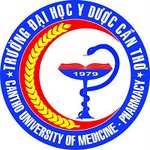 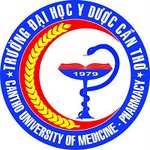 		TrangI. ĐẠI HỌC HỆ CHÍNH QUY	11. BÁC SĨ ĐA KHOA 	12. BÁC SĨ Y HỌC CỔ TRUYỀN  	173. BÁC SĨ RĂNG HÀM MẶT 	304. BÁC SĨ Y HỌC DỰ PHÒNG 	425. DƯỢC SĨ 	546. CỬ NHÂN ĐIỀU DƯỠNG 	627. CỬ NHÂN Y TẾ CÔNG CỘNG	708. CỬ NHÂN XÉT NGHIỆM Y HỌC	78II. HỆ LIÊN THÔNG CHÍNH QUY	859. BÁC SĨ ĐA KHOA 	8510. BÁC SỸ Y HỌC CỔ TRUYỀN	9411. DƯỢC SĨ 	103III. HỆ LIÊN THÔNG VỪA LÀM VỪA HỌC	10912. CỬ NHÂN ĐIỀU DƯỠNG 	10913. CỬ NHÂN ĐIỀU DƯỠNG GÂY MÊ HỒI SỨC	11814. CỬ NHÂN ĐIỀU DƯỠNG PHỤ SẢN 	12515. CỬ NHÂN XÉT NGHIỆM Y HỌC	13416. CỬ NHÂN HÌNH ẢNH Y HỌC 	14217. CỬ NHÂN ĐIỀU DƯỠNG (CAO ĐẲNG LÊN ĐẠI HỌC) 	147QUY ĐỊNH VIẾT TẮTYHCT: Y học cổ truyềnRHM: Răng hàm mặtYHDP: Y học dự phòngYTCC: Y tế công cộngĐD: Điều dưỡngKTYH: Kỹ thuật y họcPHCN: Phục hồi chức năngTMH: Tai mũi họngGMHS: Gây mê hồi sứcCĐ: Cộng đồngBV: Bệnh viện.ĐKTƯ: Đa khoa trung ương.ĐKTP: Đa khoa thành phố.PS: Phụ sản.TC: Tín chỉ.ĐVHT: Đơn vị học trìnhSV: Sinh viên CHƯƠNG TRÌNH VÀ KẾ HOẠCH ĐÀO TẠO
ĐẠI HỌC HỆ CHÍNH QUY1. CHƯƠNG TRÌNH VÀ KẾ HOẠCH ĐÀO TẠO
BÁC SĨ ĐA KHOA HỆ CHÍNH QUY 
NĂM HỌC 2019–20201. Tên gọi các lớp
	- Ngành – Năm: Y1, Y2, Y3, Y4, Y5, Y6.	- Thứ tự lớp: A, B, C, D, E, F, G, H, I, K, M, N, Q, R, T, V2. Ký hiệu mã hóa các lớp học- Năm thứ nhất - K45: 195301A, 195301B, 195301C, 195301D, 195301E, 195301F, 195301G, 195301H- Năm thứ hai - K44: 185301A, 185301B, 185301C, 185301D, 185301E, 185301F, 185301G, 185301H, 185301I, 185301K, 185301M, 185301N, 185301Q, 185301R, 185301T, 185301V- Năm thứ ba - K43: 175301A, 175301B, 175301C, 175301D, 175301E, 175301F, 175301G, 175301H, 175301I, 175301K, 175301M, 175301N, 175301Q, 175301R, 175301T, 175301V- Năm thứ tư - K42: 165301A, 165301B, 165301C, 165301D, 165301E, 165301F, 165301G, 165301H- Năm thứ năm - K41: 155301A, 155301B, 155301C, 155301D, 155301E, 155301F, 155301G, 155301H	- Năm thứ sáu - K40: 145301A, 145301B, 145301C, 145301D, 145301E, 145301F, 145301G, 145301HNĂM THỨ NHẤT(Khóa 2019–2025 – K45)Tổng số SV dự kiến: 840, số lớp SV chuyên ngành: 8 Học kỳ 1: 19 tuần (09/09/2019 – 18/01/2020, có 3 tuần ôn thi và thi), 15 tín chỉ/276 tiết (*) Chia làm 2 nhóm: 4 lớp học Giải phẫu I, 4 lớp còn lại học Giải phẫu II.Học kỳ 2: 24 tuần (03/02/2020 – 04/07/2020, có 1 tuần dự trữ, 3 tuần ôn thi và thi),
18 tín chỉ/381 tiết (*) Chia làm 2 nhóm: 4 lớp học Giải phẫu II, 4 lớp còn lại học Giải phẫu I. Ghi chú:Tổ chức 1-2 lớp học bằng tiếng Anh cho các sinh viên Y đa khoa năm nhất. Khi nhập học đầu khóa, sinh viên nếu thấy khả năng phù hợp thì đăng ký vào học lớp này. Đầu mỗi năm học Trường sẽ công bố danh sách các học phần sẽ giảng dạy bằng tiếng Anh. Sinh viên các ngành khác nếu có nhu cầu và khả năng phù hợp có thể đăng ký vào học chung một số học phần với lớp này nếu có chương trình học tương đương. Học kỳ hè: 3 tuần (06/07/2020 – 15/08/2020), 8 tín chỉ/150 tiết NĂM THỨ HAI(Khóa 2018–2024 – K44)Tổng số SV: 1079, số lớp SV chuyên ngành: 16 Học kỳ 3: 21 tuần (26/08/2019 – 18/01/2020, có 3 tuần ôn thi và thi), 17 tín chỉ/306 tiết Học kỳ 4: 24 tuần (03/02/2020 – 04/07/2020, có 1 tuần dự trữ, 3 tuần ôn thi và thi),
17 tín chỉ/387 tiết Ghi chú:   Học phần Điều dưỡng cơ bản chia 8 nhóm thực tập buổi chiều tại BV ĐKTƯ Cần Thơ và BV ĐKTP Cần Thơ do Khoa ĐD và KTYH phụ trách.LỊCH THỰC HÀNH ĐIỀU DƯỠNG CƠ BẢNNĂM THỨ BA(Khóa 2017–2023 - K43)Tổng số SV: 954 và 214 SV TNB , số lớp SV chuyên ngành: 16Học kỳ 5: 21 tuần (26/08/2019 – 18/01/2020, có 3 tuần ôn thi và thi), 15 tín chỉ/375 tiết Ghi chú:- Thực tập Nội cơ sở I,II, Ngoại cơ sở I,II buổi sáng tại BV ĐKTƯ Cần Thơ, BV ĐKTP Cần Thơ, BV Trường. Bộ môn Nội, Ngoại chịu trách nhiệm tổ chức cho sinh viên thực hành tại các địa điểm trên. - Thực tập cộng đồng I từ ngày 28/10/2019 đến ngày 02/11/2019 do khoa Y tế công cộng cho địa điểm, phụ trách và hướng dẫn sinh viên thực tập.LỊCH THỰC TẬP LÂM SÀNGHọc kỳ 6: 24 tuần (03/02/2020 – 04/07/2020, 3 tuần ôn thi và thi, 2 tuần nghỉ Tết và 1 tuần dự trữ) 18 tín chỉ/570 tiết Ghi chú:Thực tập Nội cơ sở I,II, Ngoại cơ sở I,II buổi sáng tại BV ĐKTƯ Cần Thơ, BV ĐKTP Cần Thơ, BV Trường. Bộ môn Nội, Ngoại chịu trách nhiệm tổ chức cho sinh viên thực hành tại các địa điểm trên. LỊCH THỰC TẬP LÂM SÀNG* Chú ý: Học trước lý thuyết Nội bệnh lý I-II, Ngoại bệnh lý I-II, Phụ sản I-II, Nhi I-II (chương trình năm thứ 4) trong học kỳ hè.NĂM THỨ TƯ(Khóa 2016–2022 – K42)Tổng số SV: 933, số lớp SV chuyên ngành: 8Học kỳ 7: 21 tuần (26/08/2019 – 18/01/2020, 2 tuần ôn thi và thi), 16 tín chỉ/516 tiết Ghi chú:- Chia 4 nhóm thực tập luân khoa mỗi 9 tuần (8 tuần thực học, tuần thứ 9 thi kết thúc học phần lâm sàng). Sinh viên thực tập vào các buổi sáng và chiều thứ 2,4,6 do các bộ môn Nội, Ngoại, Sản, Nhi phụ trách (3/4 thực tập tại các BV tại Cần Thơ và 1/4 thực tập tại BV đa khoa Vĩnh Long do Khoa Y và Bộ môn Nội, Ngoại, Sản, Nhi Khoa Y phụ trách).Thực tập lâm sàng Nội, Ngoại tại BV ĐKTƯ Cần Thơ, BV ĐKTP Cần Thơ, BV Nhi đồng, BV Trường.Thực tập lâm sàng Phụ sản  tại BV ĐKTƯ và BV Phụ sản Cần Thơ.Thực tập lâm sàng Nhi tại BV Nhi Đồng Cần Thơ và BV Phụ sản Cần Thơ.LỊCH THỰC TẬP LÂM SÀNGHọc kỳ 8: 25 tuần (13/01/2020 – 04/07/2020, 3 tuần ôn thi và thi, 1 tuần dự trữ),  16 tín chỉ/516 tiết Ghi chú:- Chia 4 nhóm thực tập luân khoa mỗi 9 tuần (8 tuần thực học, tuần thứ 9 thi kết thúc học phần lâm sàng). Sinh viên thực tập vào các buổi sáng và chiều thứ 2,4,6 do các bộ môn Nội, Ngoại, Sản, Nhi phụ trách. (3/4 thực tập tại các BV tại Cần Thơ và 1/4 thực tập tại BV đa khoa Vĩnh Long do Khoa Y và Bộ môn Nội, Ngoại, Sản, Nhi Khoa Y phụ trách).Thực tập lâm sàng Nội, Ngoại tại BV ĐKTƯ Cần Thơ, BV ĐKTP Cần Thơ, BV Truyền máu – Huyết học Cần Thơ, BV Trường.Thực tập lâm sàng Phụ sản  tại BV ĐKTƯ và BV Phụ sản Cần Thơ.Thực tập lâm sàng Nhi tại BV Nhi Đồng Cần Thơ và BV Phụ sản Cần Thơ.LỊCH THỰC TẬP LÂM SÀNGNĂM THỨ NĂM(Khóa 2015–2021 – K41)Tổng số SV: 1063, số lớp SV chuyên ngành: 8Học kỳ 9: 21 tuần (26/08/2019 – 18/01/2020, có 2 tuần ôn thi và thi), 17 tín chỉ/486 tiết Ghi chú: Sinh viên thực tập lâm sàng vào buổi sáng, mỗi lớp thực tập 1 chuyên khoa.Thực tập Mắt, Răng Hàm mặt tại BV Mắt-RHM Cần Thơ, BV ĐKTƯ  Cần Thơ.Thực tập Tai mũi họng tại BV Tai-mũi-họng Cần Thơ.Thực tập Thần kinh tại BV ĐKTƯ  Cần Thơ, BV ĐKTP Cần ThơThực tập Da liễu tại BV Da liễu Cần Thơ.Thực tập Tâm thần tại BV Tâm thần Cần ThơThực tập Gây mê hồi sức tại BV ĐKTƯ  Cần Thơ, BV ĐKTP Cần Thơ, BV Phụ sản và BV Trường.Thực tập Lao tại BV Lao và bệnh phổi Cần ThơLỊCH THỰC TẬP LÂM SÀNGHọc kỳ 10: 24 tuần (03/02/2020 – 04/07/2020, có 1 tuần dự trữ, 3 tuần ôn thi và thi),    
17 tín chỉ/525 tiếtGhi chú: - Thực tập Nội bệnh lý IV tại BV ĐKTƯ Cần Thơ, BV ĐKTP Cần Thơ, BV Trường và BV Huyết học - Truyền máu Cần Thơ. Sinh viên thực tập các buổi sáng và chiều thứ 2,4,6.- Thực tập Truyền nhiễm tại BV ĐKTƯ  Cần Thơ, BV ĐKTP Cần Thơ.- Thực tập Phục hồi chức năng tại Bệnh viện Chỉnh hình và Phục hồi chức năng Cần Thơvà BV trường. - Thực tập Y học cổ truyền tại BV YHCT Cần Thơ.- Thực tập Y học gia đình tại phòng khám Y học gia đình BV Trường và BV Tim mạch TP.Cần Thơ.- Thực tập cộng đồng II từ ngày 04/05/2020 đến 16/05/2020 do khoa Y tế công cộng cho địa điểm, phụ trách và hướng dẫn sinh viên thực tập.LỊCH THỰC TẬP LÂM SÀNG* Chú ý:- Sinh viên đăng ký học phần định hướng cơ bản chuyên khoa tự chọn, trừ các sinh viên diện cử tuyển và địa chỉ sử dụng phải được đăng ký bởi sở Y tế hoặc sở Nội vụ tỉnh.- Chia 2 đợt thực tập hè (tự học) từ 09/07/2020 đến 18/08/2020, mỗi đợt thực tập 3 tuần. Sinh viên sẽ thực theo định hướng cơ bản chuyên khoa đã đăng ký. Khoa Y tổ chức và quản lý sinh viên thực tập.- Học trước lý thuyết Nội bệnh lý III, Ngoại bệnh lý III, Phụ sản III, Nhi khoa III (học kỳ I năm thứ 6) vào buổi chiều các tuần thực tập hè.NĂM THỨ SÁU(Khóa 2014–2020 - K40)Tổng số SV: 848, số lớp SV chuyên ngành: 8Học kỳ 11: 16 tuần (26/08/2019 – 29/12/2020, có 2 tuần ôn thi và thi), 15 tín chỉ/477 tiết Ghi chú:- Sinh viên thực tập hai buổi sáng và chiều từ thứ 2 đến thứ 6 do các bộ môn Nội, Ngoại, Sản, Nhi phụ trách. (3/4 thực tập tại các BV tại Cần Thơ và 1/4 thực tập tại BV đa khoa Vĩnh Long do Khoa Y và Bộ môn Nội, Ngoại, Sản, Nhi Khoa Y phụ trách).Thực tập lâm sàng Nội, Ngoại , Phụ sản tại BV ĐKTƯ Cần Thơ, BV ĐKTP Cần Thơ và BV Phụ sản Cần Thơ, BVĐK Vĩnh Long, BV Trường.Thực tập lâm sàng Nhi tại BV Nhi Đồng Cần Thơ và, BVĐK Vĩnh Long.LỊCH THỰC TẬP LÂM SÀNG- Học trước lý thuyết Định hướng cơ bản chuyên khoa tự chọn (HK2) vào các ngày thứ 7 trong tuần.Học kỳ 12: 22 tuần (30/12/2019 – 30/05/2020, có 2 tuần nghỉ Tết), 20 Tín chỉ/780 tiếtGhi chú: Chia 2  nhóm thực tập định hướng cơ bản chuyên khoa tự chọn:Đợt 1 (10 tuần - từ ngày 30/12/2019 đến 21/03/2020, trong đó có 2 tuần nghỉ Tết từ 20/01/2020 đến 01/02/2020): chia 2 nhóm thực tập tại Cần Thơ và tại Tỉnh rồi xoay vòng lại từ ngày 23/03/2020 đến 30/05/2020.LỊCH THỰC TẬP ĐỊNH HƯỚNG CƠ BẢN CHUYÊN KHOA TỰ CHỌNThi thực hành Nội, Ngoại, Sản, Nhi trong tuần cuối của vòng thực tập tại Cần Thơ. Thi lý thuyết định hướng cơ bản chuyên khoa Nội-Nhi hoặc Ngoại-Sản vào cuối đợt thực tập 20 tuần. Thời gian thi dự kiến từ 01/06/2020 – 06/06/2020 (thi buổi chiều).TỐT NGHIỆP- Sinh viên đạt điểm trung bình chung học tập khi tích lũy tối thiểu 70%  kiến thức toàn khóa học đạt loại giỏi trở lên, không nợ học phần nào tính đến hết học kỳ I năm kế cuối và không bị gián đoạn hoặc bị kỷ luật trong quá trình học được đăng ký làm chuyên đề tốt nghiệp (2 TC).Thời gian đăng ký và thực hiện: theo thông báo của phòng Đào tạo đại học.Ngày nộp và chấm chuyên đề: theo kế hoạch tốt nghiệp của trường.- Các sinh viên còn lại thi kiến thức chuyên ngành tổng hợp (2 TC) bao gồm các nội dung: Giải phẫu, Sinh lý, Nội, Ngoại, Sản, Nhi.- Thi lâm sàng (2 TC): bốc thăm ngẫu nhiên phân môn thi thực hành lâm sàng theo nhóm Nội-Nhi hoặc Ngoại-Sản tùy thuộc vào nhóm định hướng cơ bản chuyên khoa tự chọn sinh viên đã đăng ký.Ngày thi: 08/06/2020 – 13/06/2020.Ngày thi lần 2 (dự kiến): 29/06/2020 – 04/07/2020.HƯỚNG DẪN THỰC HIỆN CHƯƠNG TRÌNH1. Chương trình đào tạoÁp dụng chương trình chi tiết đào tạo theo học chế tín chỉ. Sinh viên phải đăng ký học phần (trừ năm thứ nhất) dựa trên dự kiến phân bổ số học phần cho từng năm học.2. Kiểm tra và thi kết thúc học phần- Thực hiện Quy chế đào tạo theo hệ thống tín chỉ ban hành kèm theo Quyết định số 777/QĐ-ĐHYDCT ngày 21 tháng 8 năm 2018 của Hiệu trưởng Trường Đại học Y Dược Cần Thơ.- Tổ chức thi kết thúc học phần ngay khi kết thúc chương trình của từng học phần. Các học phần còn lại tổ chức thi vào tuần thi học kỳ.3. Chuyên khoa tự chọnSinh viên đăng ký học phần định hướng cơ bản chuyên khoa tự chọn vào cuối năm thứ 5. Riêng các sinh viên diện cử tuyển và địa chỉ sử dụng phải xin ý kiến của địa phương trước khi đăng ký.Thực tập 10 tuần tại tuyến tỉnh theo hộ khẩu của sinh viên và 10 tuần tại Cần Thơ. Nếu số lượng sinh viên thực tập tại một tỉnh quá nhiều, hoặc bệnh viện tỉnh không đủ điều kiện tiếp nhận sinh viên thì trường sẽ điều chỉnh dựa trên nguyên tắc chuyển sang tỉnh gần nhất với tỉnh theo hộ khẩu của sinh viên.4. Tốt nghiệp- Sinh viên hoàn thành Chuyên đề tốt nghiệp hoặc Thi kiến thức chuyên ngành tổng hợp- Thi lâm sàng+ Sinh viên bốc thăm bệnh nhân cụ thể (được bộ môn chuẩn bị sẵn), làm bệnh án+ Bộ môn thành lập bàn hỏi thi lâm sàng (một bàn hỏi thi tối thiểu 2 giảng viên).- Thời gian thi: Dự kiến từ 08/06/2020 – 13/06/2020. 	HIỆU TRƯỞNG	(Đã ký)	Nguyễn Trung Kiên2. CHƯƠNG TRÌNH VÀ KẾ HOẠCH ĐÀO TẠO
BÁC SĨ Y HỌC CỔ TRUYỀN HỆ CHÍNH QUY 
NĂM HỌC 2019–20201. Tên gọi các lớp
	- Ngành – Năm: YHCT1, YHCT2, YHCT3, YHCT4, YHCT5, YHCT62. Ký hiệu mã hóa các lớp học	- Năm thứ nhất - K45: 195308A- Năm thứ hai - K44: 185308A- Năm thứ ba - K43: 175308A- Năm thứ tư - K42: 165308A- Năm thứ năm - K41: 155308A- Năm thứ sáu - K40: 145308ANĂM THỨ NHẤT(Khóa 2019–2025 – K45)Tổng số SV dự kiến: 90, số lớp SV chuyên ngành: 1 Học kỳ 1: 19 tuần (09/09/2019 – 18/01/2020, có 3 tuần ôn thi và thi), 16 tín chỉ/366 tiết Học kỳ 2: 24 tuần (03/02/2020 – 04/07/2020, có 1 tuần dự trữ, 3 tuần ôn thi và thi),
17 tín chỉ/306 tiết Học kỳ hè: 3 tuần (06/07/2020 – 15/08/2020), 8 tín chỉ/150 tiết NĂM THỨ HAI(Khóa 2018–2024 – K44)Tổng số SV: 78, số lớp SV chuyên ngành: 1 Học kỳ 3: 21 tuần (26/08/2019 – 18/01/2020, có 3 tuần ôn thi và thi), 18 tín chỉ/321 tiết Học kỳ 4: 24 tuần (03/02/2020 – 04/07/2020, có 1 tuần dự trữ, 3 tuần ôn thi và thi),
18 tín chỉ/390 tiết Ghi chú:   Học phần Điều dưỡng cơ bản thực tập buổi chiều tại BV ĐKTƯ Cần Thơ, BV ĐKTP Cần Thơ  do Khoa ĐD và KTYH phụ trách.LỊCH THỰC HÀNH ĐIỀU DƯỠNG CƠ BẢNNĂM THỨ BA(Khóa 2017–2023 – K43)Tổng số SV: 93, số lớp SV chuyên ngành: 1  Học kỳ 5: 21 tuần (26/08/2019 – 18/01/2020, có 3 tuần ôn thi và thi), 17 tín chỉ/444 tiết Ghi chú:   Chia 2 nhóm thực tập Nội cơ sở I, Ngoại cơ sở I.Thực tập Nội cơ sở I tại BV ĐKTP Cần Thơ, BV ĐKTƯ  Cần Thơ.Thực tập Ngoại cơ sở I tại BV ĐKTƯ  Cần Thơ, BV ĐKTP Cần Thơ, BV Trường.LỊCH THỰC TẬP LÂM SÀNGHọc kỳ 6: 24 tuần (03/02/2020 – 04/07/2020, có 1 tuần dự trữ, 3 tuần ôn thi và thi),
17 tín chỉ/480 tiết Ghi chú:   - Thực tập cộng đồng I cả ngày từ 09/03/2020 đến 14/03/2020 do khoa Y tế công cộng phụ trách.- Chia 3 nhóm thực tập Nội cơ sở II, Ngoại cơ sở II, Y học cổ truyền cơ sở.- Thực tập Y học cổ truyền cơ sở tại BV YHCT Cần Thơ.- Thực tập Nội cơ sở II, Ngoại cơ sở II tại BV ĐKTƯ Cần Thơ, BV ĐKTP Cần Thơ.LỊCH THỰC TẬP LÂM SÀNG NỘI CƠ SỞ, NGOẠI CƠ SỞNĂM THỨ TƯ(Khóa 2016–2022 – K42)Tổng số SV: 93, số lớp SV chuyên ngành: 1 Học kỳ 7: 21 tuần (26/08/2019 – 18/01/2020, có 3 tuần ôn thi và thi), 18 tín chỉ/471 tiết Ghi chú:   Thực tập Nội bệnh lý YHHĐ I, Phụ sản YHHĐ  tại BV ĐKTƯ  Cần Thơ, BV ĐKTP Cần Thơ, BV Phụ sản Cần Thơ.Thực tập Ngoại bệnh lý YHHĐ tại BV ĐKTƯ  Cần Thơ, BV ĐKTP Cần Thơ và BV Trường.LỊCH THỰC TẬP LÂM SÀNGHọc kỳ 8: 24 tuần (03/02/2020 – 04/07/2020, có 1 tuần dự trữ, 3 tuần ôn thi và thi),    
17 tín chỉ/429 tiết Ghi chú:   chia 4 nhóm thực tập lâm sàng vào buổi sáng:Thực tập Nội bệnh lý YHHĐ II  tại BV ĐKTƯ  Cần Thơ, BV ĐKTP Cần Thơ.Thực tập Nội bệnh lý YHCT I tại BV YHCT Cần Thơ.Thực tập Nhi YHHĐ tại BV Nhi đồng Cần Thơ.LỊCH THỰC TẬP LÂM SÀNGNĂM THỨ NĂM(Khóa 2015–2021 – K41)Tổng số SV: 121, số lớp SV chuyên ngành: 1 Học kỳ 9: 21 tuần (26/08/2019 – 18/01/2020, có 3 tuần ôn thi và thi), 16 tín chỉ/429 tiết Ghi chú:   Thực tập  Phương tễ, Châm cứu học III tại BV YHCT Cần Thơ.Thực tập Phụ sản YHCT tại BV ĐKTP Cần Thơ.Thực tập Phục hồi chức năng tại Bệnh viện Chỉnh hình và Phục hồi chức năng Cần Thơ.Thực tập Truyền nhiễm tại BV ĐKTƯ Cần Thơ.LỊCH THỰC TẬP LÂM SÀNGHọc kỳ 10: 24 tuần (03/02/2020 – 04/07/2020, có 1 tuần dự trữ, 3 tuần ôn thi và thi),    
18 tín chỉ/573 tiết Ghi chú:   Thực tập Nội bệnh lý YHCT tại BV YHCT Cần Thơ.Thực tập Thần kinh tại BV ĐKTƯ  Cần Thơ, BV ĐKTP Cần ThơThực tập Lao tại BV Lao và bệnh phổi Cần Thơ.Thực tập Da liễu tại BV Da liễu Cần Thơ.Thực tập Tâm thần tại BV Tâm thần Cần Thơ.Thực tập cộng đồng II cả ngày từ 18/05/2020 đến 30/05/2020 do khoa Y tế công cộng phụ trách.Chia 2 nhóm đi thực tập hè (tự học) từ 09/07/2020 đến 18/08/2020, mỗi nhóm thực tập 3 tuần. Bộ môn Y học cổ truyền - Khoa Y tổ chức và quản lý sinh viên tự học.LỊCH THỰC TẬP LÂM SÀNGNĂM THỨ SÁU(Khóa 2014–2020 - K40)Tổng số SV: 144, số lớp SV chuyên ngành: 1 Học kỳ 11: 21 tuần (26/08/2019 – 18/01/2020, có 3 tuần ôn thi và thi), 16 Tín chỉ/345 tiết Ghi chú:Thực tập Chế biến dược liệu, Bệnh học lão khoa YHCT, Nội bệnh lý YHCT II tại BV YHCT Cần Thơ. Thực tập Bệnh học Ngũ quan tại BV Mắt-RHM, BV Tai Mũi Họng và BV YHCT Cần Thơ.Thực tập lâm sàng Hồi sức cấp cứu  tại BV ĐKTƯ Cần Thơ, BV ĐKTP Cần Thơ.LỊCH THỰC TẬP LÂM SÀNGHọc kỳ 12: 15 tuần (03/02/2020 – 02/05/2020, có 1 tuần ôn thi và thi), 
13 Tín chỉ/511 tiếtGhi chú:Sinh viên thực tập lâm sàng tại BV YHCT Cần Thơ.LỊCH THỰC TẬP LÂM SÀNGTỐT NGHIỆP- Sinh viên đạt điểm trung bình chung học tập khi tích lũy từ 70%  kiến thức toàn khóa học đạt loại giỏi trở lên, không nợ học phần nào tính đến học kỳ I năm kế cuối và không bị gián đoạn hoặc bị kỷ luật trong quá trình học được đăng ký làm chuyên đề tốt nghiệp (2TC).Thời gian đăng ký và thực hiện: theo kế hoạch tốt nghiệp của trường.Ngày nộp và chấm chuyên đề: theo kế hoạch tốt nghiệp của trường.- Các sinh viên còn lại thi kiến thức chuyên ngành tổng hợp (2 TC) bao gồm các nội dung: Giải phẫu, Sinh lý, Lý luận cơ bản YHCT, Nội bệnh lý YHCT, Ngoại bệnh lý YHCT – Sản phụ khoa YHCT, Nhi YHCT.- Thi lâm sàng (2 TC): bốc thăm chọn khoa thi lâm sàng.Ngày thi: 08/06/2020 – 13/06/2020.Ngày thi lần 2 (dự kiến): 29/06/2020 – 04/07/2020.HƯỚNG DẪN THỰC HIỆN CHƯƠNG TRÌNH1. Chương trình đào tạoÁp dụng chương trình chi tiết đào tạo theo học chế tín chỉ. Sinh viên phải đăng ký học phần (trừ năm thứ nhất) dựa trên dự kiến phân bổ số học phần cho từng năm học.2. Kiểm tra và thi kết thúc học phần- Thực hiện Quy chế đào tạo theo hệ thống tín chỉ ban hành kèm theo Quyết định số 777/QĐ-ĐHYDCT ngày 21 tháng 8 năm 2018 của Hiệu trưởng Trường Đại học Y Dược Cần Thơ.- Tổ chức thi kết thúc học phần ngay khi kết thúc chương trình của từng học phần. Các học phần còn lại tổ chức thi vào tuần thi học kỳ.3. Thực tập/ Thực tế- Thực tập cộng đồng II cả ngày từ 18/05/2020 đến 30/05/2020 do khoa Y tế công cộng cho địa điểm và phụ trách.- YHCT5 chia 2 nhóm đi thực tập hè (tự học) từ 09/07/2020 đến 18/08/2020, mỗi nhóm thực tập 3 tuần. Bộ môn Y học cổ truyền - Khoa Y tổ chức và quản lý sinh viên tự học4. Tốt nghiệp- Sinh viên hoàn thành Chuyên đề tốt nghiệp hoặc Thi kiến thức chuyên ngành tổng hợp- Thi lâm sàng+ Sinh viên bốc thăm bệnh nhân cụ thể (được bộ môn chuẩn bị sẵn), làm bệnh án.+ Bộ môn thành lập bàn hỏi thi lâm sàng  (một bàn hỏi thi tối thiểu 2 giảng viên).- Thời gian ôn thi: 11/05/2020 – 06/06/2020.- Ngày thi: Dự kiến từ 08/06/2020 - 13/06/2020. 	HIỆU TRƯỞNG		(Đã ký)	Nguyễn Trung Kiên3. CHƯƠNG TRÌNH VÀ KẾ HOẠCH ĐÀO TẠO
BÁC SĨ RĂNG HÀM MẶT HỆ CHÍNH QUY 
NĂM HỌC 2019–20201. Tên gọi các lớp
	- Ngành – Năm: RHM1, RHM2, RHM3, RHM4, RHM5, RHM62. Ký hiệu mã hóa các lớp học- Năm thứ nhất-K45: 195302A- Năm thứ hai-K44: 185302A- Năm thứ ba-K43: 175302A- Năm thứ tư-K42: 165302A	- Năm thứ năm-K41: 155302A 	- Năm thứ sáu-K40: 145302A NĂM THỨ NHẤT(Khóa 2019–2025 – K45)Tổng số SV dự kiến: 90, số lớp SV chuyên ngành: 1Học kỳ 1: 19 tuần (09/09/2019 – 18/01/2020, có 3 tuần ôn thi và thi), 17 tín chỉ/366 tiết Học kỳ 2: 24 tuần (03/02/2020 – 04/07/2020, có 1 tuần dự trữ, 3 tuần ôn thi và thi),
19 tín chỉ/351 tiết Học kỳ hè: 3 tuần (06/07/2020 – 15/08/2020), 8 tín chỉ/150 tiết NĂM THỨ HAI(Khóa 2018–2024 – K44)Tổng số SV: 72, số lớp SV chuyên ngành: 1Học kỳ 3: 21 tuần (26/08/2019 – 18/01/2020, có 3 tuần ôn thi và thi), 16 tín chỉ/306 tiết Học kỳ 4: 24 tuần (03/02/2020 – 04/07/2020, có 1 tuần dự trữ, 3 tuần ôn thi và thi), 
16 tín chỉ/357 tiết Ghi chú:   Học phần Điều dưỡng cơ bản thực tập buổi chiều tại BV ĐKTƯ Cần Thơ, BV ĐKTP Cần Thơ do Khoa ĐD và KTYH phụ trách.LỊCH THỰC HÀNH ĐIỀU DƯỠNG CƠ BẢNNĂM THỨ BA(Khóa 2017–2023 - K43)Tổng số SV: 71, số lớp SV chuyên ngành: 1Học kỳ 5: 21 tuần (26/08/2019 – 18/01/2020, có 3 tuần ôn thi và thi), 17 tín chỉ/435 tiết Ghi chú:   Chia 2 nhóm thực tập Nội cơ sở I, Ngoại cơ sở I tại BV ĐKTƯ Cần Thơ, BV ĐKTP Cần Thơ do bộ môn Nội, Ngoại Khoa Y phụ trách.LỊCH THỰC TẬP LÂM SÀNGHọc kỳ 6: 24 tuần (03/02/2020 – 04/07/2020, có 1 tuần dự trữ, 3 tuần ôn thi và thi), 
17 tín chỉ/510 tiết Ghi chú:   Thực tập lâm sàng Nội, Phụ sản tại BV ĐKTƯ Cần Thơ, BV ĐKTP Cần Thơ và BV Phụ sản Cần Thơ. Thực tập Ngoại tại BV ĐKTƯ Cần Thơ, BV ĐKTP Cần Thơ và BV Ung bướu; Thực tập lâm sàng Nhi tại BV Nhi Đồng Cần Thơ.LỊCH THỰC HÀNH LÂM SÀNGNĂM THỨ TƯ(Khóa 2016–2022 – K42)Tổng số SV: 72, số lớp SV chuyên ngành: 1Học kỳ 7: 21 tuần (26/08/2019 – 18/01/2020, có 3 tuần ôn thi và thi), 17 tín chỉ/432 tiết Ghi chú: chia 2 nhóm thực tập lâm sàng vào buổi sáng.Thực tập YHCT tại BV YHCT Cần ThơThực tập Phục hình I tại Khoa (phòng thực tập và khu Lâm sàng 2).Thực tập Sâu răng học tại Khoa (phòng thực tập và khu Lâm sàng 3).LỊCH THỰC TẬP LÂM SÀNGHọc kỳ 8: 24 tuần (03/02/2020 – 04/07/2020, có 1 tuần dự trữ, 3 tuần ôn thi và thi),    
16 tín chỉ/513 tiết Ghi chú: chia 3 nhóm thực tập lâm sàng vào buổi sáng.Thực tập Mắt tại BV Mắt-Răng hàm mặt Cần Thơ, BV ĐKTƯ  Cần Thơ.Thực tập Tai mũi họng tại BV Tai-mũi-họng Cần Thơ.Thực tập Da liễu tại BV Da liễu Cần Thơ.Thực tập Thần kinh tại BV ĐKTƯ  Cần Thơ, BV ĐKTP Cần ThơTT PT miệng II tại 4 BV: BV Trường, ĐKTU, ĐK TP, BV Mắt RHMThực tập Phục hình II tại Khoa (phòng thực tập và khu Lâm sàng 2).Thực tập Chữa răng – nội nha I tại Khoa RHM (phòng thực tập cơ bản và khu Lâm sàng 3).LỊCH THỰC TẬP LÂM SÀNGNĂM THỨ NĂM(Khóa 2015–2021 – K41)Tổng số SV: 69, số lớp SV chuyên ngành: 1Học kỳ 9: 21 tuần (26/08/2019 – 18/01/2020, có 3 tuần ôn thi và thi), 17 tín chỉ/513 tiết Ghi chú:  Chia 3 nhóm thực tập luân phiên hai buổi sáng chiều do các bộ môn thuộc khoa Răng Hàm Mặt phụ trách:LỊCH THỰC HÀNH LÂM SÀNGHọc kỳ 10: 24 tuần (03/02/2020 – 04/07/2020, có 1 tuần dự trữ, 3 tuần ôn thi và thi),
17 tín chỉ/444 tiết Ghi chú: Chia 3 nhóm thực tập luân phiên vào buổi sáng do các bộ môn thuộc khoa Răng Hàm Mặt phụ trách:LỊCH THỰC TẬP LÂM SÀNGChia 2 nhóm đi thực tập hè (tự học) từ 09/07/2020 đến 18/08/2020 tại BV Trường, mỗi nhóm thực tập 3 tuần. Khoa Răng Hàm Mặt tổ chức và quản lý sinh viên tự học.NĂM THỨ SÁU(Khóa 2014–2020 - K40)Tổng số SV: 83, số lớp SV chuyên ngành: 1Học kỳ 11: 21 tuần (26/08/2019 – 18/01/2020, có 3 tuần ôn thi và thi), 16 tín chỉ/447 tiết Học kỳ 12: 16 tuần (03/02/2020 – 09/05/2020, có 1 tuần ôn thi và thi), 
18 tín chỉ/563 tiếtGhi chú: Chọn 1 trong 3 nhóm định hướng cơ bản chuyên khoa tự chọn:TỐT NGHIỆP- Sinh viên đạt điểm trung bình chung học tập khi tích lũy từ 70% kiến thức toàn khóa học đạt loại giỏi trở lên, không nợ học phần nào tính đến hết học kỳ I năm kế cuối và không bị gián đoạn hoặc bị kỷ luật trong quá trình học được đăng ký làm chuyên đề tốt nghiệp (2 TC).Thời gian đăng ký và thực hiện: theo thông báo của phòng Đào tạo đại học.Ngày nộp và chấm chuyên đề: theo kế hoạch tốt nghiệp của trường.- Các sinh viên còn lại thi kiến thức chuyên ngành tổng hợp (2 TC) gồm các nội dung: 1. Bệnh học miệng – Hàm mặt I2. Nha chu I3. Giải phẫu răng4. Cắn khớp học5. Nha khoa công cộng6. Chữa răng – Nội nha I,II7. Phẫu thuật hàm mặt8. Phẫu thuật miệng I,II9. Nha khoa cấy ghép10. Phục hình I, III, IV 11. Chỉnh hình răng mặt cơ bản12. Răng trẻ em- Thi lâm sàng (2 TC): Thi chạy trạm, 1 trạm bắt buộc là khám làm bệnh án Bệnh học miệng, 2 trạm còn lại là bốc thăm chọn 2 trong 4 trạm thuộc các môn sau: Phục hình, Phẫu thuật - Nhổ răng, Chữa răng, Nha chu.Thời gian ôn thi: từ 11/05/2020 – 06/06/2020.Ngày thi: 08/06/2020 – 13/06/2020.Ngày thi lần 2 (dự kiến): 29/06/2020 – 04/07/2020.HƯỚNG DẪN THỰC HIỆN CHƯƠNG TRÌNH1. Chương trình đào tạoÁp dụng chương trình chi tiết đào tạo theo học chế tín chỉ. Sinh viên phải đăng ký học phần (trừ năm thứ nhất) dựa trên dự kiến phân bổ số học phần cho từng năm học.2. Kiểm tra và thi kết thúc học phần- Thực hiện Quy chế đào tạo theo hệ thống tín chỉ ban hành kèm theo Quyết định số 777/QĐ-ĐHYDCT ngày 21 tháng 8 năm 2018 của Hiệu trưởng Trường Đại học Y Dược Cần Thơ.- Tổ chức thi kết thúc học phần ngay khi kết thúc chương trình của từng học phần. Các học phần còn lại tổ chức thi vào tuần thi học kỳ.3. Thực tập lâm sàng- Thực tập lâm sàng tại Khu lâm sàng 1 và 2- Khoa Răng Hàm Mặt, khu Lâm sàng BV hoặc khu Mô phỏng lâm sàng. Ngoài ra sinh viên còn thực tập tại Trường tiểu học Lê Bình (quận Cái Răng) và Trường trung học cơ sở Mỹ Khánh (huyện Phong Điền).- Sinh viên năm thứ năm có thêm 3 tuần thực tập hè (tự học). Khoa Răng Hàm Mặt sẽ tổ chức và quản lý sinh viên tự học (chia 2 nhóm, mỗi nhóm thực tập 3 tuần).4. Chuyên đề / Thi kiến thức chuyên ngành tổng hợp- Sinh viên đạt điểm trung bình chung học tập khi tích lũy từ 70%  kiến thức toàn khóa học đạt loại giỏi trở lên, không nợ học phần nào tính đến thời điểm đăng ký và không bị gián đoạn hoặc bị kỷ luật trong quá trình học được đăng ký làm chuyên đề tốt nghiệp.Thời gian đăng ký và thực hiện: theo thông báo của phòng Đào tạo đại học.Ngày nộp và chấm chuyên đề: theo kế hoạch tốt nghiệp của trường.- Các sinh viên còn lại thi kiến thức chuyên ngành tổng hợp (2 TC).- Thi lâm sàng (2 TC): Thi chạy trạm, 1 trạm bắt buộc là khám làm bệnh án Bệnh học miệng, 2 trạm còn lại là bốc thăm chọn 1 trong 4 trạm thuộc các môn sau: Phục hình, Phẫu thuật - Nhổ răng, Chữa răng, Nha chu.- Thời gian ôn thi: từ 11/05/2020 – 06/06/2020.- Ngày thi: 08/06/2020 – 13/06/2020.- Ngày thi lần 2 (dự kiến): 29/06/2020 – 04/07/2020.	HIỆU TRƯỞNG	(Đã ký)	Nguyễn Trung Kiên4. CHƯƠNG TRÌNH VÀ KẾ HOẠCH ĐÀO TẠO
BÁC SĨ Y HỌC DỰ PHÒNG HỆ CHÍNH QUY 
NĂM HỌC 2019–20201. Tên gọi các lớp
	- Ngành – Năm: YHDP1, YHDP2, YHDP3, YHDP4, YHDP5, YHDP62. Ký hiệu mã hóa các lớp học	- Năm thứ nhất - K45: 195304A- Năm thứ hai - K44: 185304A		- Năm thứ ba - K43: 175304A	- Năm thứ tư - K42: 165304A	- Năm thứ năm - K41: 155304A - Năm thứ sáu - K40: 145304ANĂM THỨ NHẤT(Khóa 2019–2025 – K45)Tổng số SV dự kiến: 90, số lớp SV chuyên ngành: 1 Học kỳ 1: 19 tuần (09/09/2019 – 18/01/2020, có 3 tuần ôn thi và thi), 15 tín chỉ/339 tiết Học kỳ 2: 24 tuần (03/02/2020 – 04/07/2020, có 1 tuần dự trữ, 3 tuần ôn thi và thi),
17 tín chỉ/321 tiết Học kỳ hè: 3 tuần (06/07/2020 – 15/08/2020), 8 tín chỉ/150 tiết NĂM THỨ HAI(Khóa 2018–2024 – K44)Tổng số SV: 60, số lớp SV chuyên ngành: 1 Học kỳ 3: 21 tuần (26/08/2019 – 18/01/2020, có 3 tuần ôn thi và thi), 18 tín chỉ/321 tiết Học kỳ 4: 24 tuần (03/02/2020 – 04/07/2020, có 1 tuần dự trữ, 3 tuần ôn thi và thi),
18 tín chỉ/366 tiết Ghi chú:  Học phần Điều dưỡng cơ bản thực tập buổi chiều tại BV ĐKTƯ Cần Thơ và BV ĐKTP Cần Thơ do Khoa ĐD và KTYH phụ trách.LỊCH THỰC HÀNH ĐIỀU DƯỠNG CƠ BẢNNĂM THỨ BA(Khóa 2017–2023 - K43)Tổng số SV: 88, số lớp SV chuyên ngành: 1 Học kỳ 5: 21 tuần (26/08/2019 – 18/01/2020, có 3 tuần ôn thi và thi), 18 tín chỉ/525 tiết Ghi chú:   Chia 2 nhóm thực tập  Nội cơ sở I, Ngoại cơ sở I tại BV ĐKTƯ Cần Thơ, BV ĐKTP Cần Thơ do bộ môn Nội, Ngoại Khoa Y phụ trách- Thực tập Khoa học hành vi và GDSK II tại cộng đồng do các bộ môn thuộc khoa Y tế công cộng phụ trách.LỊCH THỰC TẬP LÂM SÀNG NỘI CƠ SỞ, NGOẠI CƠ SỞHọc kỳ 6: 24 tuần (03/02/2020 – 04/07/2020, có 1 tuần dự trữ, 3 tuần ôn thi và thi),
17 tín chỉ/549 tiết Ghi chú:- Thực tập y học dự phòng I từ ngày 09/03/2020 đến 21/03/2020 do khoa YTCC cho địa điểm, phụ trách và hướng dẫn.- Thực tập Dân số học tại các Trung tâm y tế và cộng đồng do bộ môn Thống kê và Dân số học khoa YTCC phụ trách.- Thực tập Y xã hội học và nhân học y học, Khoa học môi trường và SKMT tại cộng đồng do các bộ môn thuộc khoa Y tế công cộng phụ trách.- Chia 2 nhóm thực tập Nội cơ sở II, Ngoại cơ sở II tại BV ĐKTƯ Cần Thơ, BV ĐKTP Cần Thơ do bộ môn Bộ môn Nội, Ngoại Khoa Y phụ trách .LỊCH THỰC TẬP LÂM SÀNG NỘI CƠ SỞ, NGOẠI CƠ SỞNĂM THỨ TƯ(Khóa 2016–2022 – K42)Tổng số SV: 78, số lớp SV chuyên ngành: 1Học kỳ 7: 21 tuần (26/08/2019 – 18/01/2020, có 3 tuần ôn thi và thi), 17 tín chỉ/483 tiết Ghi chú:Cả lớp chia thành 3 nhóm thực tập lâm sàng do các bộ môn thuộc khoa Y phụ trách.  + Thực tập Truyền nhiễm tại BV ĐKTƯ  Cần Thơ+ Thực tập Nội bệnh lý I tại BV ĐKTƯ  Cần Thơ, BV ĐKTP Cần Thơ+ Thực tập Ngoại bệnh lý I tại BV ĐKTƯ  Cần Thơ, BV ĐKTP Cần Thơ, BV Trường+ Thực tập Phụ sản I tại khoa Sản BV ĐKTƯ  Cần Thơ.+ Thực tập Nhi I tại BV nhi đồng Cần Thơ+ Thực tập Y học cổ truyền tại BV YHCT Cần Thơ.LỊCH THỰC TẬP LÂM SÀNGHọc kỳ 8: 24 tuần (03/02/2020 – 04/07/2020, có 1 tuần dự trữ, 3 tuần ôn thi và thi),
17 tín chỉ/438 tiết Ghi chú:Cả lớp chia thành 3 nhóm thực tập lâm sàng do các bộ môn thuộc khoa Y phụ trách.  + Thực tập Nội bệnh lý II tại BV ĐKTƯ  Cần Thơ, BV ĐKTP Cần Thơ+ Thực tập Ngoại bệnh lý II tại BV ĐKTƯ  Cần Thơ, BV ĐKTP Cần Thơ, BV Trường+ Thực tập Phụ sản II tại khoa Sản BV ĐKTƯ  Cần Thơ.+ Thực tập Nhi II tại BV nhi đồng Cần Thơ.+ Thực tập Sức khỏe nghề nghiệp tại cộng đồng từ ngày 25/05/2020 đến 06/06/2020 do bộ môn Sức khỏe môi trường khoa Y tế công cộng phụ trách.LỊCH THỰC TẬP LÂM SÀNGNĂM THỨ NĂM(Khóa 2015–2021 – K41)Tổng số SV: 125, số lớp SV chuyên ngành: 1Học kỳ 9: 21 tuần (26/08/2019 – 18/01/2020, 2 tuần ôn thi và thi), 17 tín chỉ/426 tiết Ghi chú: - Thực tập sức khỏe lứa tuổi, sức khỏe môi trường II tại cộng đồng do Bộ môn Sức khoẻ môi trường khoa Y tế công cộng phụ trách.- Thực tập Chương trình y tế quốc gia và tổ chức quản lý y tế tại cộng đồng do bộ môn Tổ chức và quản lý y tế khoa Y tế công cộng phụ trách.- Chia 2 nhóm thực tập lâm sàng Thực tập Phục hồi chức năng tại Bệnh viện Chỉnh hình và Phục hồi chức năng Cần Thơ.LỊCH THỰC TẬP LÂM SÀNGHọc kỳ 10: 24 tuần (03/02/2020 – 04/07/2020, có 1 tuần dự trữ, 3 tuần ôn thi và thi),
16 tín chỉ/531 tiết Ghi chú: - Chia 4 nhóm thực tập lâm sàng vào buổi sáng.Thực tập Mắt, Răng hàm mặt tại BV Mắt-Răng hàm mặt Cần Thơ, BV ĐKTƯ  Cần Thơ.Thực tập Tai mũi họng tại BV Tai-mũi-họng Cần Thơ.Thực tập Thần kinh tại BV ĐKTƯ  Cần Thơ, BV ĐKTP Cần ThơThực tập Lao tại BV Lao và Bệnh phổi Cần ThơThực tập Da liễu tại BV Da liễu Cần Thơ.Thực tập Tâm thần tại BV Tâm thần Cần Thơ- Thực tập Y học dự phòng II cả ngày từ 09/03/2020 đến 21/03/2020 do khoa Y tế công cộng phụ trách.LỊCH THỰC TẬP LÂM SÀNGChia 2 nhóm đi thực tập hè (tự học) từ 09/07/2020 đến 18/08/2020. Khoa Y tế công cộng  tổ chức và quản lý sinh viên tự học.NĂM THỨ SÁU(Khóa 2014–2020 – K40)Tổng số SV: 106, số lớp SV chuyên ngành: 1Học kỳ 11: 21 tuần (26/08/2019 – 18/01/2020, có 3 tuần ôn thi và thi), 13 tín chỉ/321 tiết Ghi chú: - Thực tập Y học dự phòng III cả ngày từ 04/11/2019 đến 30/12/2019 do Khoa Y tế công cộng phụ trách.- Thực tập Sức khỏe môi trường II tại Trung tâm y học dự phòng TP.Cần Thơ và cộng đồng theo kế hoạch của Bộ môn Sức khoẻ môi trường.- Thực tập sức khỏe nghề nghiệp tại cộng đồng do Bộ môn Sức khoẻ môi trường khoa Y tế công cộng phụ trách- Thực tập Dinh dưỡng & An toàn thực phẩm II tại cộng đồng do Bộ môn Dinh dưỡng khoa Y tế công cộng phụ trách- Thực tập Dịch tễ học II tại cộng đồng do Bộ môn Dịch tễ  khoa Y tế công cộng phụ trách.Học kỳ 12: 15 tuần (03/02/2020 – 02/05/2020, có 1 tuần ôn thi và thi), 16 tín chỉGhi chú: Định hướng cơ bản chuyên khoa tự chọn, sinh viên chọn 1 trong 2 học phần trong mỗi nhóm:HƯỚNG DẪN THỰC HIỆN CHƯƠNG TRÌNH1. Chương trình đào tạoÁp dụng chương trình chi tiết đào tạo theo học chế tín chỉ. Sinh viên phải đăng ký học phần (trừ năm thứ nhất) dựa trên dự kiến phân bổ số học phần cho từng năm học.2. Kiểm tra và thi kết thúc học phần- Thực hiện Quy chế đào tạo theo hệ thống tín chỉ ban hành kèm theo Quyết định số 777/QĐ-ĐHYDCT ngày 21 tháng 8 năm 2018 của Hiệu trưởng Trường Đại học Y Dược Cần Thơ.- Tổ chức thi kết thúc học phần ngay khi kết thúc chương trình của từng học phần. Các học phần còn lại tổ chức thi vào tuần thi học kỳ.3. Thực tập lâm sàngCả lớp chia thành 2-3 nhóm thực tập lâm sàng chung với lớp Y, Y học cổ truyền và Răng hàm mặt do khoa Y phụ trách.Đối với các học phần thực tập tại cộng đồng, bộ môn phải lên kế hoạch đầu học kỳ và thông báo cho sinh viên nắm về thời gian và địa điểm thực tập, sắp xếp sao cho luân phiên với các nhóm thực tập của các học phần khác.4. Tốt nghiệp- Sinh viên đạt điểm trung bình chung học tập khi tích lũy từ 70%  kiến thức toàn khóa học đạt loại giỏi trở lên, không nợ học phần nào tính đến thời điểm đăng ký và không bị gián đoạn hoặc bị kỷ luật trong quá trình học được đăng ký làm chuyên đề tốt nghiệp.Thời gian đăng ký và thực hiện: theo thông báo của phòng Đào tạo đại học.Ngày nộp và chấm chuyên đề: theo kế hoạch tốt nghiệp của trường.- Các sinh viên còn lại thi kiến thức chuyên ngành tổng hợp với các nội dung: Dịch tễ học, Tổ chức và quản lý hệ thống y tế, Khoa học hành vi và giáo dục sức khỏe, Sức khỏe môi trường, Sức khỏe nghề nghiệp, Dinh dưỡng và an toàn thực phẩm.Thời gian ôn thi: từ 11/05/2020 – 06/06/2020.Ngày thi: 08/06/2020 – 13/06/2020.Ngày thi lần 2 (dự kiến): 29/06/2020 – 04/07/2020.	HIỆU TRƯỞNG					(Đã ký)	Nguyễn Trung Kiên5. CHƯƠNG TRÌNH VÀ KẾ HOẠCH ĐÀO TẠO
DƯỢC SĨ ĐẠI HỌC HỆ CHÍNH QUY 
NĂM HỌC 2019–20201. Tên gọi các lớp
	- Ngành – Năm: D1, D2, D3, D4, D5.	- Thứ tự lớp: A, B2. Ký hiệu mã hóa các lớp học	- Năm thứ nhất-K45: 195303A	- Năm thứ hai-K44: 185303A- Năm thứ ba-K43: 175303A, 175303B	- Năm thứ tư-K42: 165303A, 165303B	- Năm thứ năm-K41: 155303A, 155303BNĂM THỨ NHẤT(Khóa 2019–2024 – K45 )Tổng số SV dự kiến: 100, số lớp SV chuyên ngành: 1 Học kỳ 1: 19 tuần (09/09/2019 – 18/01/2020, có 3 tuần ôn thi và thi), 15 tín chỉ/345 tiết Học kỳ 2: 24 tuần (03/02/2020 – 04/07/2020, có 1 tuần dự trữ, 3 tuần ôn thi và thi),
16 tín chỉ/295 tiết Học kỳ hè: 3 tuần (06/07/2020 – 15/08/2020), 8 tín chỉ/150 tiết NĂM THỨ HAI(Khóa 2018–2023 – K44)Tổng số sinh viên: 97, số lớp SV chuyên ngành: 1 Học kỳ 3: 21 tuần (26/08/2019 – 18/01/2020, có 3 tuần ôn thi và thi), 15 tín chỉ/297 tiết Học kỳ 4: 24 tuần (03/02/2020 – 04/07/2020, có 1 tuần dự trữ, 3 tuần ôn thi và thi),
17 tín chỉ/330 tiết NĂM THỨ BA(Khóa 2017–2022 - K43)Tổng số sinh viên: 97, số lớp SV chuyên ngành: 1 Học kỳ 5: 21 tuần (26/08/2019 – 18/01/2020, có 3 tuần ôn thi và thi), 16 tín chỉ/309 tiết Học kỳ 6: 24 tuần (03/02/2020 – 04/07/2020, có 1 tuần dự trữ, 3 tuần ôn thi và thi),
17 tín chỉ/366 tiếtNĂM THỨ TƯ(Khóa 2016–2021 – K42 )Tổng số SV: 68, số lớp SV chuyên ngành: 1Học kỳ 7: 21 tuần (26/08/2019 – 18/01/2020, có 3 tuần ôn thi và thi), 17 tín chỉ/351 tiết Học kỳ 8: 24 tuần (03/02/2020 – 04/07/2020, có 1 tuần dự trữ, 3 tuần ôn thi và thi), 
17 tín chỉ/384 tiết Ghi chú:Chia 5 nhóm đi thực tập hè (tại Khoa dược các BV: ĐKTƯ Cần Thơ, ĐKTP Cần Thơ, Nhi đồng, BV121, BV Phụ sản) từ 11/05/2020 đến 30/05/2020, mỗi nhóm thực tập 3 tuần. Khoa dược. Bộ môn Quản lý dược khoa Dược tổ chức và quản lý SV khi đi thực tập tại các BV.Chia 2 nhóm đi thực tập hè (tự học) theo định hướng chuyên ngành sinh viên đã chọn từ 09/07/2020 đến 18/08/2020, mỗi nhóm thực tập 3 tuần. Khoa Dược tổ chức và quản lý sinh viên tự học theo hai định hướng chuyên ngành.NĂM THỨ NĂM(Khóa 2015–2020 – K41)Tổng số SV: 128, số lớp SV chuyên ngành: 2Học kỳ 9: 21 tuần (26/08/2019 – 18/01/2020, có 3 tuần ôn thi và thi), 16 tín chỉ/342 tiết  Ghi chú:Sinh viên chọn 1 trong 2 học phần thuộc 2 nhóm định hướng cơ bản chuyên khoa tự chọn sau:Học kỳ 10: 15 tuần (03/02/2020 – 09/05/2020, có 1 tuần ôn thi và thi, 3 tuần đi thực tế), 12 tín chỉ/345 tiếtGhi chú:- Thực tập cơ sở cả ngày từ 13/04/2020 đến ngày 02/05/2020. Sinh viên thực tập luân phiên tại các Công ty Dược đạt chuẩn GMP và các Trung tâm kiểm nghiệm đạt tiêu chuẩn ISO/IEC 17025 tại các tỉnh/thành: An Giang, Đồng Tháp, Vĩnh Long, Cần Thơ - Hai tuần đầu, sinh viên luân phiên thực tập tại Trung tâm kiểm nghiệm và Công ty dược.- Tuần thứ ba sinh viên báo cáo và thi tại Trường theo lịch cụ thể cho từng tiểu nhóm. (Lưu ý: có 2 ngày nghỉ lễ nên giảng viên phụ trách cần tranh thủ sắp lịch báo cáo và hoàn thành điểm thi đúng tiến độ.)- Sinh viên chọn 1 trong 2 nhóm định hướng cơ bản chuyên khoa tự chọn sau: HƯỚNG DẪN THỰC HIỆN CHƯƠNG TRÌNH1. Chương trình đào tạoÁp dụng chương trình chi tiết đào tạo theo học chế tín chỉ. Sinh viên phải đăng ký học phần (trừ năm thứ nhất) dựa trên dự kiến phân bổ số học phần cho từng năm học.2. Kiểm tra và thi kết thúc học phần- Thực hiện Quy chế đào tạo theo hệ thống tín chỉ ban hành kèm theo Quyết định số 777/QĐ-ĐHYDCT ngày 21 tháng 8 năm 2018 của Hiệu trưởng Trường Đại học Y Dược Cần Thơ.- Tổ chức thi kết thúc học phần ngay khi kết thúc chương trình của từng học phần. Các học phần còn lại tổ chức thi vào tuần thi học kỳ.3. Thực tập / Thực tế- Sinh viên thực tập luân phiên tại các Công ty Dược đạt chuẩn GMP và các Trung tâm kiểm nghiệm đạt tiêu chuẩn ISO/IEC 17025 tại các tỉnh/thành: An Giang, Đồng Tháp, Vĩnh Long, Cần Thơ. - Sinh viên năm thứ tư có thêm 3 tuần thực tập hè (tại Khoa Dược các BV). Khoa Dược sẽ tổ chức và quản lý sinh viên khi đi thực tập tại các BV (chia 5 nhóm, mỗi nhóm thực tập 3 tuần)4. Tốt nghiệp- Sinh viên đạt điểm trung bình chung học tập khi tích lũy từ 70% kiến thức toàn khóa học đạt loại giỏi trở lên, không nợ học phần nào tính đến hết học kỳ I năm kế cuối và không bị gián đoạn hoặc bị kỷ luật trong quá trình học được đăng ký làm chuyên đề tốt nghiệp.Thời gian đăng ký và thực hiện: theo thông báo của phòng Đào tạo đại học.Ngày nộp và chấm chuyên đề: theo kế hoạch tốt nghiệp của trường.- Các sinh viên còn lại thi kiến thức chuyên ngành tổng hợp gồm các nội dung: Hóa Dược, Dược liệu, Dược lý, Dược lâm sàng, Quản lý dược, Bào chế và công nghệ sản xuất dược phẩm, Kiểm nghiệm. Thời gian ôn thi: từ 11/05/2020 – 06/06/2020.Ngày thi: 08/06/2020 – 13/06/2020.Ngày thi lần 2 (dự kiến): 29/06/2020 – 04/07/2020.	HIỆU TRƯỞNG				(Đã ký)	Nguyễn Trung Kiên6. CHƯƠNG TRÌNH VÀ KẾ HOẠCH ĐÀO TẠO
CỬ NHÂN ĐIỀU DƯỠNG HỆ CHÍNH QUY 
NĂM HỌC 2019–2020Tên gọi các lớpNgành-năm: ĐD1, ĐD2, ĐD3, ĐD4Ký hiệu mã hóa các lớp họcNăm thứ hai-K45: 195305ANăm thứ hai-K44: 185305ANăm thứ ba-K43: 175305ANăm thứ tư-K42: 165305ANĂM THỨ NHẤT(Khóa 2019–2023, K45)Tổng số SV dự kiến: 80, số lớp SV chuyên ngành: 1 Học kỳ 1: 19 tuần (09/09/2019 – 18/01/2020, có 3 tuần ôn thi và thi), 15 tín chỉ/315 tiết Học kỳ 2: 24 tuần (03/02/2020 – 04/07/2020, có 1 tuần dự trữ, 3 tuần ôn thi và thi),
17 tín chỉ/318 tiết Học kỳ hè: 3 tuần (06/07/2020 – 15/08/2020), 8 tín chỉ/150 tiết NĂM THỨ HAI(Khóa 2018–2022, K44)Tổng số SV: 78, số lớp SV chuyên ngành: 1 Học kỳ 3: 21 tuần (26/08/2019 – 18/01/2020, có 3 tuần ôn thi và thi), 17 tín chỉ/345 tiếtHọc kỳ 4: 24 tuần (03/02/2020 – 04/07/2020, có 1 tuần dự trữ, 3 tuần ôn thi và thi), 
16 tín chỉ/399 tiếtGhi chú: Thực tập lâm sàng Điều dưỡng cơ sở tại BV trường ĐHYD Cần Thơ từ ngày 04/05/2020 đến ngày 30/05/2020.NĂM THỨ BA(Khóa 2017–2021, K43)Tổng số SV: 93, số lớp SV chuyên ngành: 1Học kỳ 5: 21 tuần (26/08/2019 – 18/01/2020, có 3 tuần ôn thi và thi), 17 tín chỉ/480 tiếtGhi chú: Cả lớp chia thành 3 nhóm đi thực tập BV luân khoa: CSSK  người lớn có bệnh Nội khoa I tại BV ĐK TƯ Cần Thơ và BV Trường, CSSK người lớn có bệnh Ngoại khoa I tại BV ĐK TƯ Cần Thơ, SK Phụ nữ, bà mẹ, gia đình và CS ĐD I tại BV phụ sản Cần Thơ, KSNK trong thực hành điều dưỡng tại BV Trường.LỊCH THỰC HÀNH LÂM SÀNGHọc kỳ 6: 24 tuần (03/02/2020 – 04/07/2020, có 1 tuần dự trữ, 3 tuần ôn thi và thi), 
17 tín chỉ/525 tiếtGhi chú: - Thực tập Chăm sóc sức khoẻ cộng đồng từ ngày 18/05/2020 đến 30/05/2020.- Lớp chia 3 nhóm thực tập luân khoa tại các BV: ĐKTƯ Cần Thơ, BV Trường, BV Nhi Đồng Cần Thơ, BV Tâm thần, và Trung tâm chỉnh hình và Phục hồi chức năng.LỊCH THỰC HÀNH LÂM SÀNG- Chia 2 nhóm đi thực tập hè (tự học) từ 09/07/2020 đến 18/08/2020 tại BV Trường, mỗi nhóm thực tập 3 tuần. Khoa Điều dưỡng  tổ chức và quản lý sinh viên tự học.NĂM THỨ TƯ(Khóa 2016–2020, K42)Tổng số SV: 29, số lớp SV chuyên ngành: 1Học kỳ 7: 21 tuần (26/08/2019 – 18/01/2020, có 3 tuần ôn thi và thi), 19 tín chỉ/504 tiếtGhi chú: + Thực hành CSSK  người lớn có bệnh Nội khoa III tại Khoa Nội của BV ĐK TƯ Cần Thơ, BV Trường, BV Lao và Bệnh phổi Cần Thơ và BV Da liễu Cần Thơ. + Thực hành CSSK người lớn có bệnh Ngoại khoa III tại Khoa Mắt, Răng Hàm Mặt, Khoa Tai Mũi Họng BV ĐKTƯ Cần Thơ.+ Thực hành SK Phụ nữ, bà mẹ, gia đình và CS ĐD II tại BV phụ sản Cần Thơ. + Thực hành Chăm sóc sức khoẻ trẻ em II  tại Khoa Tim mạch, Nhiễm – Thần Kinh, Sốt xuất huyết, BV Nhi đồng Cần Thơ.+ Thực hành Chăm sóc sức khỏe người bệnh truyền nhiễm tại BV ĐK TƯ Cần Thơ.+ Thực hành Y học cổ truyền tại BV YHCT Cần Thơ.LỊCH THỰC HÀNH LÂM SÀNGHọc kỳ 8: 13 tuần (03/02/2020 – 02/05/2020, có 1 tuần ôn thi và thi), 
14 tín chỉ/417 tiếtGhi chú: Thực hành Định hướng cơ bản chuyên khoa tự chọn vào buổi sáng và chiều từ ngày 24/02/2020 đến ngày 16/05/2020 tại bệnh viện Trường.Kiến thức chuyên ngành tổng hợp thi trắc nghiệm MCQ gồm Chăm sóc sức khỏe người lớn có bệnh nội khoa, chăm sóc sức khỏe người lớn có bệnh ngoại khoa, Sức khỏe phụ nữ - bà mẹ - gia đình và chăm sóc điều dưỡng, chăm sóc sức khỏe trẻ em.ĐỊNH HƯỚNG CƠ BẢN CHUYÊN KHOA TỰ CHỌN  
(chọn 1 trong 5 học phần)HƯỚNG DẪN THỰC HIỆN CHƯƠNG TRÌNH1. Chương trình đào tạoÁp dụng chương trình chi tiết đào tạo theo học chế tín chỉ. Sinh viên phải đăng ký học phần (trừ năm thứ nhất) dựa trên dự kiến phân bổ số học phần cho từng năm học.2. Kiểm tra và thi kết thúc học phần- Thực hiện Quy chế đào tạo theo hệ thống tín chỉ ban hành kèm theo Quyết định số 777/QĐ-ĐHYDCT ngày 21 tháng 8 năm 2018 của Hiệu trưởng Trường Đại học Y Dược Cần Thơ.- Tổ chức thi kết thúc học phần ngay khi kết thúc chương trình của từng học phần. Các học phần còn lại tổ chức thi vào tuần thi học kỳ.3. Thực tập / Thực tếSinh viên năm thứ 3 chia 2 nhóm thực tập hè (tự học) từ 09/07/2020 đến 18/08/2020 tại BV Trường, mỗi nhóm thực tập 3 tuần. Khoa Điều dưỡng  tổ chức và quản lý sinh viên tự học.4. Định hướng cơ bản chuyên khoa- Đầu năm thứ 4 sinh viên đăng ký định hướng cơ bản chuyên khoa. Tùy vào số lượng đăng ký từng chuyên khoa mà Trường sẽ xét duyệt lại cho phù hợp.	- Thực tập 12 tuần buổi sáng, buổi chiều học lý thuyết.5. Tốt nghiệp- Sinh viên đạt điểm trung bình chung học tập khi tích lũy từ 70%  kiến thức toàn khóa học đạt loại giỏi trở lên, không nợ học phần nào tính đến thời điểm đăng ký và không bị gián đoạn hoặc bị kỷ luật trong quá trình học được đăng ký làm chuyên đề tốt nghiệp.Thời gian đăng ký và thực hiện: theo thông báo của phòng Đào tạo đại học.Ngày nộp và chấm chuyên đề: theo kế hoạch tốt nghiệp của trường.- Các sinh viên còn lại thi Kiến thức chuyên ngành tổng hợp dưới hình thức trắc nghiệm MCQ gồm Chăm sóc sức khỏe người lớn có bệnh nội khoa, chăm sóc sức khỏe người lớn có bệnh ngoại khoa, Sức khỏe phụ nữ - bà mẹ - gia đình và chăm sóc điều dưỡng, chăm sóc sức khỏe trẻ em.Thời gian ôn thi: từ 11/05/2020 – 06/06/2020.Ngày thi: 08/06/2020 – 13/06/2020.Ngày thi lần 2 (dự kiến): 29/06/2020 – 04/07/2020.	HIỆU TRƯỞNG								(Đã ký)	Nguyễn Trung Kiên7. CHƯƠNG TRÌNH VÀ KẾ HOẠCH ĐÀO TẠO
CỬ NHÂN Y TẾ CÔNG CỘNG HỆ CHÍNH QUY 
NĂM HỌC 2019–20201. Tên gọi các lớpNgành-năm: YTCC1, YTCC2, YTCC3, YTCC42. Ký hiệu mã hóa các lớp học-   Năm thứ nhất – K45: 195306A-   Năm thứ hai – K44: 185306A-   Năm thứ ba – K43: 175306A-   Năm thứ tư – K42: 165306ANĂM THỨ NHẤT(Khóa 2019–2023 - K45)Tổng số SV dự kiến: 40, số lớp SV chuyên ngành: 1Học kỳ 1: 19 tuần (09/09/2019 – 18/01/2020, có 3 tuần ôn thi và thi), 15 tín chỉ/315 tiết Học kỳ 2: 24 tuần (03/02/2020 – 04/07/2020, có 1 tuần dự trữ, 3 tuần ôn thi và thi),
16 tín chỉ/300 tiết Học kỳ hè: 3 tuần (06/07/2020 – 15/08/2020), 8 tín chỉ/150 tiết NĂM THỨ HAI(Khóa 2018–2022, K44)Tổng số SV: 25, số lớp SV chuyên ngành: 1Học kỳ 3: 21 tuần (26/08/2019 – 18/01/2020, có 3 tuần ôn thi và thi), 17 tín chỉ/345 tiếtGhi chú: - Thực tập Các bệnh thông thường I buổi sáng từ ngày 18/11/2019 đến ngày 30/11/2019 tại BV Đa khoa TP.Cần Thơ do bộ môn Y học gia đình Khoa Y phụ trách.- Thực tập Sức khỏe môi trường cơ bản tại Trung tâm y học dự phòng TP.Cần Thơ và cộng đồng theo kế hoạch của Bộ môn Sức khoẻ môi trườngHọc kỳ 4: 24 tuần (03/02/2020 – 04/07/2020, có 1 tuần dự trữ, 3 tuần ôn thi và thi), 
17 tín chỉ/363 tiếtGhi chú: - Học phần Điều dưỡng cơ bản thực tập buổi chiều tại BV ĐKTƯ Cần Thơ, BV ĐKTP Cần Thơ  do Khoa ĐD và KTYH phụ trách.- Thực tập Dịch tễ học bệnh truyền nhiễm tại cộng đồng do bộ môn Dịch tễ học phụ trách.- Thực tập Sức khoẻ nghề nghiệp cơ bản tại cộng đồng do bộ môn Sức khỏe môi trường khoa Y tế công cộng phụ trách.- Học phần Thực tập cộng đồng I thực tập cả ngày, liên tục 2 tuần từ 02/03/2020 đến 14/03/2020.LỊCH THỰC HÀNH ĐIỀU DƯỠNG CƠ BẢNNĂM THỨ BA(Khóa 2017–2021, K43)Tổng số SV: 30, số lớp SV chuyên ngành: 1Học kỳ 5: 21 tuần (26/08/2019 – 18/01/2020, có 3 tuần ôn thi và thi), 16 tín chỉ/258 tiếtGhi chú: - Thực tập Các bệnh thông thường II buổi sáng từ ngày 18/11/2019 đến ngày 30/11/2019 tại BV Đa khoa TP.Cần Thơ do bộ môn Y học gia đình Khoa Y phụ trách.Học kỳ 6: 24 tuần (03/02/2020 – 04/07/2020, có 1 tuần dự trữ, 3 tuần ôn thi và thi), 
16 tín chỉ/375 tiếtGhi chú: - Học phần Thực tập cộng đồng II thực tập cả ngày, liên tục 2 tuần từ 02/03/2020 đến 14/03/2020.- Thực tập Sức khoẻ nghề nghiệp cơ bản tại cộng đồng do bộ môn Sức khỏe môi trường khoa Y tế công cộng phụ trách.- Thực tập Phục hồi chức năng dựa vào cộng đồng từ ngày 18/05/2020 đến ngày 30/05/2020 do bộ môn Phục hồi chức năng khoa Y phụ trách.- Chia 2 nhóm đi thực tập hè (tự học) từ 09/07/2020 đến 18/08/2020 ở các trung tâm, chi cục chuyên ngành liên quan của Sở Y tế Cần Thơ, mỗi nhóm thực tập 3 tuần. Khoa Y tế công cộng  tổ chức và quản lý sinh viên tự học.NĂM THỨ TƯ(Khóa 2016–2020, K42)Tổng số SV: 9, số lớp SV chuyên ngành: 1Học kỳ 7: 21 tuần (26/08/2019 – 18/01/2020, có 3 tuần ôn thi và thi), 17 tín chỉ/438 tiếtGhi chú:  - Thực tập Các bệnh thông thường II buổi sáng từ ngày 18/11/2019 đến ngày 30/11/2019 tại BV Đa khoa TP.Cần Thơ do bộ môn Y học gia đình Khoa Y phụ trách.- Thực tập cộng đồng III cả ngày từ ngày 25/11/2019 đến ngày 14/12/2019.Học kỳ 8: 14 tuần (03/02/2020 – 09/05/2020, có  tuần ôn thi và thi), 13 tín chỉ/315 tiếtHỌC PHẦN TỰ CHỌN (CHỌN 1 TRONG 2 NHÓM)HƯỚNG DẪN THỰC HIỆN CHƯƠNG TRÌNH1. Chương trình đào tạoÁp dụng chương trình chi tiết đào tạo theo học chế tín chỉ. Sinh viên phải đăng ký học phần (trừ năm thứ nhất) dựa trên dự kiến phân bổ số học phần cho từng năm học.2. Kiểm tra và thi kết thúc học phần- Thực hiện Quy chế đào tạo theo hệ thống tín chỉ ban hành kèm theo Quyết định số 777/QĐ-ĐHYDCT ngày 21 tháng 8 năm 2018 của Hiệu trưởng Trường Đại học Y Dược Cần Thơ.- Tổ chức thi kết thúc học phần ngay khi kết thúc chương trình của từng học phần. Các học phần còn lại tổ chức thi vào tuần thi học kỳ.3. Tốt nghiệp- Sinh viên đạt điểm trung bình chung học tập khi tích lũy từ 70%  kiến thức toàn khóa học đạt loại giỏi trở lên, không nợ học phần nào tính đến thời điểm đăng ký và không bị gián đoạn hoặc bị kỷ luật trong quá trình học được đăng ký làm chuyên đề tốt nghiệp.Thời gian đăng ký và thực hiện: theo thông báo của phòng Đào tạo đại học.Ngày nộp và chấm chuyên đề: theo kế hoạch tốt nghiệp của trường.- Các sinh viên còn lại thi kiến thức chuyên ngành tổng hợp gồm các nội dung: Dịch tễ học, Tổ chức và quản lý hệ thống y tế, Nâng cao sức khỏe, Sức khỏe môi trường, Sức khỏe nghề nghiệp, Dinh dưỡng và an toàn thực phẩm, Thống kê dân số y tế.Thời gian ôn thi: từ 11/05/2020 – 06/06/2020.Ngày thi: 08/06/2020 – 13/06/2020.Ngày thi lần 2 (dự kiến): 29/06/2020 – 04/07/2020.	HIỆU TRƯỞNG				(Đã ký)	Nguyễn Trung Kiên8. CHƯƠNG TRÌNH VÀ KẾ HOẠCH ĐÀO TẠO
CỬ NHÂN XÉT NGHIỆM Y HỌC HỆ CHÍNH QUY 
NĂM HỌC 2019–20201. Tên gọi các lớp Ngành-năm: XN1, XN2, XN3, XN42. Ký hiệu mã hóa các lớp họcNăm thứ nhất - K45 :  195307ANăm thứ hai - K44 :  185307ANăm thứ ba - K43 :  175307ANăm thứ tư - K42 :  165307ANĂM THỨ NHẤT(Khóa 2019 –2023- K45)Tổng số SV dự kiến: 80, số lớp SV chuyên ngành: 1Học kỳ 1: 19 tuần (09/09/2019 – 18/01/2020, có 3 tuần ôn thi và thi), 15 tín chỉ/315 tiết Học kỳ 2: 24 tuần (03/02/2020 – 04/07/2020, có 1 tuần dự trữ, 3 tuần ôn thi và thi),
16 tín chỉ/300 tiết Học kỳ hè: 3 tuần (06/07/2020 – 15/08/2020), 8 tín chỉ/150 tiết NĂM THỨ HAI(Khóa 2018 –2022- K44)Tổng số SV: 123, số lớp SV chuyên ngành: 1Học kỳ 3: 21 tuần (26/08/2019 – 18/01/2020, có 3 tuần ôn thi và thi), 16 tín chỉ/351 tiếtHọc kỳ 4: 24 tuần (03/02/2020 – 04/07/2020, có 1 tuần dự trữ, 3 tuần ôn thi và thi), 
17 tín chỉ/405 tiếtNĂM THỨ BA(Khóa 2017 –2021- K43)Tổng số SV: 97, số lớp SV chuyên ngành: 1Học kỳ 5: 21 tuần (26/08/2019 – 18/01/2020, có 3 tuần ôn thi và thi), 17 tín chỉ/396 tiếtHọc kỳ 6: 24 tuần (03/02/2020 – 04/07/2020, có 1 tuần dự trữ, 3 tuần ôn thi và thi), 17 tín chỉ/510 tiếtGhi chú: Chia 2 nhóm thực hành kỹ thuật xét nghiệm buổi sáng tại BV Trường, BV ĐKTƯ Cần Thơ, BV ĐKTP Cần Thơ, BV Nhi đồng Cần Thơ. Mỗi học phần thực tập 6 tuần.LỊCH THỰC HÀNH KỸ THUẬT XÉT NGHIỆMChia 2 nhóm đi thực tập hè (tự học) từ 09/07/2020 đến 18/08/2020 tại BV Trường, mỗi nhóm thực tập 3 tuần. Khoa Điều dưỡng và KTYH  tổ chức và quản lý sinh viên tự học.NĂM THỨ TƯ(Khóa 2016 –2020- K42)Tổng số SV: 42, số lớp SV chuyên ngành: 1Học kỳ 7: 21 tuần (26/08/2019 – 18/01/2020, có 3 tuần ôn thi và thi), 16 tín chỉ/438 tiếtGhi chú: Chia 2 nhóm thực hành kỹ thuật xét nghiệm buổi sáng tại BV Trường, BV ĐKTƯ Cần Thơ, BV ĐKTP Cần Thơ, BV Nhi đồng Cần Thơ. Mỗi học phần thực tập 6 tuần, riêng Xét nghiệm tế bào thực tập 4 tuần.LỊCH THỰC HÀNH KỸ THUẬT XÉT NGHIỆMHọc kỳ 8: 16 tuần (03/02/2020 – 09/05/2020, có 1 tuần ôn thi và thi), 18 tín chỉ/720 tiếtGhi chú: - Học lý thuyết Định hướng cơ bản chuyên khoa tự chọn từ ngày 03/02/2020 đến 08/02/2020.- Thực tập Định hướng cơ bản chuyên khoa tự chọn cả ngày từ 03/02/2020 đến 02/05/2020.ĐỊNH HƯỚNG CƠ BẢN CHUYÊN KHOA TỰ CHỌN 
(chọn 1 trong 5 môn, mỗi môn có 3 học phần)HƯỚNG DẪN THỰC HIỆN CHƯƠNG TRÌNH1. Chương trình đào tạoÁp dụng chương trình chi tiết đào tạo theo học chế tín chỉ. Sinh viên phải đăng ký học phần (trừ năm thứ nhất) dựa trên dự kiến phân bổ số học phần cho từng năm học.2. Kiểm tra và thi kết thúc học phần- Thực hiện Quy chế đào tạo theo hệ thống tín chỉ ban hành kèm theo Quyết định số 777/QĐ-ĐHYDCT ngày 21 tháng 8 năm 2018 của Hiệu trưởng Trường Đại học Y Dược Cần Thơ.- Tổ chức thi kết thúc học phần ngay khi kết thúc chương trình của từng học phần. Các học phần còn lại tổ chức thi vào tuần thi học kỳ.3. Thực tậpSinh viên năm thứ 3 chia 2 nhóm thực tập hè (tự học) từ 09/07/2020 đến 18/08/2020 tại BV Trường, mỗi nhóm thực tập 3 tuần. Khoa Điều dưỡng  tổ chức và quản lý sinh viên tự học.4. Tốt nghiệpThi kiến thức chuyên ngành tổng hợp với các nội dung: Hóa sinh, Huyết học, Visinh – Ký sinh trùng, Xét nghiệm tế bào.Thời gian ôn thi: từ 11/05/2020 – 06/06/2020.Ngày thi: 08/06/2020 – 13/06/2020.Ngày thi lần 2 (dự kiến): 29/06/2020 – 04/07/2020.	HIỆU TRƯỞNG								(Đã ký)	Nguyễn Trung KiênII. CHƯƠNG TRÌNH VÀ KẾ HOẠCH ĐÀO TẠO
ĐẠI HỌC HỆ LIÊN THÔNG CHÍNH QUY9. CHƯƠNG TRÌNH VÀ KẾ HOẠCH ĐÀO TẠO
BÁC SĨ ĐA KHOA HỆ LIÊN THÔNG CHÍNH QUY 
NĂM HỌC 2019–20201. Tên gọi các lớpNgành-năm: Y41, Y42, Y43, Y44Thứ tự lớp: A, B, C, D2. Ký hiệu mã hóa các lớp học-    Năm thứ nhất - K33: 193301A, 193301B, 193301C, 193301D-    Năm thứ hai - K32: 183301A, 183301B, 183301C, 183301D-    Năm thứ ba - K31: 173301A, 173301B, 173301C, 173301D-    Năm thứ tư - K30: 163301A, 163301B, 163301C, 163301DNĂM THỨ NHẤT(Khóa 2019–2023, K33)Tổng số SV (dự kiến): 200, số lớp SV chuyên ngành: 4* Chương trình đào tạo dự kiến:Học kỳ 1: 19 tuần (09/09/2019 – 18/01/2020, có 3 tuần ôn thi và thi), 15 tín chỉ/276 tiết (*) Chia làm 2 nhóm: 4 lớp học Giải phẫu I, 4 lớp còn lại học Giải phẫu II.Học kỳ 2: 24 tuần (03/02/2020 – 04/07/2020, có 1 tuần dự trữ, 3 tuần ôn thi và thi),
18 tín chỉ/381 tiết * Ghi chú:Tùy vào kết quả xét miễn học phần khi nhập học mà mỗi sinh viên sẽ có một chương trình đào tạo riêng để hoàn thành chương trình học (xét miễn học phần từ chương trình Y đa khoa hệ chính quy)NĂM THỨ HAI(Khóa 2018–2022, K32)Tổng số SV: 290, số lớp SV chuyên ngành: 4Học kỳ 3: 21 tuần (26/08/2019 – 18/01/2020, có 3 tuần ôn thi và thi), 19 tín chỉ/471 tiếtGhi chú: Chia 2 nhóm thực tập Nội cơ sở, Ngoại cơ sở.LỊCH THỰC HÀNH LÂM SÀNGHọc trước lý thuyết Nội bệnh lý, Ngoại bệnh lý, Phụ sản, Nhi khoa của học kỳ 2 (dự kiến từ ngày 16/12/2019 đến 28/12/2019)		Học kỳ 4: 24 tuần (03/02/2020 – 04/07/2020, có 1 tuần dự trữ, 3 tuần ôn thi và thi), 
19 tín chỉ/558 tiếtGhi chú: - Chia 4 nhóm thực tập lâm sàng Nội bệnh lý, Ngoại bệnh lý, Phụ sản, Nhi khoa sáng thứ 2 đến thứ 6 và chiều thứ 2, 4, 6.Thực tập Nội bệnh lý, Ngoại bệnh lý, Phụ sản tại BV ĐKTƯ Cần Thơ, BV ĐKTP Cần Thơ, BV Phụ sản Cần ThơThực tập Nhi khoa tại BV Nhi đồng Cần Thơ.LỊCH THỰC HÀNH LÂM SÀNGHọc trước lý thuyết Nội bệnh lý, Ngoại bệnh lý, Phụ sản, Nhi khoa (chương trình học kỳ 5) trong học kỳ hè (từ ngày 06/07/2020 đến 25/07/2020).NĂM THỨ BA(Khóa 2017–2021, K31)Tổng số SV: 450, số lớp SV chuyên ngành: 4* Học kỳ hè năm học 2018-2019:Học trước lý thuyết Nội bệnh lý I-II, Ngoại bệnh lý I-II, Phụ sản I-II, Nhi khoa I-II của học kỳ 5 từ ngày 08/07/2019 đến 27/07/2019.Học kỳ 5: 21 tuần (26/08/2019 – 18/01/2020, có 3 tuần ôn thi và thi), 19 tín chỉ/516 tiếtGhi chú: - Chia 4 nhóm thực tập lâm sàng Nội bệnh lý, Ngoại bệnh lý, Phụ sản, Nhi khoa sáng thứ 2 đến thứ 6 và chiều thứ 2, 4, 6.  Thực tập Nội bệnh lý, Ngoại bệnh lý, Phụ sản tại BV ĐKTƯ Cần Thơ, BV ĐKTP Cần Thơ, BV Phụ sản Cần ThơThực tập Nhi khoa tại BV Nhi đồng Cần Thơ.- Thực tập cộng đồng II đi 2 buổi sáng chiều tại cộng đồng do khoa Y tế công cộng phụ trách. Thời gian thực tập từ ngày 16/12/2019 đến 28/12/2019.LỊCH THỰC HÀNH LÂM SÀNGHọc kỳ 6: 24 tuần (03/02/2020 – 04/07/2020, có 1 tuần dự trữ, 3 tuần ôn thi và thi), 
18 tín chỉ/534 tiếtGhi chú: Chia 8 nhóm thực tập lâm sàng vào buổi sáng.Thực tập Mắt, Răng hàm mặt tại BV Mắt-Răng hàm mặt Cần Thơ, BV ĐKTƯ  Cần Thơ.Thực tập Tai mũi họng tại BV Tai-mũi-họng Cần Thơ.Thực tập Thần kinh tại BV ĐKTƯ  Cần Thơ, BV ĐKTP Cần ThơThực tập Lao tại BV Lao và Bệnh phổi Cần ThơThực tập Da liễu tại BV Da liễu Cần Thơ.Thực tập Tâm thần tại BV Tâm thần Cần ThơThực tập Gây mê hồi sức tại BV ĐKTƯ  Cần Thơ, BV ĐKTP Cần Thơ, BV Phụ sản và BV Trường.NĂM THỨ TƯ(Khóa 2016–2020, K30)Tổng số sinh viên: 293, số lớp: 2Học kỳ 7: 18 tuần (26/08/2019 đến 18/01/2020, có 3 tuần ôn thi và thi), 19 Tín chỉ/576 tiếtGhi chú: Chia 4 nhóm thực tập luân khoa:- Thực tập Nội bệnh lý III, Ngoại bệnh lý III tại BV ĐKTƯ CT, BV ĐK TPCT và BV Trường (thực tập buổi sáng và chiều thứ 2,4,6).- Thực tập Nội bệnh lý IV tại BV ĐKTƯ CT, BV ĐK TPCT, BV Huyết học và truyền máu Cần Thơ và BV Trường (thực tập buổi sáng và chiều thứ 2,4,6).- Thực tập Y học gia đình tại phòng khám Y học gia đình BV Trường và BV Tim mạch TP.Cần Thơ (thực tập buổi sáng).- Thực tập Ung thư đại cương tại BV Ung bướu Cần Thơ, BV Trường (buổi sáng).LỊCH THỰC TẬP LÂM SÀNGHọc kỳ 8: 17 tuần (03/02/2020 đến 09/05/2020), 18-19 tín chỉ* Học phần Định hướng cơ bản chuyên khoa tự chọn:- Sinh viên chọn 1 trong 2 nhóm chuyên khoa sau:Định hướng cơ bản chuyên khoa Nội-NhiĐịnh hướng cơ bản chuyên khoa Ngoại-Sản- Thực tập Định hướng cơ bản chuyên khoa tự chọn buổi sáng và chiều tại BV ĐKTƯ CT, BV ĐK TPCT, BV Phụ sản CT, BV Nhi đồng CT và BV Trường từ ngày 03/02/2020 đến ngày 09/05/2020. * Học phần tốt nghiệp:- Thi kiến thức chuyên ngành tổng hợp (2 TC): thi trắc nghiệm toàn bộ nội dung cơ sở (Giải phẫu, Sinh lý) và chuyên ngành (Nội, Ngoại, Sản, Nhi).- Thi lâm sàng (2 TC): bốc thăm ngẫu nhiên phân môn thi thực hành lâm sàng theo nhóm Nội-Nhi hoặc Ngoại-Sản tùy thuộc vào nhóm định hướng cơ bản chuyên khoa tự chọn mà sinh viên đăng ký.- Thời gian ôn thi: từ 11/05/2020 – 06/06/2020.- Ngày thi (dự kiến): 08/06/2020 – 13/06/2020.- Ngày thi lần 2 (dự kiến): 29/06/2020 – 04/07/2020.HƯỚNG DẪN THỰC HIỆN CHƯƠNG TRÌNH1. Chương trình đào tạo- Áp dụng chương trình chi tiết đào tạo theo học chế tín chỉ hệ liên thông.- Riêng năm thứ nhất áp dụng chương trình đạo tạo chi tiết hệ chính quy. Sau khi được xét miễn học phần khi nhập học, sinh viên sẽ học bổ sung các học phần còn lại theo chương trình đào tạo hệ chính quy.2. Kiểm tra và thi kết thúc học phầnThực hiện Quy chế đào tạo theo hệ thống tín chỉ ban hành kèm theo Quyết định số 777/QĐ-ĐHYDCT ngày 21 tháng 8 năm 2018 của Hiệu trưởng Trường Đại học Y Dược Cần Thơ.3. Tốt nghiệp* Thi kiến thức chuyên ngành tổng hợp (2 TC): thi trắc nghiệm toàn bộ nội dung cơ sở (Giải phẫu, Sinh lý) và chuyên ngành (Nội, Ngoại, Sản, Nhi).- Thời gian ôn thi: từ 11/05/2020 – 06/06/2020.- Ngày thi (dự kiến): 08/06/2020 – 13/06/2020.- Ngày thi lần 2 (dự kiến): 29/06/2020 – 04/07/2020.* Thi lâm sàng: - Từ ngày 18/05/2020-23/05/2020: Khoa Y tổ chức cho sinh viên bốc thăm ngẫu nhiên phân môn thi thực hành lâm sàng Nội, Ngoại, Sản, Nhi.- Từ ngày 25/05/2020-06/06/2020: Thực hành và ôn tập. Sinh viên thực tập và ôn thi tốt nghiệp theo chuyên ngành đã bốc thăm. Các bộ môn Nội, Ngoại, Sản, Nhi có kế hoạch phân công cụ thể và sắp xếp giảng viên, sinh viên thực hành ôn tập lâm sàng theo qui định.- Ngày thi: Dự kiến từ 08/06/2020 – 13/06/2020. + Sinh viên bốc thăm bệnh nhân cụ thể (được bộ môn chuẩn bị sẵn), làm bệnh án+ Bộ môn thành lập bàn hỏi thi lâm sàng  (một bàn hỏi thi tối thiểu 2 giảng viên).	HIỆU TRƯỞNG					(Đã ký)	Nguyễn Trung Kiên10. CHƯƠNG TRÌNH VÀ KẾ HOẠCH ĐÀO TẠO
BÁC SỸ Y HỌC CỔ TRUYỀN HỆ LIÊN THÔNG CHÍNH QUY 
NĂM HỌC 2019–2020Tên gọi các lớp Ngành-năm: YHCT41, YHCT42, YHCT43, YHCT44Thứ tự lớp: A, BKý hiệu mã hóa các lớp họcNăm thứ nhất-K33: 193308ANăm thứ hai-K32: 183308ANăm thứ ba-K31: 173308ANăm thứ tư-K30: 163308ANĂM THỨ NHẤT(Khóa 2019–2023, K33)Tổng số SV (dự kiến): 54, số lớp SV chuyên ngành: 1* Chương trình đào tạo dự kiến:Học kỳ 1: 19 tuần (09/09/2019 – 18/01/2020, có 3 tuần ôn thi và thi), 15 tín chỉ/276 tiết (*) Chia làm 2 nhóm: 4 lớp học Giải phẫu I, 4 lớp còn lại học Giải phẫu II.Học kỳ 2: 24 tuần (03/02/2020 – 04/07/2020, có 1 tuần dự trữ, 3 tuần ôn thi và thi),
18 tín chỉ/381 tiết * Ghi chú:Tùy vào kết quả xét miễn học phần khi nhập học mà mỗi sinh viên sẽ có một chương trình đào tạo riêng để hoàn thành chương trình học (xét miễn học phần từ chương trình Y học cổ truyền hệ chính quy)NĂM THỨ HAI(Khóa 2018–2022, K32)Tổng số SV: 70, số lớp SV chuyên ngành: 1Học kỳ 3: 21 tuần (26/08/2019 – 18/01/2020, có 3 tuần ôn thi và thi), 20 tín chỉ/534 tiếtGhi chú: Chia 2 nhóm thực tập Nội cơ sở, Ngoại cơ sở, YHCT cơ sở.Thực tập lâm sàng Nội cơ sở, Ngoại cơ sở tại BV ĐKTƯ Cần Thơ, BV ĐKTP Cần Thơ.Thực tập YHCT cơ sở tại BV YHCT Cần Thơ.LỊCH THỰC HÀNH LÂM SÀNGHọc kỳ 4: 24 tuần (03/02/2020 – 04/07/2020, có 1 tuần dự trữ, 3 tuần ôn thi và thi),    
20 tín chỉ/570 tiếtGhi chú: Chia 2 nhóm thực tập lâm sàng Nội bệnh lý YHHĐ, Ngoại bệnh lý YHHĐ, Phụ sản YHHĐ và Nhi YHHĐ.Thực tập lâm sàng Nội bệnh lý YHHĐ, Ngoại bệnh lý YHHĐ, Phụ sản YHHĐ tại BV ĐKTƯ Cần Thơ, BV ĐKTP Cần Thơ, BV Phụ sản Cần ThơThực tập lâm sàng Nhi YHHĐ tại BV Nhi đồng Cần Thơ.LỊCH THỰC HÀNH LÂM SÀNGNĂM THỨ BA(Khóa 2017–2021, K31)
Tổng số SV: 51, số lớp SV chuyên ngành: 1Học kỳ 5: 21 tuần (26/08/2019 – 18/01/2020, có 3 tuần ôn thi và thi), 18 tín chỉ/456 tiếtGhi chú: Chia 2 nhóm thực tập lâm sàng tại BV YHCT Cần Thơ.LỊCH THỰC HÀNH LÂM SÀNGHọc kỳ 6: 24 tuần (03/02/2020 – 04/07/2020, có 1 tuần dự trữ, 3 tuần ôn thi và thi),    
18 tín chỉ/567 tiếtGhi chú: Chia 2 nhóm thực tập lâm sàng vào buổi sáng.Thực tập Nội bệnh lý YHCT II tại BV Y học cổ truyền Cần Thơ.Thực tập Thần kinh tại BV ĐKTƯ  Cần Thơ, BV ĐKTP Cần ThơThực tập Lao tại BV Lao và Bệnh phổi Cần ThơThực tập Da liễu tại BV Da liễu Cần Thơ.Thực tập Tâm thần tại BV Tâm thần Cần ThơThực tập cộng đồng (YHCT) cả ngày từ ngày 09/03/2020 đến 21/03/2020 do khoa YTCC phụ trách.NĂM THỨ TƯ(Khóa 2016–2020, K30)
Tổng số sinh viên: 54, số lớp: 1Học kỳ 7: 18 tuần (26/08/2019 – 18/01/2020, có 3 tuần ôn thi và thi), 18 TC/396 tiếtGhi chú:Cả lớp thực tập Bệnh học lão khoa YHCT và Bệnh học ngũ quan vào buổi sáng từ thứ 2 đến thứ 6 tại bệnh viện Y học cổ truyền Cần Thơ.Học kỳ 8: 19 tuần (03/02/2020 – 02/05/2020, có 2 tuần dự trữ, 1 tuần ôn thi và thi),    
11 Tín chỉ/318 tiết* Ghi chú:Sinh viên chọn một trong hai học phần định hướng cơ bản chuyên khoa tự chọn. Thực tập định hướng cơ bản chuyên khoa tự chọn vào buổi sáng từ ngày 16/03/2020 đến ngày 25/04/2020 tại bệnh viện Y học cổ truyền Cần Thơ do bộ môn Y học cổ truyền khoa Y phụ trách.* Học phần tốt nghiệp:- Thi kiến thức chuyên ngành tổng hợp (2 TC): thi trắc nghiệm với các nội dung: Giải phẫu, Sinh lý, Lý luận cơ bản YHCT, Nội bệnh lý YHCT, Ngoại bệnh lý YHCT – Sản phụ khoa YHCT, Nhi YHCT.- Thi lâm sàng (2 TC): bốc thăm chọn chuyên ngành lâm sàng Nội Y học cổ truyền hoặc Ngoại Y học cổ truyền.- Thời gian ôn thi: từ 01/06/2020 – 06/06/2020.- Ngày thi (dự kiến): 08/06/2020 – 13/06/2020.- Ngày thi lần 2 (dự kiến): 29/06/2020 – 04/07/2020.HƯỚNG DẪN THỰC HIỆN CHƯƠNG TRÌNH1. Chương trình đào tạo- Áp dụng chương trình chi tiết đào tạo theo học chế tín chỉ hệ liên thông.- Riêng năm thứ nhất áp dụng chương trình đạo tạo chi tiết hệ chính quy. Sau khi được xét miễn học phần khi nhập học, sinh viên sẽ học bổ sung các học phần còn lại theo chương trình đào tạo hệ chính quy.2. Kiểm tra và thi học phầnThực hiện Quy chế đào tạo theo hệ thống tín chỉ ban hành kèm theo Quyết định số 777/QĐ-ĐHYDCT ngày 21 tháng 8 năm 2018 của Hiệu trưởng Trường Đại học Y Dược Cần Thơ.3. Tốt nghiệp* Thi kiến thức chuyên ngành tổng hợp (2 TC): thi trắc nghiệm toàn bộ nội dung cơ sở (Giải phẫu, Sinh lý) và chuyên ngành (Bệnh học Nội – Nhi YHCT, Bệnh học Ngoại khoa YHCT, Bệnh học Sản phụ khoa YHCT, Điều trị YHCT).- Thời gian ôn thi: từ 11/05/2020 – 06/06/2020.- Ngày thi (dự kiến): 08/06/2020 – 13/06/2020.- Ngày thi lần 2 (dự kiến): 29/06/2020 – 04/07/2020.* Thi lâm sàng: - Từ ngày 17/05/2020-23/05/2020: bốc thăm chọn khoa thi lâm sàng.- Từ ngày 25/05/2020-06/06/2020: Thực hành và ôn tập. Sinh viên thực hành tại khoa sinh viên bốc thăm. Bộ môn Y học cổ truyền có kế hoạch phân công cụ thể và sắp xếp giảng viên, sinh viên thực hành ôn tập lâm sàng theo qui định.- Thi tốt nghiệp: Dự kiến từ 08/06/2020 - 13/06/2020. + Sinh viên bốc thăm bệnh nhân cụ thể (được bộ môn chuẩn bị sẵn), làm bệnh án.+ Bộ môn thành lập bàn hỏi thi lâm sàng  (một bàn hỏi thi tối thiểu 2 giảng viên).	HIỆU TRƯỞNG					(Đã ký)	Nguyễn Trung Kiên11. CHƯƠNG TRÌNH VÀ KẾ HOẠCH ĐÀO TẠO
DƯỢC SĨ ĐẠI HỌC HỆ LIÊN THÔNG CHÍNH QUY 
NĂM HỌC 2019–2020Tên gọi các lớp Ngành-năm: D41, D42, D43, D44Thứ tự lớp: A, BKý hiệu mã hóa các lớp họcNăm thứ nhất-K33: 193303ANăm thứ hai-K32: 183303ANăm thứ ba-K31: 173303ANăm thứ tư-K30: 163303ANĂM THỨ NHẤT(Khóa 2019–2023 - K33)Tổng số SV (dự kiến): 20, số lớp SV chuyên ngành: 1* Chương trình dự kiến:Học kỳ 1: 19 tuần (09/09/2019 – 18/01/2020, có 3 tuần ôn thi và thi), 15 tín chỉ/345 tiết Học kỳ 2: 24 tuần (03/02/2020 – 04/07/2020, có 1 tuần dự trữ, 3 tuần ôn thi và thi),
16 tín chỉ/295 tiết * Ghi chú: Học cùng chương trình đào tạo với Dược hệ chính quy. Tùy theo kết quả miễn giảm học phần khi nhập học mà sinh viên chọn các học phần phù hợp. NĂM THỨ HAI(Khóa 2018–2022, K32)Tổng số SV: 27, số lớp SV chuyên ngành: 1Học kỳ 3: 21 tuần (26/08/2019 – 18/01/2020, có 3 tuần ôn thi và thi), 18 tín chỉ/351 tiếtHọc kỳ 4: 24 tuần (03/02/2020 – 04/07/2020, có 1 tuần dự trữ, 3 tuần ôn thi và thi),    
19 tín chỉ/363 tiếtNĂM THỨ BA(Khóa 2017–2021 - K31)Tổng số SV: 58, số lớp SV chuyên ngành: 1Học kỳ 5: 21 tuần (26/08/2019 – 18/01/2020, có 3 tuần ôn thi và thi), 19 tín chỉ/462 tiếtHọc kỳ 6: 24 tuần (03/02/2020 – 04/07/2020, có 1 tuần dự trữ, 3 tuần ôn thi và thi),    
17 tín chỉ/417 tiếtNĂM THỨ TƯ(Khóa 2016–2020 - K30)Tổng số sinh viên: 66, số lớp 1Học kỳ 7: 21 tuần (26/08/2019 – 18/01/2020, có 3 tuần ôn thi và thi), 16 TC/330 tiếtGhi chú: Sinh viên chọn một trong hai nhóm học phần định hướng cơ bản chuyên khoa tự chọn sau:* Học phần tốt nghiệpThi kiến thức chuyên ngành tổng hợp (4 TC) dưới hình thức trắc nghiệm gồm các nội dung: Phần cơ sở ngành: Hóa lý, Dược lýPhần chuyên môn: Dược liệu, Quản lý dược, Công nghiệp dược, Hoá dược, Dược lâm sàng, Bào chế, Kiểm nghiệm. 		- Thời gian ôn thi: từ 02/12/2019 – 28/12/2019.		- Ngày thi (dự kiến): 30/12/2019 – 04/01/2020.* Thi lần 2 (dự kiến): 13/01/2020 – 18/01/2020.HƯỚNG DẪN THỰC HIỆN CHƯƠNG TRÌNH1. Chương trình đào tạo- Áp dụng chương trình chi tiết đào tạo theo học chế tín chỉ. - Riêng năm thứ nhất áp dụng chương trình đạo tạo chi tiết hệ chính quy. Sau khi được xét miễn học phần khi nhập học, sinh viên sẽ học bổ sung các học phần còn lại theo chương trình đào tạo hệ chính quy.2. Kiểm tra và thi học phầnThực hiện Quy chế đào tạo theo hệ thống tín chỉ ban hành kèm theo Quyết định số 777/QĐ-ĐHYDCT ngày 21 tháng 8 năm 2018 của Hiệu trưởng Trường Đại học Y Dược Cần Thơ.3. Tốt nghiệpThi kiến thức chuyên ngành tổng hợp (2 TC) dưới hình thức trắc nghiệm gồm các nội dung: Phần cơ sở ngành: Hóa dược, Dược lýPhần chuyên môn: Dược liệu, Quản lý dược, Công nghiệp dược, Hoá dược, Dược lâm sàng, Bào chế, Kiểm nghiệm. 		- Thời gian ôn thi: từ 02/12/2019 – 28/12/2019.		- Ngày thi (dự kiến): 30/12/2019 – 04/01/2020.* Thi lần 2 (dự kiến): 13/01/2020 – 18/01/2020.	HIỆU TRƯỞNG				(Đã ký)	Nguyễn Trung KiênIII. CHƯƠNG TRÌNH VÀ KẾ HOẠCH ĐÀO TẠO
ĐẠI HỌC HỆ LIÊN THÔNG VỪA LÀM VỪA HỌC12. CHƯƠNG TRÌNH VÀ KẾ HOẠCH ĐÀO TẠO 
CỬ NHÂN ĐIỀU DƯỠNG  HỆ LIÊN THÔNG 
VỪA LÀM VỪA HỌC, NĂM HỌC 2019–20201. Tên gọi các lớpNgành-năm: ĐD41, ĐD42, ĐD43, ĐD44Thứ tự lớp: A, B, C, D2. Ký hiệu mã hóa các lớp họcNăm thứ nhất – K33: 193305A, 193305B, 193305CNăm thứ hai – K32: 183305A (CT), 183305B (BL), 183305T (TN), 183305V (BBRVT)Năm thứ ba – K31 : 173305A (CT), 173305L (LA), 173305T (TN), 173305V (BRVT)Năm thứ tư – K30 : 163305A (CT), 163305C (AG), 163305D (KG), 163305E (BT), 163305F (BL)NĂM THỨ NHẤT(Khóa 2019–2022 - K33)Tổng số SV (dự kiến): 50, số lớp SV chuyên ngành: 1Học kỳ 1: 10 tuần (09/09/2019 - 16/11/2019, có 02 tuần ôn và thi), 11 tín chỉ/165 tiếtHọc kỳ 2: 10 tuần (10/02/2020 - 18/04/2020, có 2 tuần ôn thi và thi), 14 tín chỉ/240 tiếtNĂM THỨ HAI(Khóa 2018–2021, K32)Tổng số sinh viên: 79, số lớp: 3 mở tại các tỉnh:Cần Thơ (26 SV), Bạc Liêu (26 SV), Tây Ninh (27 SV)Học kỳ 3: 11 tuần (04/11/2019 - 18/01/2020, có 02 tuần ôn và thi), 11 Tín chỉ/234 tiếtHọc kỳ 4: 11 tuần (13/04/2020 - 27/06/2020, có 2 tuần ôn thi và thi), 14 Tín chỉ/390 tiếtGhi chú: Chia 2 nhóm đi thực tập BV luân khoa (Vòng đầu thực tập buổi sáng, vòng thứ 2 thực tập sáng+chiều):Thực tập Điều dưỡng Ngoại tại BV ĐK TƯ Cần Thơ và BV Trường.Thực tập Điều dưỡng Nội tại BV ĐK TƯ Cần Thơ, BV Trường.Các lớp mở tại tỉnh thực tập tại tỉnh.LỊCH THỰC HÀNH LÂM SÀNGNĂM THỨ BA(Khóa 2017–2020, K31)Tổng số sinh viên: 163, có 4 lớp mở tại các tỉnh:Cần Thơ (100 SV), Long An (31 SV), Tây Ninh (29 SV), BRVT (18 SV)Học kỳ 5: 11 tuần (26/08/2019 - 09/11/2019, có 02 tuần ôn và thi), 13 tín chỉ/375 tiếtGhi chú: Chia 3 nhóm đi thực tập luân khoa vào hai buổi buổi sáng và chiều:Thực tập Điều dưỡng sản phụ khoa tại BV phụ sản Cần ThơThực tập Điều dưỡng truyền nhiễm tại khoa truyền nhiễm BV ĐK TƯ Cần ThơThực tập Điều dưỡng nhi tại BV Nhi ĐồngThực tập Điều dưỡng hồi sức cấp cứu tại BV ĐK TƯ Cần ThơThực tập Điều dưỡng Lao - Tâm thần tại BV Lao, BV Tâm thần Cần Thơ.LỊCH THỰC HÀNH LÂM SÀNGHọc kỳ 6: 11 tuần (10/02/2020 – 25/04/2020, có 2 tuần ôn thi và thi), 17 TC/667 tiếtGhi chú: Cả lớp chia thành 3 nhóm đi thực tập bệnh viện vào buổi sáng: Điều dưỡng chuyên khoa hệ ngoại: 2 tuần tại Khoa Mắt, Răng Hàm Mặt, Khoa Tai Mũi Họng BV ĐKTƯ Cần Thơ. (nhóm 1, 2 có thể đi 3 tuần)Điều dưỡng phục hồi chức năng: 2 tuần tại Bệnh viện Chỉnh hình và Phục hồi chức năng Cần Thơ.LỊCH THỰC HÀNH LÂM SÀNGThực hành y tế cơ sở (học phần điều kiện) tại địa phương từ ngày 27/04/2020 đến ngày 30/05/2020 do bộ môn Điều dưỡng cộng đồng khoa ĐD-KTYH phụ trách.Kiến thức chuyên ngành tổng hợp: thi trắc nghiệm với 4 nội dung: Điều dưỡng Nội, Ngoại, Phụ Sản, Nhi.Ngày thi (dự kiến): 08/06/2020 – 13/06/2020.Ngày thi lần 2 (dự kiến):29/06/2020 – 04/07/2020.NĂM THỨ TƯ(Khóa 2016 –2020 – K30)Đào tạo theo niên chế, tổng số sinh viên: 212, có 5 lớp mở tại các tỉnh:Cần Thơ (58 SV), An Giang (40SV), Kiên Giang (39 SV), Bến Tre (50 SV), Bạc Liêu (25 SV)Học kỳ 7: 11 tuần (26/08/2019 - 09/11/2019, có 2 tuần ôn thi và thi), 16 ĐVHT/360 tiếtGhi chú: 	Cả lớp chia thành 3 nhóm đi thực tập luân khoa tại BV: Điều dưỡng Nội 2 tại BV ĐK TƯ Cần Thơ, BV ĐKTP Cần Thơ, BV Trường; Điều dưỡng Ngoại 2 tại BV ĐK TƯ Cần Thơ, BV Trường; Điều dưỡng phụ sản tại BV phụ sản Cần Thơ; Điều dưỡng Hồi sức cấp cứu tại BV ĐK TƯ Cần Thơ. Mỗi chuyên khoa lâm sàng 2 tuần. (Điều dưỡng Nội không thực tập BV ĐKTP)LỊCH THỰC HÀNH LÂM SÀNGHọc kỳ 8: 13 tuần (10/02/2020 – 09/05/2020, có 2 tuần ôn thi và thi), 16 ĐVHT/360 tiếtGhi chú: - Cả lớp chia thành 4 nhóm đi thực tập luân khoa tại BV: Điều dưỡng Nội 3, Điều dưỡng Ngoại 3 tại BV ĐKTP Cần Thơ, BV Trường, BV ĐKTƯ Cần Thơ; Điều dưỡng Nhi tại BV Nhi Đồng, Điều dưỡng phòng phẫu thuật tại BV ĐK TƯ. Mỗi chuyên khoa lâm sàng 2  tuần. (Điều dưỡng Nội không thực tập BV ĐKTP)	- Thực tập cộng đồng kết hợp thực tế tốt nghiệp đi cả sáng chiều từ 29/04/2019 đến 11/05/2019.LỊCH THỰC HÀNH LÂM SÀNGTHI TỐT NGHIỆPÔn thi tốt nghiệp: từ 11/05/2020-06/06/2020.Học phần thi tốt nghiệp: Thi tốt nghiệp khối kiến thức giáo dục chuyên nghiệp (10 ĐVHT): Phần cơ sở ngành (4 ĐVHT): Giải phẫu, Sinh lý.Phần chuyên môn (6 ĐVHT): Điều dưỡng Nội, Điều dưỡng Ngoại, Điều dưỡng Phụ sản, Điều dưỡng Nhi. Thời gian thi tốt nghiệp: Tốt nghiệp chuyên ngành: 08/06/2020 – 13/06/2020.* Thi tốt nghiệp lần 2: 14/09/2020 – 19/09/2020.HƯỚNG DẪN THỰC HIỆN CHƯƠNG TRÌNH1. Chương trình đào tạoÁp dụng chương trình chi tiết đào tạo theo học chế tín chỉ từ năm thứ 1 đến năm thứ 3, trừ năm thứ tư áp dụng chương trình niên chế. 2. Kiểm tra và thi học phần* Năm thứ 1-3 học theo tín chỉThực hiện Quy chế đào tạo theo hệ thống tín chỉ ban hành kèm theo Quyết định số 777/QĐ-ĐHYDCT ngày 21 tháng 8 năm 2018 của Hiệu trưởng Trường Đại học Y Dược Cần Thơ.* Năm thứ 4 học theo niên chế (K30)- Thực hiện Chương III-Kiểm tra và thi học phần theo Quy chế 36/2007/QĐ-BGDĐT ngày 28/06/2007 của Bộ trưởng Bộ Giáo dục và Đào tạo.	- Thực hiện Chương III-Kiểm tra và thi học phần theo Quy định Đào tạo Đại học số 339/QĐ-ĐHYDCT ngày 18/05/2009 của Hiệu trưởng Trường Đại học Y Dược Cần Thơ. - Thực hiện Quy định Đánh giá học phần đào tạo đại học số 435/QĐ-ĐHYDCT ngày 29/09/2008 của Hiệu trưởng Trường Đại học Y Dược Cần Thơ.3. Tốt nghiệp* Năm thứ 3 học theo tín chỉ (K31)Kiến thức chuyên ngành tổng hợp: thi trắc nghiệm với 4 nội dung: Điều dưỡng Nội, Ngoại, Phụ Sản, Nhi.Ngày thi (dự kiến): 08/06/2020 – 13/06/2020.Ngày thi lần 2 (dự kiến): 29/06/2020 – 04/07/2020.* Năm thứ 4 học theo niên chế (K30)Thi tốt nghiệp khối kiến thức giáo dục chuyên nghiệp (10 ĐVHT): Phần cơ sở ngành (4 ĐVHT): Giải phẫu, Sinh lý.Phần chuyên môn (6 ĐVHT): Điều dưỡng Nội, Điều dưỡng Ngoại, Điều dưỡng Phụ sản, Điều dưỡng Nhi. Ngày thi (dự kiến): 08/06/2020 – 13/06/2020.Ngày thi lần 2 (dự kiến): 14/09/2020 – 19/09/2020.	HIỆU TRƯỞNG								(Đã ký)	Nguyễn Trung Kiên13. CHƯƠNG TRÌNH VÀ KẾ HOẠCH ĐÀO TẠO CỬ NHÂN ĐIỀU DƯỠNG GÂY MÊ HỒI SỨC HỆ LIÊN THÔNG 
VỪA LÀM VỪA HỌC, NĂM HỌC 2019–20201. Tên gọi các lớpNgành-năm:  GM41, GM42, GM43, GM44 2. Ký hiệu mã hóa các lớp họcNăm thứ hai – K32: 183305GNăm thứ ba – K31: 173305GNăm thứ tư – K30: 163305GNĂM THỨ HAI(Khóa 2018–2022 - K32)Tổng số sinh viên: 4, số lớp: 1Học kỳ 3: 11 tuần (04/11/2019 - 18/01/2020, có 02 tuần ôn và thi), 10 Tín chỉ/258 tiếtHọc kỳ 4: 11 tuần (13/04/2020 - 27/06/2020, có 2 tuần ôn thi và thi), 15 Tín chỉ/375 tiếtGhi chú: Cả lớp đi thực tập BV luân khoa: (Vòng đầu thực tập buổi sáng, vòng thứ 2 thực tập sáng+chiều)Điều dưỡng Nội tại BV ĐK TƯ Cần Thơ, ĐKTP Cần Thơ, BV Trường.Điều dưỡng Ngoại tại BV ĐK TƯ Cần Thơ, BV Trường.LỊCH THỰC HÀNH LÂM SÀNGNĂM THỨ BA(Khóa 2017–2021 - K31)Tổng số sinh viên: 23, số lớp: 1Học kỳ 5: 11 tuần (26/08/2019 – 09/11/2019, có 02 tuần ôn và thi), 11 tín chỉ/316 tiếtGhi chú:  Cả lớp đi thực tập lâm sàng vào buổi sáng.Thực tập Điều dưỡng phụ sản tại bệnh viện phụ sản Cần Thơ.Thực tập Điều dưỡng nhi tại bệnh viện Nhi đồng Cần Thơ.Thực tập Gây mê hồi sức I tại khoa Gây mê hồi sức bện viện ĐKTƯ Cần Thơ và BV Trường.LỊCH THỰC TẬP LÂM SÀNGHọc kỳ 6: 11 tuần (13/04/2020 - 27/06/2020, có 2 tuần ôn thi và thi), 17 tín chỉ/571 tiếtGhi chú: Thực tập Điều dưỡng hồi sức cấp cứu tại BV ĐK TƯ Cần Thơ từ ngày 17/02/2020 đến 29/02/2020.Thực tập Gây mê hồi sức II-III tại khoa Gây mê hồi sức BV ĐKTƯ Cần Thơ và BV Trường từ ngày 02/03/2020 đến ngày 11/04/2020.Thực hành y tế cơ sở (học phần điều kiện) tại địa phương từ ngày 27/04/2020 đến ngày 30/05/2020 do bộ môn Gây mê Hồi sức khoa Y phụ trách.Kiến thức chuyên ngành tổng hợp: thi trắc nghiệm với 4 nội dung: Điều dưỡng Nội, Ngoại, Phụ Sản, Nhi và Gây mê hồi sức.Ngày thi (dự kiến): 08/06/2020 – 13/06/2020.Ngày thi lần 2 (dự kiến):29/06/2020 – 04/07/2020.NĂM THỨ TƯ(Khóa 2016–2020, K30)Tổng số sinh viên: 23, số lớp: 1Học kỳ 1: 10 tuần (26/08/2019 – 09/11/2019, có 02 tuần ôn và thi), 17 ĐVHT/405 tiếtGhi chú:  - Học phần Kỹ thuật gây mê hồi sức 2 chỉ thực tập 2 buổi chiều, các buổi chiều còn lại sinh viên học lý thuyết.- Thực tập Điều dưỡng phụ sản từ 03/09/2019 đến 14/09/2019 vào các buổi sáng tại BV  Phụ sản Cần Thơ.- Thực tập Gây mê hồi sức 2 từ 16/09/2020 đến 26/10/2019 vào các buổi sáng.Học kỳ 2: 12 tuần (10/02/2020 – 09/05/2020, có 2 tuần ôn thi và thi), 23 ĐVHT/255 tiếtGhi chú: - Thực tập Điều dưỡng hồi sức cấp cứu từ 17/02/2020 – 29/02/2020 vào buổi sáng tại BV ĐKTƯ, BV ĐK TP.- Thực tập Gây mê hồi sức 3 từ 02/03/2020 đến 11/04/2020 vào các buổi sáng.- Thực tập Thực tế tốt nghiệp đi cả sáng chiều từ 27/04/2020 đến 09/05/2020 do Khoa Điều dưỡng-KTYH phụ trách.THI TỐT NGHIỆPÔn thi tốt nghiệp: từ 11/05/2020-06/06/2020.Học phần thi tốt nghiệp: Thi tốt nghiệp khối kiến thức giáo dục chuyên nghiệp (10 ĐVHT): Phần cơ sở ngành (4 ĐVHT): Giải phẫu, Sinh lý.Phần chuyên môn (6 ĐVHT): Điều dưỡng Nội, Điều dưỡng Ngoại, Điều dưỡng Phụ sản, Điều dưỡng Nhi, Gây mê hồi sức.Thời gian thi tốt nghiệp: Tốt nghiệp chuyên ngành: 08/06/2020 – 13/06/2020.* Thi tốt nghiệp lần 2: 29/06/2020 – 04/07/2020.HƯỚNG DẪN THỰC HIỆN CHƯƠNG TRÌNH1. Chương trình đào tạo- Áp dụng chương trình chi tiết đào tạo theo học chế tín chỉ từ năm thứ 2 đến năm thứ 3.- Riêng năm thứ tư áp dụng chương trình niên chế. 2. Kiểm tra và thi học phần* Năm thứ 2-3 học theo tín chỉThực hiện Quy chế đào tạo theo hệ thống tín chỉ ban hành kèm theo Quyết định số 777/QĐ-ĐHYDCT ngày 21 tháng 8 năm 2018 của Hiệu trưởng Trường Đại học Y Dược Cần Thơ.* Năm thứ 4 học theo niên chế (K30)- Thực hiện Chương III-Kiểm tra và thi học phần theo Quy chế 36/2007/QĐ-BGDĐT ngày 28/06/2007 của Bộ trưởng Bộ Giáo dục và Đào tạo.	- Thực hiện Chương III-Kiểm tra và thi học phần theo Quy định Đào tạo Đại học số 339/QĐ-ĐHYDCT ngày 18/05/2009 của Hiệu trưởng Trường Đại học Y Dược Cần Thơ. - Thực hiện Quy định Đánh giá học phần đào tạo đại học số 435/QĐ-ĐHYDCT ngày 29/09/2008 của Hiệu trưởng Trường Đại học Y Dược Cần Thơ.3. Tốt nghiệp* Năm thứ 3 học theo tín chỉ (K31)Kiến thức chuyên ngành tổng hợp: thi trắc nghiệm với 4 nội dung: Điều dưỡng Nội, Ngoại, Phụ Sản, Nhi và Gây mê hồi sức. Ngày thi (dự kiến): 08/06/2020 – 13/06/2020.Ngày thi lần 2 (dự kiến): 29/06/2020 – 04/07/2020.* Năm thứ 4 học theo niên chế (K30)Thi tốt nghiệp khối kiến thức giáo dục chuyên nghiệp (10 ĐVHT): Phần cơ sở ngành (4 ĐVHT): Giải phẫu, Sinh lý.Phần chuyên môn (6 ĐVHT): Điều dưỡng Nội, Điều dưỡng Ngoại, Điều dưỡng Phụ sản, Điều dưỡng Nhi. Ngày thi (dự kiến): 08/06/2020 – 13/06/2020.Ngày thi lần 2 (dự kiến): 14/09/2020 – 19/09/2020.	HIỆU TRƯỞNG								(Đã ký)	Nguyễn Trung Kiên14. CHƯƠNG TRÌNH VÀ KẾ HOẠCH ĐÀO TẠO CỬ NHÂN ĐIỀU DƯỠNG PHỤ SẢN HỆ LIÊN THÔNG 
VỪA LÀM VỪA HỌC, NĂM HỌC 2019–20201. Tên gọi các lớpNgành-năm: PS41, PS42, PS43, PS442. Ký hiệu mã hóa các lớp họcNăm thứ nhất - K33: 193305PNăm thứ hai - K32: 183305P (CT), 183305P1 (BL), 183305P2 (TN)Năm thứ ba - K31: 173305P, 173305P1 (BRVT), 173305P2 (TN)Năm thứ tư - K30: 163305PNĂM THỨ NHẤT(Khóa 2019–2023, K33)Tổng số SV (dự kiến): 20, số lớp SV chuyên ngành: 1Học kỳ 1: 10 tuần (09/09/2019 - 16/11/2019, có 02 tuần ôn và thi), 11 tín chỉ/165 tiếtHọc kỳ 2: 10 tuần (10/02/2020 - 18/04/2020, có 2 tuần ôn thi và thi), 14 tín chỉ/240 tiếtNĂM THỨ HAI(Khóa 2018–2022 - K32)Tổng số SV: 51, có 3 lớp ở các tỉnh:Cần Thơ (21 SV), Bạc Liêu (20 SV), Tây Ninh (10 SV)Học kỳ 3: 11 tuần (04/11/2019 - 18/01/2020, có 02 tuần ôn và thi), 11 Tín chỉ/258 tiếtHọc kỳ 4: 11 tuần (13/04/2020 - 27/06/2020, có 2 tuần ôn thi và thi), 14 Tín chỉ/303 tiếtGhi chú:  Cả lớp đi thực tập tuần tự tại BV:- CS bà mẹ trước đẻ tại 2 BV: BV Phụ sản Cần Thơ và BV Trường.- Thực tập Điều dưỡng Nội, Ngoại, HSCC các BV ĐKTƯ Cần Thơ, BV ĐKTP Cần Thơ và BV Trường.LỊCH THỰC TẬP LÂM SÀNGNĂM THỨ BA(Khóa 2017–2021 - K31)Tổng số sinh viên: 105, số lớp: 1Cần Thơ (61 SV), BRVT (15 SV), Tây Ninh (29 SV)Học kỳ 5: 11 tuần (26/08/2019 - 09/11/2019, có 02 tuần ôn và thi), 11 tín chỉ/387 tiếtGhi chú:  chia 3 nhóm thực tập buổi sáng và chiều Thực tập Chăm sóc bà mẹ trong đẻ, Điều dưỡng phụ khoa tại 2 BV: BV Phụ sản Cần Thơ và BV Trường.Thực tập Điều dưỡng nhi tại bệnh viện Nhi đồng Cần Thơ.LỊCH THỰC TẬP LÂM SÀNGHọc kỳ 6: 11 tuần (10/02/2020 - 25/04/2020, có 2 tuần ôn thi và thi), 19 tín chỉ/524 tiếtGhi chú:  Cả lớp chia thành 2 nhóm đi thực tập buổi sáng tại 3 BV: BV ĐKTP Cần Thơ, BV Trường ĐHYD Cần Thơ và BV Phụ sản Cần Thơ..LỊCH THỰC TẬP LÂM SÀNGThực hành y tế cơ sở (học phần điều kiện) tại địa phương từ ngày 27/04/2020 đến ngày 30/05/2020 do bộ môn Điều dưỡng cộng đồng khoa ĐD-KTYH phụ trách.Kiến thức chuyên ngành tổng hợp: thi trắc nghiệm với 4 nội dung: Điều dưỡng Nội, Ngoại, Phụ Sản, Nhi.Ngày thi (dự kiến): 08/06/2020 – 13/06/2020.Ngày thi lần 2 (dự kiến):29/06/2020 – 04/07/2020.NĂM THỨ TƯ(Khóa 2016–2020, K30)Đào tạo theo niên chế, tổng số sinh viên: 69, số lớp: 1Học kỳ 7: 11 tuần (26/08/2019 - 09/11/2019, có 02 tuần ôn và thi), 16 ĐVHT/420 tiếtGhi chú:  - Cả lớp chia thành 2  nhóm đi thực tập luân khoa tại BV: chăm sóc bà mẹ trong đẻ, chăm sóc bà mẹ sau đẻ và trẻ sơ sinh tại BV Trường ĐHYD Cần Thơ và BV Phụ sản Cần Thơ. Mỗi chuyên khoa lâm sàng 4 tuần.LỊCH THỰC TẬP LÂM SÀNGHọc kỳ 8: 13 tuần (10/02/2020 – 09/05/2020, có 2 tuần ôn thi và thi), 17 ĐVHT/555 tiếtGhi chú:  Cả lớp chia thành 4 nhóm đi thực tập luân khoa tại BV: Chăm sóc bà mẹ ngoài thời kỳ thai nghén 2 BV: BV Trường ĐHYD Cần Thơ và BV Phụ sản Cần Thơ; Điều dưỡng hồi sức cấp cứu tại BV ĐK TƯ Cần Thơ.Thực tập Điều dưỡng cộng đồng kết hợp thực tế tốt nghiệp đi cả sáng chiều vào cuối học kỳ từ 27/04/2020 đến 09/05/2020.LỊCH THỰC TẬP LÂM SÀNGTHI TỐT NGHIỆPÔn thi tốt nghiệp: từ 11/05/2020-06/06/2020.Học phần thi tốt nghiệp: Thi tốt nghiệp khối kiến thức giáo dục chuyên nghiệp (10 ĐVHT): Phần cơ sở ngành (4 ĐVHT): Giải phẫu, Sinh lý.Phần chuyên môn (6 ĐVHT): Điều dưỡng Nội, Điều dưỡng Ngoại, Điều dưỡng Phụ sản, Điều dưỡng Nhi. Thời gian thi tốt nghiệp: Tốt nghiệp chuyên ngành: 08/06/2020 – 13/06/2020.* Thi tốt nghiệp lần 2: 29/06/2020 – 04/07/2020.HƯỚNG DẪN THỰC HIỆN CHƯƠNG TRÌNH1. Chương trình đào tạoÁp dụng chương trình chi tiết đào tạo theo học chế tín chỉ từ năm thứ 1 đến năm thứ 3, trừ năm thứ tư áp dụng chương trình niên chế. 2. Kiểm tra và thi học phần* Năm thứ 1-3 học theo tín chỉThực hiện Quy chế đào tạo theo hệ thống tín chỉ ban hành kèm theo Quyết định số 777/QĐ-ĐHYDCT ngày 21 tháng 8 năm 2018 của Hiệu trưởng Trường Đại học Y Dược Cần Thơ.* Năm thứ 4 học theo niên chế (K30)- Thực hiện Chương III-Kiểm tra và thi học phần theo Quy chế 36/2007/QĐ-BGDĐT ngày 28/06/2007 của Bộ trưởng Bộ Giáo dục và Đào tạo.	- Thực hiện Chương III-Kiểm tra và thi học phần theo Quy định Đào tạo Đại học số 339/QĐ-ĐHYDCT ngày 18/05/2009 của Hiệu trưởng Trường Đại học Y Dược Cần Thơ. - Thực hiện Quy định Đánh giá học phần đào tạo đại học số 435/QĐ-ĐHYDCT ngày 29/09/2008 của Hiệu trưởng Trường Đại học Y Dược Cần Thơ.3. Tốt nghiệp* Năm thứ 3 học theo tín chỉ (K31)Kiến thức chuyên ngành tổng hợp (3TC) thi trắc nghiệm với các nội dung: Điều dưỡng Nội, Điều dưỡng Ngoại, Điều dưỡng Phụ sản, Điều dưỡng Nhi. Ngày thi (dự kiến): 08/06/2020 – 13/06/2020.Ngày thi lần 2 (dự kiến): 29/06/2020 – 04/07/2020.* Năm thứ 4 học theo niên chế (K30)Thi tốt nghiệp khối kiến thức giáo dục chuyên nghiệp (10 ĐVHT): Phần cơ sở ngành (4 ĐVHT): Giải phẫu, Sinh lý.Phần chuyên môn (6 ĐVHT): Điều dưỡng Nội, Điều dưỡng Ngoại, Điều dưỡng Phụ sản, Điều dưỡng Nhi. Ngày thi (dự kiến): 08/06/2020 – 13/06/2020.Ngày thi lần 2 (dự kiến): 14/09/2020 – 19/09/2020.	HIỆU TRƯỞNG	(Đã ký)		Nguyễn Trung Kiên15. CHƯƠNG TRÌNH VÀ KẾ HOẠCH ĐÀO TẠO CỬ NHÂN XÉT NGHIỆM Y HỌC HỆ LIÊN THÔNG 
VỪA LÀM VỪA HỌC, NĂM HỌC 2019–20201. Tên gọi các lớpNgành-năm: XN41, XN42, XN43, XN442. Ký hiệu mã hóa các lớp họcNăm thứ nhất-K33 : 193307XNăm thứ hai-K32 : 183307XNăm thứ ba-K31 : 173307XNăm thứ tư-K30 : 163307XNĂM THỨ NHẤT (Khóa 2019–2023, K33)Tổng số SV (dự kiến): 30, số lớp SV chuyên ngành: 1Học kỳ 1: 10 tuần (09/09/2019 - 16/11/2019, có 02 tuần ôn và thi), 11 tín chỉ/165 tiếtHọc kỳ 2: 10 tuần (10/02/2020 - 18/04/2020, có 2 tuần ôn thi và thi), 14 tín chỉ/270 tiếtNĂM THỨ HAI(Khóa 2018–2022, K32)Tổng số SV: 24, số lớp SV chuyên ngành: 1Học kỳ 3: 11 tuần (04/11/2019 - 18/01/2020, có 02 tuần ôn và thi), 13 Tín chỉ/285 tiếtHọc kỳ 4: 11 tuần (13/04/2020 - 27/06/2020, có 2 tuần ôn thi và thi), 12 Tín chỉ/261 tiếtNĂM THỨ BA(Khóa 2017–2021, K31)Tổng số sinh viên: 36, số lớp: 1Học kỳ 5: 11 tuần (26/08/2019 – 09/11/2019, có 02 tuần ôn và thi), 13 tín chỉ/429 tiếtGhi chú: Thực hành Vi sinh-Ký sinh cả ngày từ ngày 16/09/2019 đến ngày 05/10/2019 tại BV Trường, BV ĐKTƯ Cần Thơ, BV ĐKTP Cần Thơ, BV Nhi đồng Cần Thơ.Thực hành Hoá sinh cả ngày từ ngày 07/10/2018 đến ngày 26/11/2018 tại BV Trường, BV ĐKTƯ Cần Thơ, BV ĐKTP Cần Thơ, BV Nhi đồng Cần Thơ.Học kỳ 6: 11 tuần (10/02/2020 – 25/04/2020, có 2 tuần ôn thi và thi), 17 tín chỉ/606 tiếtGhi chú: Thực hành Xét nghiệm tế bào cả ngày sáng từ ngày 02/03/2020 đến ngày 14/03/2020 tại BV Trường, BV ĐKTƯ Cần Thơ, BV ĐKTP Cần Thơ, BV Nhi đồng Cần Thơ.Thực hành Định hướng cơ bản chuyên khoa tự chọn từ ngày 16/03/2020 đến ngày 11/04/2020 tại BV Trường, BV ĐKTƯ Cần Thơ, BV ĐKTP Cần Thơ, BV Nhi đồng Cần Thơ.ĐỊNH HƯỚNG CƠ BẢN CHUYÊN KHOA TỰ CHỌN 
Chọn 1 trong 4 chuyên khoa sauThực hành y tế cơ sở (học phần điều kiện) tại địa phương từ ngày 27/04/2020 đến ngày 30/05/2020 do bộ môn Kỹ thuật xét nghiệm khoa ĐD-KTYH phụ trách.Kiến thức chuyên ngành tổng hợp (3TC) thi trắc nghiệm với các nội dung: Vi sinh, Ký sinh, Huyết học, Hoá sinh, Giải phẫu bệnh. Ngày thi (dự kiến): 08/06/2020 – 13/06/2020.Ngày thi lần 2 (dự kiến):29/06/2020 – 04/07/2020.NĂM THỨ TƯ(Khóa 2016–2020, K30)Đào tạo theo niên chế, tổng số sinh viên: 37, số lớp: 1Học kỳ 7: 11 tuần (26/08/2019 - 09/11/2019, có 02 tuần ôn và thi), 19 ĐVHT/360 tiếtHọc kỳ 8: 11 tuần (10/02/2020 – 25/04/2020, có 2 tuần ôn thi và thi), 19 ĐVHT/330 tiếtGhi chú: Cả lớp chia 2 nhóm thực tập cả ngày tại BV ĐKTƯ Cần Thơ và BV ĐKTP Cần Thơ.LỊCH THỰC TẬP BỆNH VIỆNTHI TỐT NGHIỆPÔn thi tốt nghiệp: từ 27/04/2020-06/06/2020.Học phần thi tốt nghiệp: Thi tốt nghiệp khối kiến thức giáo dục chuyên nghiệp (10 ĐVHT): Phần cơ sở ngành (4 ĐVHT): Giải phẫu, Sinh lý.Phần chuyên môn (6 ĐVHT): Vi sinh, Ký sinh, Huyết học, Hoá sinh, Giải phẫu bệnh. Thời gian thi tốt nghiệp: Tốt nghiệp chuyên ngành: 08/06/2020 – 13/06/2020. * Thi tốt nghiệp lần 2: 29/06/2020 – 04/07/2020.HƯỚNG DẪN THỰC HIỆN CHƯƠNG TRÌNH1. Chương trình đào tạoÁp dụng chương trình chi tiết đào tạo theo học chế tín chỉ từ năm thứ 1 đến năm thứ 3, trừ năm thứ tư áp dụng chương trình niên chế. 2. Kiểm tra và thi học phần* Năm thứ 1-3 học theo tín chỉThực hiện Quy chế đào tạo theo hệ thống tín chỉ ban hành kèm theo Quyết định số 777/QĐ-ĐHYDCT ngày 21 tháng 8 năm 2018 của Hiệu trưởng Trường Đại học Y Dược Cần Thơ.* Năm thứ 4 học theo niên chế (K30)- Thực hiện Chương III-Kiểm tra và thi học phần theo Quy chế 36/2007/QĐ-BGDĐT ngày 28/06/2007 của Bộ trưởng Bộ Giáo dục và Đào tạo.	- Thực hiện Chương III-Kiểm tra và thi học phần theo Quy định Đào tạo Đại học số 339/QĐ-ĐHYDCT ngày 18/05/2009 của Hiệu trưởng Trường Đại học Y Dược Cần Thơ. - Thực hiện Quy định Đánh giá học phần đào tạo đại học số 435/QĐ-ĐHYDCT ngày 29/09/2008 của Hiệu trưởng Trường Đại học Y Dược Cần Thơ.3. Tốt nghiệp* Năm thứ 3 học theo tín chỉ (K31)Kiến thức chuyên ngành tổng hợp (3TC) thi trắc nghiệm với các nội dung: Vi sinh, Ký sinh, Huyết học, Hoá sinh, Giải phẫu bệnh. Ngày thi (dự kiến): 08/06/2020 – 13/06/2020.Ngày thi lần 2 (dự kiến): 29/06/2020 – 04/07/2020.* Năm thứ 4 học theo niên chế (K30)Thi tốt nghiệp khối kiến thức giáo dục chuyên nghiệp (10 ĐVHT): Phần cơ sở ngành (4 ĐVHT): Giải phẫu, Sinh lý.Phần chuyên môn (6 ĐVHT): Vi sinh, Ký sinh, Huyết học, Hoá sinh, Giải phẫu bệnh. Ngày thi (dự kiến): 08/06/2020 – 13/06/2020.Ngày thi lần 2 (dự kiến): 14/09/2020 – 19/09/2020.	HIỆU TRƯỞNG	(Đã ký)	Nguyễn Trung Kiên16. CHƯƠNG TRÌNH VÀ KẾ HOẠCH ĐÀO TẠO
CỬ NHÂN HÌNH ẢNH Y HỌC HỆ LIÊN THÔNG
VỪA LÀM VỪA HỌC, NĂM HỌC 2019–20201. Tên gọi các lớp Ngành-năm:  HA43, HA442. Ký hiệu mã hóa các lớp họcNăm thứ hai – K31: 173307KNăm thứ ba – K30: 163307KNĂM THỨ BA(Khóa 2017–2020, K31)Tổng số sinh viên: 29, số lớp: 1Học kỳ 5: 11 tuần (26/08/2019 – 09/11/2019, có 02 tuần ôn và thi), 12 Tín chỉ/240 tiếtGhi chú: Thực tập Nội cơ sở vào buổi sáng từ  30/09/2019 đến 26/10/2019 tại bệnh viện ĐKTƯ  Cần Thơ. Học kỳ 6: 11 tuần (10/02/2020 – 25/04/2020, có 2 tuần ôn thi và thi), 19 Tín chỉ/510 tiếtGhi chú: Thực tập Y học hạt nhân và xạ trị vào buổi sáng từ  30/03/2020 đến 1/04/2020 bệnh viện Ung bướu Cần Thơ.Thực hành y tế cơ sở (học phần điều kiện) tại địa phương từ ngày 27/04/2020 đến ngày 30/05/2020 do bộ môn Chẩn đoán hình ảnh khoa Y phụ trách.Kiến thức chuyên ngành tổng hợp (3TC) thi trắc nghiệm với các nội dung: Vật lý tia X, Kỹ thuật chụp X quang thông thường, Kỹ thuật chụp X quang đặc biệt, Kỹ thuật chụp cắt lớp điện toán, Kỹ thuật chụp cộng hưởng từ. Ngày thi (dự kiến): 08/06/2020 – 13/06/2020.Ngày thi lần 2 (dự kiến):29/06/2020 – 04/07/2020.NĂM THỨ TƯ(Khóa 2016–2020, K30)Tổng số sinh viên: 24, số lớp: 1Học kỳ 7: 11 tuần (26/08/2019 - 09/11/2019, có 02 tuần ôn và thi), 19 ĐVHT/450 tiết* Ghi chú: - Thực tập Bệnh học ngoại buổi sáng từ 03/09/2019 đến 28/09/2019.- Thực tập Y học hạt nhân và xạ trị buổi sáng từ 30/09/2019 đến 26/10/2019.Học kỳ 8: 11 tuần (10/02/2020 – 25/04/2020, có 2 tuần ôn thi và thi), 13 ĐVHT/360 tiết* Ghi chú: - Thực tập lâm sàng tại bệnh viện ĐKTƯ và BV Trường vào buổi sáng từ 17/02/2020 đến 11/04/2020.THI TỐT NGHIỆPÔn thi tốt nghiệp: từ 27/04/2020-06/06/2020.Học phần thi tốt nghiệp: Thi tốt nghiệp khối kiến thức giáo dục chuyên nghiệp (10 ĐVHT): Phần cơ sở ngành (4 ĐVHT): Giải phẫu, Sinh lý.Phần chuyên môn (6 ĐVHT): Vật lý tia X, Kỹ thuật chụp X quang thông thường, Kỹ thuật chụp X quang đặc biệt, Kỹ thuật chụp cắt lớp điện toán, Kỹ thuật chụp cộng hưởng từ. Thời gian thi tốt nghiệp: Tốt nghiệp chuyên ngành: 08/06/2020 – 13/06/2020. * Thi tốt nghiệp lần 2: 29/06/2020 – 04/07/2020.HƯỚNG DẪN THỰC HIỆN CHƯƠNG TRÌNH1. Chương trình đào tạo- Năm thứ ba áp dụng chương trình chi tiết đào tạo theo học chế tín chỉ- Năm thứ tư áp dụng chương trình niên chế. 2. Kiểm tra và thi học phần* Năm thứ 3 học theo tín chỉThực hiện Quy chế đào tạo theo hệ thống tín chỉ ban hành kèm theo Quyết định số 777/QĐ-ĐHYDCT ngày 21 tháng 8 năm 2018 của Hiệu trưởng Trường Đại học Y Dược Cần Thơ.* Năm thứ 4 học theo niên chế (K30)- Thực hiện Chương III-Kiểm tra và thi học phần theo Quy chế 36/2007/QĐ-BGDĐT ngày 28/06/2007 của Bộ trưởng Bộ Giáo dục và Đào tạo.	- Thực hiện Chương III-Kiểm tra và thi học phần theo Quy định Đào tạo Đại học số 339/QĐ-ĐHYDCT ngày 18/05/2009 của Hiệu trưởng Trường Đại học Y Dược Cần Thơ. - Thực hiện Quy định Đánh giá học phần đào tạo đại học số 435/QĐ-ĐHYDCT ngày 29/09/2008 của Hiệu trưởng Trường Đại học Y Dược Cần Thơ.3. Tốt nghiệp* Năm thứ 3 học theo tín chỉ (K31)Kiến thức chuyên ngành tổng hợp (3TC) thi trắc nghiệm với các nội dung: Vật lý tia X, Kỹ thuật chụp X quang thông thường, Kỹ thuật chụp X quang đặc biệt, Kỹ thuật chụp cắt lớp điện toán, Kỹ thuật chụp cộng hưởng từ. Ngày thi (dự kiến): 08/06/2020 – 13/06/2020.Ngày thi lần 2 (dự kiến): 29/06/2020 – 04/07/2020.* Năm thứ 4 học theo niên chế (K30)Thi tốt nghiệp khối kiến thức giáo dục chuyên nghiệp (10 ĐVHT): Phần cơ sở ngành (4 ĐVHT): Giải phẫu, Sinh lý.Phần chuyên môn (6 ĐVHT): Vật lý tia X, Kỹ thuật chụp X quang thông thường, Kỹ thuật chụp X quang đặc biệt, Kỹ thuật chụp cắt lớp điện toán, Kỹ thuật chụp cộng hưởng từ. Ngày thi (dự kiến): 08/06/2020 – 13/06/2020.Ngày thi lần 2 (dự kiến): 14/09/2020 – 19/09/2020.	HIỆU TRƯỞNG	(Đã ký)	Nguyễn Trung Kiên17. CHƯƠNG TRÌNH VÀ KẾ HOẠCH ĐÀO TẠO
CỬ NHÂN ĐIỀU DƯỠNG HỆ LIÊN THÔNG CAO ĐẲNG LÊN ĐẠI HỌC VỪA LÀM VỪA HỌC 
NĂM HỌC 2019–20201. Tên gọi các lớpNgành-năm: ĐD222. Ký hiệu mã hóa các lớp họcNăm thứ hai - K32: 185305C3. Kiểm tra và thi học phầnThực hiện Quy chế đào tạo theo hệ thống tín chỉ ban hành kèm theo Quyết định số 777/QĐ-ĐHYDCT ngày 21 tháng 8 năm 2018 của Hiệu trưởng Trường Đại học Y Dược Cần Thơ.NĂM THỨ HAI(Khóa 2018–2020, K32)Tổng số SV: 39, số lớp: 1 Học kỳ 3: 12 tuần (09/09/2019 – 30/11/2019, có 2 tuần ôn thi và thi), 18 tín chỉ/435 tiết* Ghi chú: - Học lý thuyết 3 tuần đầu (từ ngày 09/09/2019 đến 28/09/2019)- Cả lớp thực tập lâm sàng Điều dưỡng cấp cứu và hồi sức tích cực, Điều dưỡng truyền nhiễm, Điều dưỡng lão khoa, Điều dưỡng phục hồi chức năng 2 buổi sáng và chiều từ ngày 30/09/2019 đến ngày 16/11/2019.+ Thực tập Điều dưỡng cấp cứu và hồi sức tích cực từ 30/09/2019 đến 12/10/2019+ Thực tập Điều dưỡng truyền nhiễm từ 14/10/2019 đến 16/10/2019+ Thực tập Điều dưỡng lão khoa từ 28/10/2019 đến 09/11/2019+ Thực tập Phục hồi chức năng từ ngày 11/11/2019 đến 16/11/2019.- Thực tế tốt nghiệp và ôn thi KTCHTH từ ngày 02/12/2019 đến ngày 18/01/2020.TỐT NGHIỆPThực tế tốt nghiệp – Ôn thi: từ 02/12/2019-21/12/2019.Học phần thi kiến thức chuyên ngành tổng hợp: Thi kiến thức chuyên ngành tổng hợp (6 TC) gồm các nội dung: Giải phẫu, Sinh lý, Điều dưỡng Nội, Điều dưỡng Ngoại, Điều dưỡng Phụ sản, Điều dưỡng Nhi. Thời gian thi: Từ: 23/12/2019-18/02/2020.Thi lần 2 (dự kiến): 13/01/2020 – 18/01/2020.	HIỆU TRƯỞNG				         (Đã ký)	Nguyễn Trung KiênTTTên học phầnTổng số tín chỉPhân bốPhân bốPhân bốPhân bốĐánh giáGhi chúTTTên học phầnTổng số tín chỉLý thuyếtLý thuyếtThực hànhThực hànhĐánh giáGhi chúTTTên học phầnTổng số tín chỉTín chỉSố tiếtTín chỉSố tiếtĐánh giáGhi chúNhững nguyên lý cơ bản của CNMLN I2230ThiTin học đại cương2115130ThiHóa học3236130ThiTâm lý y học- Đạo đức Y học2230ThiAnh văn I3345ThiGiải phẫu I3230130ThiTự chọn*Giải phẫu II3230130ThiTự chọn*Tổng cộng1512186390TTTên học phầnTổng số tín chỉPhân bốPhân bốPhân bốPhân bốĐánh giáGhi chúTTTên học phầnTổng số tín chỉLý thuyếtLý thuyếtThực hànhThực hànhĐánh giáGhi chúTTTên học phầnTổng số tín chỉTín chỉSố tiếtTín chỉSố tiếtĐánh giáGhi chúNhững nguyên lý cơ bản của CNMLN II3345ThiGiáo dục thể chất3115290ThiSinh học và di truyền3236130ThiLý sinh3230130ThiAnh văn II3345ThiGiải phẫu I3230130ThiTự chọn*Giải phẫu II3230130ThiTự chọn*Tổng cộng18132015180TTTên học phầnTổng số tín chỉPhân bốPhân bốPhân bốPhân bốĐánh giáGhi chúTTTên học phầnTổng số tín chỉLý thuyếtLý thuyếtThực hànhThực hànhĐánh giáGhi chúTTTên học phầnTổng số tín chỉTín chỉSố tiếtTín chỉSố tiếtĐánh giáGhi chúGiáo dục quốc phòng – an ninh I 3345ThiGiáo dục quốc phòng – an ninh II2230ThiGiáo dục quốc phòng – an ninh III3230145ThiTổng cộng87105145TTTên học phầnTổng số tín chỉPhân bốPhân bốPhân bốPhân bốĐánh giáGhi chúTTTên học phầnTổng số tín chỉLý thuyếtLý thuyếtThực hànhThực hànhĐánh giáGhi chúTTTên học phầnTổng số tín chỉTín chỉSố tiếtTín chỉSố tiếtĐánh giáGhi chúXác suất - Thống kê y học2230ThiAnh văn chuyên ngành3345ThiDân số - Truyền thông và Giáo dục sức khoẻ2236ThiTiền lâm sàng I2260ThiSinh lý I2230ThiSinh viên chọn 1 trong 2 học phần trong từng nhóm có số thứ tự 5,6,7. Sinh lý II3230130ThiSinh viên chọn 1 trong 2 học phần trong từng nhóm có số thứ tự 5,6,7. Ký sinh trùng3230130ThiSinh viên chọn 1 trong 2 học phần trong từng nhóm có số thứ tự 5,6,7. Vi sinh3230130ThiSinh viên chọn 1 trong 2 học phần trong từng nhóm có số thứ tự 5,6,7. Mô phôi3230130ThiSinh viên chọn 1 trong 2 học phần trong từng nhóm có số thứ tự 5,6,7. Hoá sinh3236130ThiSinh viên chọn 1 trong 2 học phần trong từng nhóm có số thứ tự 5,6,7. Tổng cộng17/18152313/260/30TTTên học phầnTổng số tín chỉPhân bốPhân bốPhân bốPhân bốĐánh giáGhi chúTTTên học phầnTổng số tín chỉLý thuyếtLý thuyếtThực hànhThực hànhĐánh giáGhi chúTTTên học phầnTổng số tín chỉTín chỉSố tiếtTín chỉSố tiếtĐánh giáGhi chúGiải phẫu bệnh2118130ThiHọc sau Mô phôiTiền lâm sàng II2260ThiTin học ứng dụng2115130ThiĐiều dưỡng cơ bản2118145ThiSinh lý I2230ThiSinh viên chọn 1 trong 2 học phần trong từng nhóm có số thứ tự 5,6,7.Sinh lý II3230130ThiSinh viên chọn 1 trong 2 học phần trong từng nhóm có số thứ tự 5,6,7.Ký sinh trùng3230130ThiSinh viên chọn 1 trong 2 học phần trong từng nhóm có số thứ tự 5,6,7.Vi sinh3230130ThiSinh viên chọn 1 trong 2 học phần trong từng nhóm có số thứ tự 5,6,7.Mô phôi3230130ThiSinh viên chọn 1 trong 2 học phần trong từng nhóm có số thứ tự 5,6,7.Hoá sinh3236130ThiSinh viên chọn 1 trong 2 học phần trong từng nhóm có số thứ tự 5,6,7.Tổng cộng16/1791477/8255Thời gianNhóm lớpNhóm lớpABCD02/03/2020 - 07/03/2020Điều dưỡng NộiĐiều dưỡng Ngoại09/03/2020 - 14/03/2020Điều dưỡng NgoạiĐiều dưỡng NộiEFGH16/03/2020 - 21/03/2020Điều dưỡng NộiĐiều dưỡng Ngoại23/03/2020 - 28/03/2020Điều dưỡng NgoạiĐiều dưỡng NộiIKMN30/03/2020 - 04/04/2020Điều dưỡng NộiĐiều dưỡng Ngoại06/04/2020 - 11/04/2020Điều dưỡng NgoạiĐiều dưỡng NộiQRTV13/04/2020 - 18/04/2020Điều dưỡng NộiĐiều dưỡng Ngoại20/04/2020 - 25/04/2020Điều dưỡng NgoạiĐiều dưỡng NộiTTTên học phầnTổng số tín chỉPhân bốPhân bốPhân bốPhân bốĐánh giáGhi chúTTTên học phầnTổng số tín chỉLý thuyếtLý thuyếtThực hànhThực hànhĐánh giáGhi chúTTTên học phầnTổng số tín chỉTín chỉSố tiếtTín chỉSố tiếtĐánh giáGhi chúThăm dò chức năng2118130ThiDinh dưỡng và Vệ sinh an toàn thực phẩm 2118130ThiSức khoẻ  môi trường và Sức khỏe nghề nghiệp2118145ThiTiền lâm sàng II2260ThiThực tập cộng đồng I1145BCNội cơ sở I3118290ThiLớp ABCDEFGHNội cơ sở II3118290ThiLớp ABCDEFGHNgoại cơ sở I3118290ThiLớp IKMNQRTVNgoại cơ sở II3118290ThiLớp IKMNQRTVTổng cộng1581357240LớpThời gianABCDQRTV03/09/2019-28/09/2019Nội cơ sở INội cơ sở IINgoại cơ sở INgoại cơ sở II30/09/2019-26/10/2019Nội cơ sở IINội cơ sở INgoại cơ sở IINgoại cơ sở I28/10/2019–02/11/2019Thực tập cộng đồng IThực tập cộng đồng IThực tập cộng đồng IThực tập cộng đồng IThời gian/LớpIKMNEFGH04/11/2019-30/11/2019Ngoại cơ sở INgoại cơ sở IINội cơ sở INội cơ sở II02/12/2019-28/12/2019Ngoại cơ sở IINgoại cơ sở INội cơ sở IINội cơ sở ITTTên học phầnTổng số tín chỉPhân bốPhân bốPhân bốPhân bốĐánh giáGhi chúTTTên học phầnTổng số tín chỉLý thuyếtLý thuyếtThực hànhThực hànhĐánh giáGhi chúTTTên học phầnTổng số tín chỉTín chỉSố tiếtTín chỉSố tiếtĐánh giáGhi chúPhẫu thuật thực hành 2115130ThiSinh lý bệnh – Miễn dịch3230130ThiChẩn đoán hình ảnh2118130ThiChương trình y tế QG, tổ chức và quản lý y tế2230ThiNội cơ sở I3118290ThiLớp IKMNQRTVNội cơ sở II3118290ThiLớp IKMNQRTVNgoại cơ sở I3118290ThiLớp ABCDEFGHNgoại cơ sở II3118290ThiLớp ABCDEFGHDược lý3236130ThiTổng cộng18712011450LớpThời gianIKMNEFGH17/02/2020-14/03/2020Nội cơ sở INội cơ sở IINgoại cơ sở INgoại cơ sở II16/03/2020-11/04/2020Nội cơ sở IINội cơ sở INgoại cơ sở IINgoại cơ sở IThời gian/LớpABCDQRTV13/04/2020-09/05/2020Ngoại cơ sở INgoại cơ sở IINội cơ sở INội cơ sở II11/05/2020-06/06/2020Ngoại cơ sở IINgoại cơ sở INội cơ sở IINội cơ sở ITTTên học phầnTổng số tín chỉPhân bốPhân bốPhân bốPhân bốĐánh giáGhi chúTTTên học phầnTổng số tín chỉLý thuyếtLý thuyếtThực hànhThực hànhĐánh giáGhi chúTTTên học phầnTổng số tín chỉTín chỉSố tiếtTín chỉSố tiếtĐánh giáGhi chúNội bệnh lý I3118290ThiLớp A, B,C,DNội bệnh lý II3118290ThiLớp A, B,C,DNhi I3118290ThiLớp A, B,C,DNhi II3118290ThiLớp A, B,C,DNgoại bệnh lý I3118290ThiLớp E,F,G,HNgoại bệnh lý II3118290ThiLớp E,F,G,HPhụ sản I3118290ThiLớp E,F,G,HPhụ sản II3118290ThiLớp E,F,G,HPhương pháp nghiên cứu khoa học sức khoẻ1118ThiHuyết học cơ bản2118130ThiPháp Y1118ThiTổng cộng1681269390Nhóm (Lớp)1 (A,B)2 (C,D)3 (E,F)4 (G,H)26/08/2019 – 26/10/2019Nội bệnh lý I-IINhi I-IINgoại bệnh lý I-IIPhụ sản I-II28/10/2019 – 28/12/2019Nhi I-IINội bệnh lý I-IIPhụ sản I-IINgoại bệnh lý I-IITTTên học phầnTổng số tín chỉPhân bốPhân bốPhân bốPhân bốĐánh giáGhi chúTTTên học phầnTổng số tín chỉLý thuyếtLý thuyếtThực hànhThực hànhĐánh giáGhi chúTTTên học phầnTổng số tín chỉTín chỉSố tiếtTín chỉSố tiếtĐánh giáGhi chúNội bệnh lý I3118290ThiLớp E,F,G,HNội bệnh lý II3118290ThiLớp E,F,G,HNhi I3118290ThiLớp E,F,G,HNhi II3118290ThiLớp E,F,G,HNgoại bệnh lý I3118290ThiLớp A, B,C,D Ngoại bệnh lý II3118290ThiLớp A, B,C,D Phụ sản I3118290ThiLớp A, B,C,D Phụ sản II3118290ThiLớp A, B,C,D Dị ứng lâm sàng1118ThiDược lý lâm sàng2118130ThiHóa sinh lâm sàng1118ThiTổng cộng1681269390Nhóm (Lớp)1 (A,B)2 (C,D)3 (E,F)4 (G,H)17/02/2020 – 18/04/2020Ngoại bệnh lý I-IIPhụ sản I-IINội bệnh lý I-IINhi I-II20/04/2020 - 20/06/2020 Phụ sản I-IINgoại bệnh lý I-IINhi I-IINội bệnh lý I-IITTTên học phầnTổng số tín chỉPhân bốPhân bốPhân bốPhân bốĐánh giáGhi chúTTTên học phầnTổng số tín chỉLý thuyếtLý thuyếtThực hànhThực hànhĐánh giáGhi chúTTTên học phầnTổng số tín chỉTín chỉSố tiếtTín chỉSố tiếtĐánh giáGhi chúTai mũi họng2118145ThiMắt2118145ThiRăng hàm mặt2118145ThiThần kinh2118145ThiTâm thần2118145ThiDa liễu2118145ThiGây mê hồi sức 2118145ThiLao2118145ThiTổng cộng1681448360LớpY-AY-BY-CY-DY-EY-FY-GY-H03/09/2019-14/09/2019TMHMắtTâm thầnThần kinhRHMLaoDa liễuGMHS16/09/2019-28/09/2019MắtTMHThần kinhTâm thầnLaoRHMGMHSDa liễu30/09/2019-12/10/2019Tâm thầnThần kinhTMHMắtDa liễuGMHSRHMLao14/10/2019-26/10/2019Thần kinhTâm thầnMắtTMHGMHSDa liễuLaoRHM28/10/2019-09/11/2019RHMLaoDa liễuGMHSTMHMắtTâm thầnThần kinh11/11/2019-23/11/2019LaoRHMGMHSDa liễuMắtTMHThần kinhTâm thần25/11/2019-07/12/2019Da liễuGMHSRHMLaoTâm thầnThần kinhTMHMắt09/12/2019-21/12/2019GMHSDa liễuLaoRHMThần kinhTâm thầnMắtTMHTTTên học phầnTổng số tín chỉPhân bốPhân bốPhân bốPhân bốĐánh giáGhi chúTTTên học phầnTổng số tín chỉLý thuyếtLý thuyếtThực hànhThực hànhĐánh giáGhi chúTTTên học phầnTổng số tín chỉTín chỉSố tiếtTín chỉSố tiếtĐánh giáGhi chúNội bệnh lý IV3118290ThiTruyền nhiễm 3230145ThiY học cổ truyền2118145ThiPhục hồi chức năng2118145ThiY học gia đình2115145ThiY học đáp ứng với thảm họa 1118ThiDịch tễ học2118130ThiThực tập cộng đồng II2290BCTổng cộng1781359390LớpY-AY-BY-CY-CY-DY-EY-FY-GY-H10/02/2020 – 22/02/2020Nội bệnh lý IVNội bệnh lý IVYHGĐYHGĐPHCNTruyền nhiễmTruyền nhiễmYHCT-24/02/2020 - 07/03/2020Nội bệnh lý IVNội bệnh lý IVPHCNPHCNYHGĐTruyền nhiễmTruyền nhiễm-YHCT09/03/2020 - 21/03/2020YHGĐPHCNNội bệnh lý IVNội bệnh lý IVNội bệnh lý IVYHCT-Truyền nhiễmTruyền nhiễm23/03/2020 - 04/04/2020PHCNYHGĐNội bệnh lý IVNội bệnh lý IVNội bệnh lý IV-YHCTTruyền nhiễmTruyền nhiễm06/04/2020 - 18/04/2020Truyền nhiễmTruyền nhiễmYHCT--Nội bệnh lý IVNội bệnh lý IVYHGĐPHCN20/04/2020 - 02/05/2020Truyền nhiễmTruyền nhiễm-YHCTYHCTNội bệnh lý IVNội bệnh lý IVPHCNYHGĐ04/05/2020 - 16/05/2020Thực tập cộng đồngThực tập cộng đồngThực tập cộng đồngThực tập cộng đồngThực tập cộng đồngThực tập cộng đồngThực tập cộng đồngThực tập cộng đồngThực tập cộng đồng18/05/2020 - 30/05/2020YHCT-Truyền nhiễmTruyền nhiễmTruyền nhiễmYHGĐPHCNNội bệnh lý IVNội bệnh lý IV01/06/2020-13/06/2020-YHCTTruyền nhiễmTruyền nhiễmTruyền nhiễmPHCNYHGĐNội bệnh lý IVNội bệnh lý IVTTTên học phầnTổng số tín chỉPhân bốPhân bốPhân bốPhân bốĐánh giáGhi chúTTTên học phầnTổng số tín chỉLý thuyếtLý thuyếtThực hànhThực hànhĐánh giáGhi chúTTTên học phầnTổng số tín chỉTín chỉSố tiếtTín chỉSố tiếtĐánh giáGhi chúNội bệnh lý III3118290ThiNgoại bệnh lý III3118290ThiPhụ sản III3118290ThiNhi khoa III3118290ThiĐường lối CM của Đảng CSVN3345ThiHọc ngày thứ 7Tổng cộng1571178360LớpThời gianABCDEFGH26/08/2019 – 21/09/2019Nội bệnh lý IIINgoại bệnh lý IIIPhụ sản IIINhi III23/09/2019 – 19/10/2019Ngoại bệnh lý IIINội bệnh lý IIINhi IIIPhụ sản III21/10/2019 – 16/11/2019Phụ sản IIINhi IIINội bệnh lý IIINgoại bệnh lý III18/11/2019 – 14/12/2019Nhi IIIPhụ sản IIINgoại bệnh lý IIINội bệnh lý IIITTTên học phầnTổng số tín chỉPhân bốPhân bốPhân bốPhân bốĐánh giáGhi chúTTTên học phầnTổng số tín chỉLý thuyếtLý thuyếtThực hànhThực hànhĐánh giáGhi chúTTTên học phầnTổng số tín chỉTín chỉSố tiếtTín chỉSố tiếtĐánh giáGhi chúĐịnh hướng cơ bản chuyên khoa tự chọn1623014630ThiChuyên đề tốt nghiệp/Thi kiến thức chuyên ngành tổng hợp2230ThiThi lâm sàng2290ThiTổng cộng2010607720Thời gianThực tập tại CTThực tập tại CTThực tập tại CTThực tập tại CTThực tập tại TỉnhThực tập tại TỉnhThực tập tại TỉnhThực tập tại TỉnhNhóm1234567830/12/2019– 18/01/2020NộiNhiNgoạiSảnNộiNhiNgoạiSản20/01/2020– 01/02/2020Nghỉ TếtNghỉ TếtNghỉ TếtNghỉ TếtNghỉ TếtNghỉ TếtNghỉ TếtNghỉ Tết03/02/2020– 15/02/2020NộiNhiNgoạiSảnNộiNhiNgoạiSản17/02/2020– 21/03/2020NhiNộiSảnNgoạiNhiNộiSảnNgoạiNhóm5678123423/03/2020– 25/04/2020NộiNhiNgoạiSảnNộiNhiNgoạiSản27/04/2020– 30/05/2020NhiNộiSảnNgoạiNhiNộiSảnNgoạiTTTên học phầnTổng số tín chỉPhân bốPhân bốPhân bốPhân bốĐánh giáGhi chúTTTên học phầnTổng số tín chỉLý thuyếtLý thuyếtThực hànhThực hànhĐánh giáGhi chúTTTên học phầnTổng số tín chỉTín chỉSố tiếtTín chỉSố tiếtĐánh giáGhi chúNhững nguyên lý cơ bản của CNMLN I2230ThiGiáo dục thể chất3115290ThiTin học đại cương2115130ThiSinh học và di truyền 3236130ThiLý sinh3230130ThiGiải phẫu I3230130ThiTổng cộng16101566210TTTên học phầnTổng số tín chỉPhân bốPhân bốPhân bốPhân bốĐánh giáGhi chúTTTên học phầnTổng số tín chỉLý thuyếtLý thuyếtThực hànhThực hànhĐánh giáGhi chúTTTên học phầnTổng số tín chỉTín chỉSố tiếtTín chỉSố tiếtĐánh giáGhi chúNhững nguyên lý cơ bản của CNMLN II3345ThiTâm lý y học- Đạo đức Y học2230ThiHóa học3236130ThiGiải phẫu II3230130ThiMô phôi3230130ThiAnh văn I3345ThiTổng cộng1714216390TTTên học phầnTổng số tín chỉPhân bốPhân bốPhân bốPhân bốĐánh giáGhi chúTTTên học phầnTổng số tín chỉLý thuyếtLý thuyếtThực hànhThực hànhĐánh giáGhi chúTTTên học phầnTổng số tín chỉTín chỉSố tiếtTín chỉSố tiếtĐánh giáGhi chúGiáo dục quốc phòng – an ninh I 3345ThiGiáo dục quốc phòng – an ninh II2230ThiGiáo dục quốc phòng – an ninh III3230145ThiTổng cộng87105145TTTên học phầnTổng số tín chỉPhân bốPhân bốPhân bốPhân bốĐánh giáGhi chúTTTên học phầnTổng số tín chỉLý thuyếtLý thuyếtThực hànhThực hànhĐánh giáGhi chúTTTên học phầnTổng số tín chỉTín chỉSố tiếtTín chỉSố tiếtĐánh giáGhi chúTư tưởng Hồ Chí Minh2230ThiTin học ứng dụng2115130ThiKý sinh trùng3230130ThiSinh lý I2230ThiDân số, truyền thông và giáo dục SK2236ThiThực vật dược2115130ThiXác suất- Thống kê y học2230ThiLý luận cơ bản YHCT I3345ThiTổng cộng1815231390TTTên học phầnTổng số tín chỉPhân bốPhân bốPhân bốPhân bốĐánh giáGhi chúTTTên học phầnTổng số tín chỉLý thuyếtLý thuyếtThực hànhThực hànhĐánh giáGhi chúTTTên học phầnTổng số tín chỉTín chỉSố tiếtTín chỉSố tiếtĐánh giáGhi chúVi sinh 3230130ThiHoá sinh3236130ThiTrung văn cơ bản3345ThiSinh lý II 3230130ThiLý luận cơ bản YHCT II2236ThiTiền lâm sàng I2260ThiTT buổi sángĐiều dưỡng cơ bản2118145ThiTổng cộng18121956195Thời gian04/05/2020-09/05/202011/05/2020-16/05/2020YHCTĐiều dưỡng NộiĐiều dưỡng NgoạiTTTên học phầnTổng số tín chỉPhân bốPhân bốPhân bốPhân bốĐánh giáGhi chúTTTên học phầnTổng số tín chỉLý thuyếtLý thuyếtThực hànhThực hànhĐánh giáGhi chúTTTên học phầnTổng số tín chỉTín chỉSố tiếtTín chỉSố tiếtĐánh giáGhi chúPhương pháp nghiên cứu khoa học sức khỏe1118ThiSinh lý bệnh- Miễn dịch 3230130ThiTiền lâm sàng II2260ThiGiải phẫu bệnh2118130ThiNội cơ sở I3118290ThiChia 2 nhóm thực tập luân khoaNgoại cơ sở I3118290ThiChia 2 nhóm thực tập luân khoaDược lý 3236130ThiTổng cộng17101747270Thời gian28/10/2019 – 23/11/201925/11/2019 – 21/12/2019Nhóm 1Nội cơ sở INgoại cơ sở INhóm 2Ngoại cơ sở INội cơ sở ITTTên học phầnTổng số tín chỉPhân bốPhân bốPhân bốPhân bốĐánh giáGhi chúTTTên học phầnTổng số tín chỉLý thuyếtLý thuyếtThực hànhThực hànhĐánh giáGhi chúTTTên học phầnTổng số tín chỉTín chỉSố tiếtTín chỉSố tiếtĐánh giáGhi chúThăm dò chức năng2118130ThiNội cơ sở II3118290ThiNgoại cơ sở II3118290ThiYHCT cơ sở 3118290ThiChẩn đoán hình ảnh2118130ThiTrung văn chuyên ngành3345ThiThực tập cộng đồng I1145BCTổng cộng1781359375Thời gianNhóm 1Nhóm 2Nhóm 316/03/2020 – 11/04/2020YHCT cơ sởNội cơ sở IINgoại cơ sở II13/04/2020 – 09/05/2020Ngoại cơ sở IIYHCT cơ sởNội cơ sở II11/05/2020 – 06/06/2020Nội cơ sở IINgoại cơ sở IIYHCT cơ sởTTTên học phầnTổng số tín chỉPhân bốPhân bốPhân bốPhân bốĐánh giáGhi chúTTTên học phầnTổng số tín chỉLý thuyếtLý thuyếtThực hànhThực hànhĐánh giáGhi chúTTTên học phầnTổng số tín chỉTín chỉSố tiếtTín chỉSố tiếtĐánh giáGhi chúNội bệnh lý YHHĐ I3230145ThiChia 3 nhóm thực tập luân khoa.Ngoại bệnh lý YHHĐ4230290ThiChia 3 nhóm thực tập luân khoa.Phụ sản YHHĐ4230290ThiChia 3 nhóm thực tập luân khoa.Thuốc YHCT I3230130ThiPhương pháp điều trị không dùng thuốc2118130ThiDược lý lâm sàng2118130ThiTổng cộng18101568315Nhóm12330/09/2019 – 26/10/2019Nội bệnh lý YHHĐ I(Đi 4 tuần)Ngoại bệnh lý YHHĐPhụ sản YHHĐ28/10/2019 – 23/11/2019Phụ sản YHHĐNội bệnh lý YHHĐ I(Đi 4 tuần)Ngoại bệnh lý YHHĐ25/11/2019 – 21/12/2019Ngoại bệnh lý YHHĐPhụ sản YHHĐNội bệnh lý YHHĐ I(Đi 4 tuần)TTTên học phầnTổng số tín chỉPhân bốPhân bốPhân bốPhân bốĐánh giáGhi chúTTTên học phầnTổng số tín chỉLý thuyếtLý thuyếtThực hànhThực hànhĐánh giáGhi chúTTTên học phầnTổng số tín chỉTín chỉSố tiếtTín chỉSố tiếtĐánh giáGhi chúThuốc YHCT II3230130ThiDa liễu YHCT1115ThiNhi YHHĐ4230290ThiNội bệnh lý II2118145ThiNội bệnh lý YHCT I 3230145ThiChâm cứu học I,II4236260ThiTổng cộng17101597270Nhóm12302/03/2020 – 14/03/2020Nhi YHHĐ-Nội bệnh lý II(Đi 3 tuần)16/03/2020 – 28/03/2020Nhi YHHĐNội bệnh lý YHCT I Nội bệnh lý II(Đi 3 tuần)16/03/2020 – 28/03/2020Nhi YHHĐNội bệnh lý YHCT I -30/03/2020 – 11/04/2020Nội bệnh lý II(Đi 3 tuần)Nhi YHHĐNội bệnh lý YHCT I 13/04/2020 – 25/04/2020Nội bệnh lý II(Đi 3 tuần)Nhi YHHĐ-13/04/2020 – 25/04/2020-Nhi YHHĐ-27/04/2020 – 09/05/2020--Nhi YHHĐ27/04/2020 – 09/05/2020-Nội bệnh lý II(Đi 3 tuần)Nhi YHHĐ11/05/2020 – 23/05/2020Nội bệnh lý YHCT I Nội bệnh lý II(Đi 3 tuần)Nhi YHHĐTTTên học phầnTổng số tín chỉPhân bốPhân bốPhân bốPhân bốĐánh giáGhi chúTTTên học phầnTổng số tín chỉLý thuyếtLý thuyếtThực hànhThực hànhĐánh giáGhi chúTTTên học phầnTổng số tín chỉTín chỉSố tiếtTín chỉSố tiếtĐánh giáGhi chúPhương pháp nghiên cứu khoa học1118ThiChương trình y tế quốc gia và tổ chức quản lý y tế2230ThiPhụ sản YHCT2115145ThiPhương tễ3230145ThiTruyền nhiễm 2118145ThiPhục hồi chức năng2118145ThiChâm cứu học III4230290ThiTổng cộng16101596270Nhóm12330/09/2019 – 12/10/2019Phương tễTruyền nhiễmChâm cứu học III14/10/2019 - 26/10/2019Phụ sản YHCTPhục hồi chức năngChâm cứu học III28/10/2019 – 09/11/2019Truyền nhiễmChâm cứu học IIIPhương tễ11/11/2019 – 23/11/2019Phục hồi chức năngChâm cứu học IIIPhụ sản YHCT25/11/2019 – 07/12/2019Châm cứu học IIIPhương tễTruyền nhiễm09/12/2019-21/12/2019Châm cứu học IIIPhụ sản YHCTPhục hồi chức năngTTTên học phầnTổng số tín chỉPhân bốPhân bốPhân bốPhân bốĐánh giáGhi chúTTTên học phầnTổng số tín chỉLý thuyếtLý thuyếtThực hànhThực hànhĐánh giáGhi chúTTTên học phầnTổng số tín chỉTín chỉSố tiếtTín chỉSố tiếtĐánh giáGhi chúNội bệnh lý YHCT III4230290ThiThần kinh2118145ThiTâm thần2118145ThiLao2118145ThiDa liễu2118145ThiBệnh học lão khoa YHCT2118145ThiDịch tễ học2118130ThiThực tập cộng đồng II 2290BCTổng cộng18813810435Nhóm12310/02/2020-22/02/2020Nội bệnh lý YHCT IIIBệnh học lão khoa YHCTTâm thần24/02/2020 – 07/03/2020Nội bệnh lý YHCT IIITâm thầnBệnh học lão khoa YHCT09/03/2020 – 21/03/2020Da liễuNội bệnh lý YHCT IIILao23/03/2020 – 04/04/2020Thần kinhNội bệnh lý YHCT IIIDa liễu06/04/2020 – 18/04/2020LaoDa liễuNội bệnh lý YHCT III20/04/2020 – 02/05/2020Tâm thầnThần kinhNội bệnh lý YHCT III04/05/2020 – 16/05/2020Bệnh học lão khoa YHCTLaoThần kinhTTTên học phầnTổng số tín chỉPhân bốPhân bốPhân bốPhân bốĐánh giáGhi chúTTTên học phầnTổng số tín chỉLý thuyếtLý thuyếtThực hànhThực hànhĐánh giáGhi chúTTTên học phầnTổng số tín chỉTín chỉSố tiếtTín chỉSố tiếtĐánh giáGhi chúDa liễu YHCT1115ThiThương hàn luận2236ThiĐường lối CM của ĐCS VN3345ThiChế biến dược liệu2115145ThiBệnh học ngũ quan2118145ThiNội bệnh lý YHCT II3230145ThiHồi sức cấp cứu 3118290ThiTổng cộng16111775225Nhóm12303/09/2019 – 28/09/2019Chế biến dược liệuChế biến dược liệuChế biến dược liệu30/09/2019 – 12/10/2019Hồi sức cấp cứu-Bệnh học ngũ quan14/10/2019 – 26/10/2019Hồi sức cấp cứuNội bệnh lý YHCT IIBệnh học ngũ quan28/10/2019 – 09/11/2019Bệnh học ngũ quanHồi sức cấp cứu-11/11/2019 – 23/11/2019Bệnh học ngũ quanHồi sức cấp cứuNội bệnh lý YHCT II25/11/2019 – 07/12/2019-Bệnh học ngũ quanHồi sức cấp cứu09/12/2019 – 21/12/2019Nội bệnh lý YHCT IIBệnh học ngũ quanHồi sức cấp cứuTTTên học phầnTổng số tín chỉPhân bốPhân bốPhân bốPhân bốĐánh giáGhi chúTTTên học phầnTổng số tín chỉLý thuyếtLý thuyếtThực hànhThực hànhĐánh giáGhi chúTTTên học phầnTổng số tín chỉTín chỉSố tiếtTín chỉSố tiếtĐánh giáGhi chúNhi YHCT2115145ThiÔn bệnh1115ThiĐịnh hướng cơ bản chuyên khoa châm cứu41183135ThiChọn 1 trong 2 học phầnDưỡng sinh – Xoa bóp41183135ThiChọn 1 trong 2 học phầnChuyên đề tốt nghiệp/ Thi kiến thức chuyên ngành tổng hợp 2230ThiThi lâm sàng2290ThiTổng cộng136967405Nhóm1217/02/2020 – 29/02/2020Nhi YHCT-02/03/2020 – 14/03/2020-Nhi YHCT16/03/2020 – 25/04/2020Thực tập Định hướng cơ bản chuyên khoa tự chọnThực tập Định hướng cơ bản chuyên khoa tự chọnTTTên học phầnTổng số tín chỉPhân bốPhân bốPhân bốPhân bốĐánh giáGhi chúTTTên học phầnTổng số tín chỉLý thuyếtLý thuyếtThực hànhThực hànhĐánh giáGhi chúTTTên học phầnTổng số tín chỉTín chỉSố tiếtTín chỉSố tiếtĐánh giáGhi chúNhững nguyên lý cơ bản của CNMLN I2230ThiGiáo dục thể chất3115290ThiAnh văn I3345ThiSinh học và di truyền3236130ThiLý sinh3230130ThiGiải phẫu I3230130ThiTổng cộng17121865180TTTên học phầnTổng số tín chỉPhân bốPhân bốPhân bốPhân bốĐánh giáGhi chúTTTên học phầnTổng số tín chỉLý thuyếtLý thuyếtThực hànhThực hànhĐánh giáGhi chúTTTên học phầnTổng số tín chỉTín chỉSố tiếtTín chỉSố tiếtĐánh giáGhi chúNhững nguyên lý cơ bản của CNMLN II3345ThiTin học đại cương2115130ThiTâm lý y học - Đạo đức Y học2230ThiHóa học3236130ThiMô phôi3230130ThiGiải phẫu II3230130ThiAnh văn II3345ThiTổng cộng19152314120TTTên học phầnTổng số tín chỉPhân bốPhân bốPhân bốPhân bốĐánh giáGhi chúTTTên học phầnTổng số tín chỉLý thuyếtLý thuyếtThực hànhThực hànhĐánh giáGhi chúTTTên học phầnTổng số tín chỉTín chỉSố tiếtTín chỉSố tiếtĐánh giáGhi chúGiáo dục quốc phòng – an ninh I 3345ThiGiáo dục quốc phòng – an ninh II2230ThiGiáo dục quốc phòng – an ninh III3230145ThiTổng cộng87105145TTTên học phầnTổng số tín chỉPhân bốPhân bốPhân bốPhân bốĐánh giáGhi chúTTTên học phầnTổng số tín chỉLý thuyếtLý thuyếtThực hànhThực hànhĐánh giáGhi chúTTTên học phầnTổng số tín chỉTín chỉSố tiếtTín chỉSố tiếtĐánh giáGhi chúAnh văn chuyên ngành3345ThiSinh lý I2230ThiVi sinh3230130ThiXác suất - Thống kê y học2230ThiVật liệu – thiết bị nha khoa                           2115130ThiTin học ứng dụng2115130ThiGiải phẫu bệnh2118130ThiTổng cộng16121864120TTTên học phầnTổng số tín chỉPhân bốPhân bốPhân bốPhân bốĐánh giáGhi chúTTTên học phầnTổng số tín chỉLý thuyếtLý thuyếtThực hànhThực hànhĐánh giáGhi chúTTTên học phầnTổng số tín chỉTín chỉSố tiếtTín chỉSố tiếtĐánh giáGhi chúKý sinh trùng3230130ThiHoá sinh 3236130ThiSinh lý II3230130ThiTiền lâm sàng I2260ThiTT buổi sángSinh học miệng                                              1118ThiDinh dưỡng và VSATTP2118130ThiĐiều dưỡng cơ bản2118145ThiTổng cộng1691477225Thời gian04/05/2020-09/05/202011/05/2020-16/05/2020RHMĐiều dưỡng NgoạiĐiều dưỡng NộiTTTên học phầnTổng số tín chỉPhân bốPhân bốPhân bốPhân bốĐánh giáGhi chúTTTên học phầnTổng số tín chỉLý thuyếtLý thuyếtThực hànhThực hànhĐánh giáGhi chúTTTên học phầnTổng số tín chỉTín chỉSố tiếtTín chỉSố tiếtĐánh giáGhi chúNội cơ sở                                                         2118145ThiNgoại cơ sở                                                    2118145ThiGiải phẫu răng                                               3118260ThiTiền lâm sàng II               2260ThiSinh lý bệnh - Miễn dịch 3230130ThiMô phỏng lâm sàng                                       2115130ThiDược lý3236130ThiTổng cộng1781359300Thời gian25/11/2019 – 07/12/201909/12/2019 – 21/12/2019Nhóm 1Nội cơ sởNgoại cơ sởNhóm 2Ngoại cơ sởNội cơ sởTTTên học phầnTổng số tín chỉPhân bốPhân bốPhân bốPhân bốĐánh giáGhi chúTTTên học phầnTổng số tín chỉLý thuyếtLý thuyếtThực hànhThực hànhĐánh giáGhi chúTTTên học phầnTổng số tín chỉTín chỉSố tiếtTín chỉSố tiếtĐánh giáGhi chúGP ứng dụng và PTTH hàm mặt             3115260ThiMô phôi răng miệng                                      1118ThiCắn khớp học                                                 3230145ThiBệnh học nội khoa                                         3118290ThiBệnh học ngoại khoa                                     3118290ThiNhi khoa                                                        2118145ThiPhụ sản                                                          2118145ThiTổng cộng1711359375Thời gianNhóm 1Nhóm 209/03/2020-21/03/2020Bệnh học nội khoa                                         Bệnh học ngoại khoa                                     23/03/2020-04/04/2020Bệnh học nội khoa                                         Bệnh học ngoại khoa                                     06/04/2020-18/04/2020Bệnh học ngoại khoa                                     Nhi khoa                                                        20/04/2020-02/05/2020Bệnh học ngoại khoa                                     Phụ sản                                                          04/05/2020-16/05/2020Nhi khoa                                                        Bệnh học nội khoa                                         18/05/2020-30/05/2020Phụ sản                                                          Bệnh học nội khoa                                         TTTên học phầnTổng số tín chỉPhân bốPhân bốPhân bốPhân bốĐánh giáGhi chúTTTên học phầnTổng số tín chỉLý thuyếtLý thuyếtThực hànhThực hànhĐánh giáGhi chúTTTên học phầnTổng số tín chỉTín chỉSố tiếtTín chỉSố tiếtĐánh giáGhi chúTư tưởng Hồ Chí Minh2230ThiPhương pháp nghiên cứu khoa học1118ThiChẩn đoán hình ảnh nha khoa2118130ThiBệnh học miệng – hàm mặt I3230130ThiPhẫu thuật miệng I2115130ThiSâu răng học2115145ThiY học cổ truyền2118145ThiPhục hình I3118290ThiTổng cộng17101627270Nhóm1228/10/2019 – 09/11/2019Y học cổ truyền                                             Phục hình I                                     11/11/2019 – 23/11/2019Sâu răng họcPhục hình I                                     25/11/2019 – 07/12/2019Phục hình I                                     Sâu răng học09/12/2019 – 21/12/2019Phục hình I                                     Y học cổ truyền                                             TTTên học phầnTổng số tín chỉPhân bốPhân bốPhân bốPhân bốĐánh giáGhi chúTTTên học phầnTổng số tín chỉLý thuyếtLý thuyếtThực hànhThực hànhĐánh giáGhi chúTTTên học phầnTổng số tín chỉTín chỉSố tiếtTín chỉSố tiếtĐánh giáGhi chúNha chu I2118130ThiTai mũi họng2118145ThiMắt2118145ThiDa liễu2118145ThiThần kinh2118145ThiPhẫu thuật miệng II2118145ThiChữa răng – nội nha I2115145ThiPhục hình II2118145ThiTổng cộng1681418345Nhóm12324/02/2020 - 07/03/2020Tai mũi họngDa liễuMắt09/03/2020 - 21/03/2020MắtTai mũi họngThần kinh23/03/2020 - 04/04/2020Da liễuMắtTai mũi họng06/04/2020 - 18/04/2020Thần kinhPhục hình IIChữa răng – nội nha I20/04/2020 - 02/05/2020Phẫu thuật miệng IIThần kinhDa liễu04/05/2020 - 16/05/2020Chữa răng – nội nha IPhẫu thuật miệng IIPhục hình II18/05/2020 - 30/05/2020Phục hình IIChữa răng – nội nha IPhẫu thuật miệng IITTTên học phầnTổng số tín chỉPhân bốPhân bốPhân bốPhân bốĐánh giáGhi chúTTTên học phầnTổng số tín chỉLý thuyếtLý thuyếtThực hànhThực hànhĐánh giáGhi chúTTTên học phầnTổng số tín chỉTín chỉSố tiếtTín chỉSố tiếtĐánh giáGhi chú2Phương pháp nghiên cứu khoa học1118ThiDân số - Truyền thông và GD sức khoẻ2236Thi3Sâu răng học                                                   2118145ThiNha khoa phục hồi tổng quát I3118290ThiChữa răng – nội nha II41183135ThiNha chu II 2118145ThiPhục hình III                                    3118290ThiTổng cộng1781089405Thời gianNhóm 1Nhóm 2Nhóm 321/10/2019 - 26/10/2019Sâu răng học                                                   Chữa răng – nội nha IIPhục hình III28/10/2019 - 02/11/2019Nha khoa phục hồi tổng quát IChữa răng – nội nha IIPhục hình III04/11/2019 - 09/11/2019Nha khoa phục hồi tổng quát IChữa răng – nội nha IINha chu II11/11/2019 - 16/11/2019Phục hình IIISâu răng học                                                   Chữa răng – nội nha II18/11/2019 - 23/11/2019Phục hình IIINha khoa phục hồi tổng quát IChữa răng – nội nha II25/11/2019 - 30/11/2019Nha chu IINha khoa phục hồi tổng quát IChữa răng – nội nha II02/12/2019 - 07/12/2019Chữa răng – nội nha IIPhục hình IIISâu răng học                                                   09/12/2019 – 14/12/2019Chữa răng – nội nha IIPhục hình IIINha khoa phục hồi tổng quát I16/12/2019 – 21/12/2019Chữa răng – nội nha IINha chu IINha khoa phục hồi tổng quát ITTTên học phầnTổng số tín chỉPhân bốPhân bốPhân bốPhân bốĐánh giáGhi chúTTTên học phầnTổng số tín chỉLý thuyếtLý thuyếtThực hànhThực hànhĐánh giáGhi chúTTTên học phầnTổng số tín chỉTín chỉSố tiếtTín chỉSố tiếtĐánh giáGhi chúChỉnh hình răng mặt căn bản                                     3236130ThiTư tưởng Hồ Chí Minh2230ThiNha khoa phục hồi tổng quát II33135ThiPhục hình IV                            3118290ThiPhẫu thuật hàm mặt4230290ThiNha khoa công cộng2230ThiTổng cộng1791448345Thời gianNhóm 1Nhóm 2Nhóm 310/02/2020 - 22/02/2020Nha khoa phục hồi tổng quát II24/02/2020 - 07/03/2020Nha khoa phục hồi tổng quát IIPhục hình IVPhẫu thuật hàm mặt09/03/2020 - 21/03/2020Nha khoa phục hồi tổng quát IIPhục hình IVPhẫu thuật hàm mặt23/03/2020 - 04/04/2020Phục hình IVPhẫu thuật hàm mặtNha khoa phục hồi tổng quát II06/04/2020 - 18/04/2020Phục hình IVPhẫu thuật hàm mặtNha khoa phục hồi tổng quát II20/04/2020 - 02/05/2020Nha khoa phục hồi tổng quát II04/05/2020 - 16/05/2020Phẫu thuật hàm mặtNha khoa phục hồi tổng quát IIPhục hình IV18/05/2020 - 30/05/2020Phẫu thuật hàm mặtNha khoa phục hồi tổng quát IIPhục hình IV01/06/2020-13/06/2020Nha khoa phục hồi tổng quát IITTTên học phầnTổng số tín chỉPhân bốPhân bốPhân bốPhân bốĐánh giáGhi chúTTTên học phầnTổng số tín chỉLý thuyếtLý thuyếtThực hànhThực hànhĐánh giáGhi chúTTTên học phầnTổng số tín chỉTín chỉSố tiếtTín chỉSố tiếtĐánh giáGhi chú2Đường lối CM của ĐCS VN3345Thi3Nha khoa cấy ghép 2115130ThiTổ chức hành nghề BS RHM 1118ThiĐiều trị loạn năng hệ thống nhai1118ThiPhục hình V3118290ThiNha khoa dự phòng và phát triển2115145ThiNha khoa bệnh lý và phẫu thuật                                  41183135ThiTổng cộng1691477300TTTên học phầnTổng số tín chỉPhân bốPhân bốPhân bốPhân bốĐánh giáGhi chúTTTên học phầnTổng số tín chỉLý thuyếtLý thuyếtThực hànhThực hànhĐánh giáGhi chúTTTên học phầnTổng số tín chỉTín chỉSố tiếtTín chỉSố tiếtĐánh giáGhi chú2Nha khoa hiện đại 3118260Thi3Đào tạo thực địa và thực tập CĐ                                   3115290ThiĐịnh hướng cơ bản chuyên khoa tự chọn82306270ThiChuyên đề tốt nghiệp/Thi kiến thức chuyên ngành tổng hợp2230ThiThi lâm sàng2290ThiTổng cộng1899310510TTTên nhóm/Học phầnTCLTTTNHÓM 1: NHA KHOA DỰ PHÒNG1Chỉnh nha răng mặt ứng dụng4132Thực hành điều trị răng trẻ em413NHÓM 2: NHA KHOA PHỤC HỒINHÓM 2: NHA KHOA PHỤC HỒINHÓM 2: NHA KHOA PHỤC HỒINHÓM 2: NHA KHOA PHỤC HỒI3Điều trị nội nha lại 4134Phục hình trên implant 413NHÓM 3: BỆNH LÝ - PHẪU THUẬTNHÓM 3: BỆNH LÝ - PHẪU THUẬTNHÓM 3: BỆNH LÝ - PHẪU THUẬTNHÓM 3: BỆNH LÝ - PHẪU THUẬT5Phẫu thuật răng miệng4136Phẫu thuật hàm mặt cơ bản413TTTên học phầnTổng số tín chỉPhân bốPhân bốPhân bốPhân bốĐánh giáGhi chúTTTên học phầnTổng số tín chỉLý thuyếtLý thuyếtThực hànhThực hànhĐánh giáGhi chúTTTên học phầnTổng số tín chỉTín chỉSố tiếtTín chỉSố tiếtĐánh giáGhi chúNhững nguyên lý cơ bản của CNMLN I2230ThiGiáo dục thể chất3115290ThiNhà nước và pháp luật1118ThiSinh học và di truyền3236130ThiLý sinh3230130ThiGiải phẫu I3230130ThiTổng cộng15101595180TTTên học phầnTổng số tín chỉPhân bốPhân bốPhân bốPhân bốĐánh giáGhi chúTTTên học phầnTổng số tín chỉLý thuyếtLý thuyếtThực hànhThực hànhĐánh giáGhi chúTTTên học phầnTổng số tín chỉTín chỉSố tiếtTín chỉSố tiếtĐánh giáGhi chúNhững nguyên lý cơ bản của CNMLN II3345ThiTin học đại cương2115130ThiHóa học3236130ThiMô phôi3230130ThiGiải phẫu II3230130ThiAnh văn I3345ThiTổng cộng17132014120TTTên học phầnTổng số tín chỉPhân bốPhân bốPhân bốPhân bốĐánh giáGhi chúTTTên học phầnTổng số tín chỉLý thuyếtLý thuyếtThực hànhThực hànhĐánh giáGhi chúTTTên học phầnTổng số tín chỉTín chỉSố tiếtTín chỉSố tiếtĐánh giáGhi chúGiáo dục quốc phòng – an ninh I 3345ThiGiáo dục quốc phòng – an ninh II2230ThiGiáo dục quốc phòng – an ninh III3230145ThiTổng cộng87105145TTTên học phầnTổng số tín chỉPhân bốPhân bốPhân bốPhân bốĐánh giáGhi chúTTTên học phầnTổng số tín chỉLý thuyếtLý thuyếtThực hànhThực hànhĐánh giáGhi chúTTTên học phầnTổng số tín chỉTín chỉSố tiếtTín chỉSố tiếtĐánh giáGhi chúAnh văn II3345ThiXác suất- Thống kê y học2230ThiTư tưởng Hồ Chí Minh2230ThiVi sinh3230130ThiHoá sinh3236130ThiKý sinh trùng3230130ThiSinh lý I 2230ThiTổng cộng1815231390TTTên học phầnTổng số tín chỉPhân bốPhân bốPhân bốPhân bốĐánh giáGhi chúTTTên học phầnTổng số tín chỉLý thuyếtLý thuyếtThực hànhThực hànhĐánh giáGhi chúTTTên học phầnTổng số tín chỉTín chỉSố tiếtTín chỉSố tiếtĐánh giáGhi chúAnh văn chuyên ngành3345ThiTâm lý y học- Đạo đức Y học2230ThiTin học ứng dụng2115130ThiTiền lâm sàng I2260ThiTT sángSinh lý II 3230130ThiKhoa học hành vi và GDSK I2230ThiChẩn đoán hình ảnh2118130ThiĐiều dưỡng cơ bản2118145ThiTổng cộng18121866195Thời gian04/05/2020-09/05/202011/05/2020-16/05/2020YHDPĐiều dưỡng NgoạiĐiều dưỡng NộiTTTên học phầnTổng số tín chỉPhân bốPhân bốPhân bốPhân bốĐánh giáGhi chúTTTên học phầnTổng số tín chỉLý thuyếtLý thuyếtThực hànhThực hànhĐánh giáGhi chúTTTên học phầnTổng số tín chỉTín chỉSố tiếtTín chỉSố tiếtĐánh giáGhi chúNội cơ sở I3118290ThiNgoại cơ sở I3118290ThiSinh lý bệnh- Miễn dịch 3230130ThiKhoa học hành vi và GDSK II2130145ThiDược lý3236130ThiGiải phẫu bệnh2118130ThiTiền lâm sàng II2260ThiTổng cộng18815010375Thời gian30/09/2019 – 26/10/201928/10/2019 – 23/11/2019Nhóm 1Nội cơ sở INgoại cơ sở INhóm 2Ngoại cơ sở INội cơ sở ITTTên học phầnTổng số tín chỉPhân bốPhân bốPhân bốPhân bốĐánh giáGhi chúTTTên học phầnTổng số tín chỉLý thuyếtLý thuyếtThực hànhThực hànhĐánh giáGhi chúTTTên học phầnTổng số tín chỉTín chỉSố tiếtTín chỉSố tiếtĐánh giáGhi chúNgoại cơ sở II3118290ThiNội cơ sở II3118290ThiDân số học 2115145ThiDinh dưỡng và an toàn thực phẩm2115130ThiY xã hội học và nhân học y học2115145ThiKhoa học môi trường và SKMT 3230145ThiThực tập Y học dự phòng I2290BCTổng cộng17711410435Thời gianNhóm 1Nhóm 230/03/2020 – 25/04/2020Ngoại cơ sở IINội cơ sở II27/04/2020 – 23/05/2020Nội cơ sở IINgoại cơ sở IITTTên học phầnTổng số tín chỉPhân bốPhân bốPhân bốPhân bốĐánh giáGhi chúTTTên học phầnTổng số tín chỉLý thuyếtLý thuyếtThực hànhThực hànhĐánh giáGhi chúTTTên học phầnTổng số tín chỉTín chỉSố tiếtTín chỉSố tiếtĐánh giáGhi chúNội bệnh lý I3230145ThiNgoại bệnh lý I3230145ThiPhụ sản I3230145ThiNhi I3230145ThiY học cổ truyền2118145ThiTruyền nhiễm3130290ThiTổng cộng17101687315           NhómThời gian12303/09/2019-14/09/2019Truyền nhiễm--16/09/2019- 28/09/2019Truyền nhiễmY học cổ truyềnPhụ sản I30/09/2019-12/10/2019Y học cổ truyềnTruyền nhiễmNội bệnh lý I14/10/2019-26/10/2019-Truyền nhiễmNgoại bệnh lý I28/10/2019-09/11/2019Nhi INội bệnh lý ITruyền nhiễm11/11/2019-23/11/2019Phụ sản INgoại bệnh lý ITruyền nhiễm25/11/2019-07/12/2019Nội bệnh lý INhi IY học cổ truyền09/12/2019-21/12/2019Ngoại bệnh lý IPhụ sản INhi ITTTên học phầnTổng số tín chỉPhân bốPhân bốPhân bốPhân bốĐánh giáGhi chúTTTên học phầnTổng số tín chỉLý thuyếtLý thuyếtThực hànhThực hànhĐánh giáGhi chúTTTên học phầnTổng số tín chỉTín chỉSố tiếtTín chỉSố tiếtĐánh giáGhi chúNội bệnh lý II 2118145ThiNgoại bệnh lý II2115145ThiPhụ sản II2115145ThiNhi II2115145ThiKinh tế y tế2115130ThiDịch tễ học I3230130ThiSức khỏe nghề nghiệp4345145ThiTổng cộng17101537285           NhómThời gian12330/03/2020-11/04/2020Nội bệnh lý IINhi IIPhụ sản II13/04/2020-25/04/2020Ngoại bệnh lý IINội bệnh lý IINhi II27/04/2020-09/05/2020Phụ sản IINgoại bệnh lý IINội bệnh lý II11/05/2020-23/05/2020Nhi IIPhụ sản IINgoại bệnh lý IITTTên học phầnTổng số tín chỉPhân bốPhân bốPhân bốPhân bốĐánh giáGhi chúTTTên học phầnTổng số tín chỉLý thuyếtLý thuyếtThực hànhThực hànhĐánh giáGhi chúTTTên học phầnTổng số tín chỉTín chỉSố tiếtTín chỉSố tiếtĐánh giáGhi chúSức khỏe lứa tuổi2115145ThiSức khỏe môi trường II3230145ThiChương trình y tế quốc gia và tổ chức quản lý y tế3230145ThiY học đáp ứng với thảm họa 1118ThiPhương pháp nghiên cứu khoa học sức khỏe3230130ThiPhục hồi chức năng2118145ThiDịch tễ học II3230145ThiTổng cộng17111716255Nhóm1225/11/2019 – 07/12/2019Phục hồi chức năng-09/12/2019 – 21/12/2019-Phục hồi chức năngTTTên học phầnTổng số tín chỉPhân bốPhân bốPhân bốPhân bốĐánh giáGhi chúTTTên học phầnTổng số tín chỉLý thuyếtLý thuyếtThực hànhThực hànhĐánh giáGhi chúTTTên học phầnTổng số tín chỉTín chỉSố tiếtTín chỉSố tiếtĐánh giáGhi chúLao2118145ThiRăng Hàm Mặt2118145ThiTai Mũi Họng2118145ThiMắt2118145ThiDa liễu2118145ThiThần kinh2118145ThiTâm thần2118145ThiThực tập Y học dự phòng II2290BCTổng cộng1671269405Nhóm123410/02/2020-22/02/2020LaoTâm thầnThần kinhDa liễu24/02/2020-07/03/2020Răng Hàm MặtLaoTâm thầnThần kinh09/03/2020-21/03/2020Nghỉ, TT CĐNghỉ, TT CĐNghỉ, TT CĐNghỉ, TT CĐ23/03/2020-04/04/2020Da liễuRăng Hàm MặtLaoTâm thần06/04/2020-18/04/2020MắtTai Mũi HọngRăng Hàm MặtLao20/04/2020-02/05/2020Tâm thầnMắtTai Mũi HọngRăng Hàm Mặt04/05/2020-16/05/2020Thần kinhDa liễuMắtTai Mũi Họng18/05/2020-30/05/2020Tai Mũi HọngThần kinhDa liễuMắtTTTên học phầnTổng số tín chỉPhân bốPhân bốPhân bốPhân bốĐánh giáGhi chúTTTên học phầnTổng số tín chỉLý thuyếtLý thuyếtThực hànhThực hànhĐánh giáGhi chúTTTên học phầnTổng số tín chỉTín chỉSố tiếtTín chỉSố tiếtĐánh giáGhi chúĐường lối CM của Đảng CSVN3345ThiĐã học vượt 85 SVY học đáp ứng với thảm họa 1118ThiDinh dưỡng & An toàn thực phẩm II4230290ThiL‎ý luận & Phương pháp giảng dạy2230ThiPháp Y1118ThiThực tập Y học dự phòng III20290BCTổng cộng1391414180TTTên học phầnTổng số tín chỉPhân bốPhân bốPhân bốPhân bốĐánh giáGhi chúTTTên học phầnTổng số tín chỉLý thuyếtLý thuyếtThực hànhThực hànhĐánh giáGhi chúTTTên học phầnTổng số tín chỉTín chỉSố tiếtTín chỉSố tiếtĐánh giáGhi chúĐịnh hướng cơ bản chuyên khoa tự chọn122306300ThiTự chọnChuyên đề tốt nghiệp/ Thi kiến thức chuyên ngành tổng hợp4460ThiTổng cộng1669010390 TTNhóm/Học phần TCLT TT NHÓM 1: Y HỌC DỰ PHÒNG1Tiêm chủng mở rộng và vắc xin trong công tác phòng chống dịch bệnh6152Các xét nghiệm y học dự phòng cơ bản615NHÓM 2: CAN THIỆP CỘNG ĐỒNG3Phòng chống các bệnh và các yếu tố nguy cơ gây bệnh thường gặp tại cộng đồng6154Dinh dưỡng - An toàn vệ sinh thực phẩm và Sức khỏe Môi trường – Sức khỏe nghề nghiệp615TTTên học phầnTổng số tín chỉPhân bốPhân bốPhân bốPhân bốĐánh giáGhi chúTTTên học phầnTổng số tín chỉLý thuyếtLý thuyếtThực hànhThực hànhĐánh giáGhi chúTTTên học phầnTổng số tín chỉTín chỉSố tiếtTín chỉSố tiếtĐánh giáGhi chúGiáo dục thể chất3115290ThiAnh văn I3345ThiHoá đại cương vô cơ3236130ThiSinh học và di truyền3236130ThiTin học đại cương2115130ThiVật lý 1118ThiTổng cộng15101655180TTTên học phầnTổng số tín chỉPhân bốPhân bốPhân bốPhân bốĐánh giáGhi chúTTTên học phầnTổng số tín chỉLý thuyếtLý thuyếtThực hànhThực hànhĐánh giáGhi chúTTTên học phầnTổng số tín chỉTín chỉSố tiếtTín chỉSố tiếtĐánh giáGhi chúNhững nguyên lý cơ bản của CNMLN I2230ThiAnh văn II3345ThiXác suất - Thống kê y học2230ThiHoá hữu cơ4345130ThiGiải phẫu 2115130ThiLý sinh3230130ThiTổng cộng1613205390TTTên học phầnTổng số tín chỉPhân bốPhân bốPhân bốPhân bốĐánh giáGhi chúTTTên học phầnTổng số tín chỉLý thuyếtLý thuyếtThực hànhThực hànhĐánh giáGhi chúTTTên học phầnTổng số tín chỉTín chỉSố tiếtTín chỉSố tiếtĐánh giáGhi chúGiáo dục quốc phòng – an ninh I 3345ThiGiáo dục quốc phòng – an ninh II2230ThiGiáo dục quốc phòng – an ninh III3230145ThiTổng cộng87105145TTTên học phầnTổng số tín chỉPhân bốPhân bốPhân bốPhân bốĐánh giáGhi chúTTTên học phầnTổng số tín chỉLý thuyếtLý thuyếtThực hànhThực hànhĐánh giáGhi chúTTTên học phầnTổng số tín chỉTín chỉSố tiếtTín chỉSố tiếtĐánh giáGhi chúNhững nguyên lý cơ bản của CNMLN II3345ThiKý sinh trùng2115130ThiDân số - Truyền thông và GD sức khoẻ2236ThiHoá sinh3236130ThiTin học ứng dụng2115130ThiHoá lý dược 3230130ThiTổng cộng15111774120TTTên học phầnTổng số tín chỉPhân bốPhân bốPhân bốPhân bốĐánh giáGhi chúTTTên học phầnTổng số tín chỉLý thuyếtLý thuyếtThực hànhThực hànhĐánh giáGhi chúTTTên học phầnTổng số tín chỉTín chỉSố tiếtTín chỉSố tiếtĐánh giáGhi chúSinh lý4345130ThiAnh văn chuyên ngành3345ThiVi sinh2115130ThiHoá phân tích I2115130ThiThực vật dược4230260ThiTâm lý Y học- Đạo đức Y học2230ThiTổng cộng17121805150TTTên học phầnTổng số tín chỉPhân bốPhân bốPhân bốPhân bốĐánh giáGhi chúTTTên học phầnTổng số tín chỉLý thuyếtLý thuyếtThực hànhThực hànhĐánh giáGhi chúTTTên học phầnTổng số tín chỉTín chỉSố tiếtTín chỉSố tiếtĐánh giáGhi chúTư tưởng Hồ Chí Minh2230ThiSinh lý bệnh – Miễn dịch3230130ThiPhương pháp Nghiên cứu khoa học1118ThiHoá phân tích II4345130ThiDược động học3230130ThiPháp chế dược 3236130ThiTổng cộng16121894120TTTên học phầnTổng số tín chỉPhân bốPhân bốPhân bốPhân bốĐánh giáGhi chúTTTên học phầnTổng số tín chỉLý thuyếtLý thuyếtThực hànhThực hànhĐánh giáGhi chúTTTên học phầnTổng số tín chỉTín chỉSố tiếtTín chỉSố tiếtĐánh giáGhi chúBệnh học Nội khoa3354ThiDược lý I2236ThiDược liệu I4230260ThiHoá dược I4236260ThiBào chế & Công nghiệp dược I4230260ThiTổng cộng17111866180TTTên học phầnTổng số tín chỉPhân bốPhân bốPhân bốPhân bốĐánh giáGhi chúTTTên học phầnTổng số tín chỉLý thuyếtLý thuyếtThực hànhThực hànhĐánh giáGhi chúTTTên học phầnTổng số tín chỉTín chỉSố tiếtTín chỉSố tiếtĐánh giáGhi chúDược lý II5345260ThiDược liệu II3230130ThiHoá dược II3230130ThiDược cộng đồng2236ThiBào chế & Công nghiệp dược II4230260ThiTổng cộng17111716180TTTên học phầnTổng số tín chỉPhân bốPhân bốPhân bốPhân bốĐánh giáGhi chúTTTên học phầnTổng số tín chỉLý thuyếtLý thuyếtThực hànhThực hànhĐánh giáGhi chúTTTên học phầnTổng số tín chỉTín chỉSố tiếtTín chỉSố tiếtĐánh giáGhi chúQuản lý và kinh tế dược3230130ThiĐộc chất học2118130ThiDược học cổ truyền2118130ThiKiểm nghiệm dược phẩm I3230130ThiDược lâm sàng I2118130ThiMột số dạng thuốc đặc biệt3230130ThiThực hành dược khoa2260ThiTổng cộng1791448240TTTên học phầnTổng số tín chỉPhân bốPhân bốPhân bốPhân bốĐánh giáGhi chúTTTên học phầnTổng số tín chỉLý thuyếtLý thuyếtThực hànhThực hànhĐánh giáGhi chúTTTên học phầnTổng số tín chỉTín chỉSố tiếtTín chỉSố tiếtĐánh giáGhi chú1Đường lối CM của ĐCS VN3345ThiDược lâm sàng II4230260Thi2Nghiên cứu phát triển thuốc mới1115Thi3Hóa trị liệu 2118130Thi4Kiểm nghiệm dược phẩm II2118130Thi5Định hướng cơ bản chuyên khoa tự chọn I4230260ThiSinh viên chọn 1 trong 2 học phầnTổng cộng16101236120Tên học phầnTổng số tín chỉPhân bốPhân bốPhân bốPhân bốĐánh giáGhi chúTên học phầnTổng số tín chỉLý thuyếtLý thuyếtThực hànhThực hànhĐánh giáGhi chúTên học phầnTổng số tín chỉTín chỉSố tiếtTín chỉSố tiếtĐánh giáGhi chúNhóm Quản lý và cung ứng thuốc – Dược lâm sàngNhóm Quản lý và cung ứng thuốc – Dược lâm sàngNhóm Quản lý và cung ứng thuốc – Dược lâm sàngNhóm Quản lý và cung ứng thuốc – Dược lâm sàngNhóm Quản lý và cung ứng thuốc – Dược lâm sàngNhóm Quản lý và cung ứng thuốc – Dược lâm sàngNhóm Quản lý và cung ứng thuốc – Dược lâm sàngNhóm Quản lý và cung ứng thuốc – Dược lâm sàngĐịnh hướng cơ bản chuyên khoa dược lâm sàng I4230260ThiSản xuất và phát triển thuốc mới – Dược liệu – Đảm bảo chất lượng thuốcSản xuất và phát triển thuốc mới – Dược liệu – Đảm bảo chất lượng thuốcSản xuất và phát triển thuốc mới – Dược liệu – Đảm bảo chất lượng thuốcSản xuất và phát triển thuốc mới – Dược liệu – Đảm bảo chất lượng thuốcSản xuất và phát triển thuốc mới – Dược liệu – Đảm bảo chất lượng thuốcSản xuất và phát triển thuốc mới – Dược liệu – Đảm bảo chất lượng thuốcSản xuất và phát triển thuốc mới – Dược liệu – Đảm bảo chất lượng thuốcSản xuất và phát triển thuốc mới – Dược liệu – Đảm bảo chất lượng thuốcĐịnh hướng cơ bản chuyên khoa dược liệu 4230260ThiTTTên học phầnTổng số tín chỉPhân bốPhân bốPhân bốPhân bốĐánh giáGhi chúTTTên học phầnTổng số tín chỉLý thuyếtLý thuyếtThực hànhThực hànhĐánh giáGhi chúTTTên học phầnTổng số tín chỉTín chỉSố tiếtTín chỉSố tiếtĐánh giáGhi chúĐịnh hướng cơ bản chuyên khoa tự chọn II94605150ThiSinh viên chọn 1 trong 2 nhómThực tập cơ sở33135BC,ThiChuyên đề tốt nghiệp/ Thi kiến thức chuyên ngành tổng hợp4460ThiTổng cộng12/441208285TTTên học phầnTổng số tín chỉPhân bốPhân bốPhân bốPhân bốĐánh giáGhi chúTTTên học phầnTổng số tín chỉLý thuyếtLý thuyếtThực hànhThực hànhĐánh giáGhi chúTTTên học phầnTổng số tín chỉTín chỉSố tiếtTín chỉSố tiếtĐánh giáGhi chúNhóm Quản lý và cung ứng thuốc – Dược lâm sàngNhóm Quản lý và cung ứng thuốc – Dược lâm sàngNhóm Quản lý và cung ứng thuốc – Dược lâm sàngNhóm Quản lý và cung ứng thuốc – Dược lâm sàngNhóm Quản lý và cung ứng thuốc – Dược lâm sàngNhóm Quản lý và cung ứng thuốc – Dược lâm sàngNhóm Quản lý và cung ứng thuốc – Dược lâm sàngNhóm Quản lý và cung ứng thuốc – Dược lâm sàng1Định hướng cơ bản chuyên khoa quản lý dược6345390Thi2Định hướng cơ bản chuyên khoa dược lâm sàng II3115260ThiSản xuất và phát triển thuốc mới – Dược liệu – Đảm bảo chất lượng thuốcSản xuất và phát triển thuốc mới – Dược liệu – Đảm bảo chất lượng thuốcSản xuất và phát triển thuốc mới – Dược liệu – Đảm bảo chất lượng thuốcSản xuất và phát triển thuốc mới – Dược liệu – Đảm bảo chất lượng thuốcSản xuất và phát triển thuốc mới – Dược liệu – Đảm bảo chất lượng thuốcSản xuất và phát triển thuốc mới – Dược liệu – Đảm bảo chất lượng thuốcSản xuất và phát triển thuốc mới – Dược liệu – Đảm bảo chất lượng thuốcSản xuất và phát triển thuốc mới – Dược liệu – Đảm bảo chất lượng thuốc1Định hướng cơ bản chuyên khoa sản xuất và phát triển thuốc mới 5230390BC2Định hướng cơ bản chuyên khoa kiểm nghiệm thuốc4230260ThiTTTên học phầnTổng số tín chỉPhân bốPhân bốPhân bốPhân bốĐánh giáGhi chúTTTên học phầnTổng số tín chỉLý thuyếtLý thuyếtThực hànhThực hànhĐánh giáGhi chúTTTên học phầnTổng số tín chỉTín chỉSố tiếtTín chỉSố tiếtĐánh giáGhi chú Những nguyên lý của CNMLN I2230Thi Anh văn I2230Thi Giáo dục thể chất3115290Thi Tâm lý y học – Đạo đức Y học2230Thi Xác suất – Thống kê y học2230Thi Vật lý và Lý sinh2115130Thi Sinh học và Di truyền2115130ThiTổng cộng15111654150TTTên học phầnTổng số tín chỉPhân bốPhân bốPhân bốPhân bốĐánh giáGhi chúTTTên học phầnTổng số tín chỉLý thuyếtLý thuyếtThực hànhThực hànhĐánh giáGhi chúTTTên học phầnTổng số tín chỉTín chỉSố tiếtTín chỉSố tiếtĐánh giáGhi chúNhững nguyên lý của CNMLN II3345ThiAnh văn II3345ThiSức khoẻ - Nâng cao SK & hành vi con người1118ThiTin học đại cương2115130ThiHóa học2115130ThiGiải phẫu3230130ThiSinh lý3230130ThiTổng cộng17131984120TTTên học phầnTổng số tín chỉPhân bốPhân bốPhân bốPhân bốĐánh giáGhi chúTTTên học phầnTổng số tín chỉLý thuyếtLý thuyếtThực hànhThực hànhĐánh giáGhi chúTTTên học phầnTổng số tín chỉTín chỉSố tiếtTín chỉSố tiếtĐánh giáGhi chú Giáo dục quốc phòng – an ninh I 3345Thi Giáo dục quốc phòng – an ninh II2230Thi Giáo dục quốc phòng – an ninh III3230145ThiTổng cộng87105145TTTên học phầnTổng số tín chỉPhân bốPhân bốPhân bốPhân bốĐánh giáGhi chúTTTên học phầnTổng số tín chỉLý thuyếtLý thuyếtThực hànhThực hànhĐánh giáGhi chúTTTên học phầnTổng số tín chỉTín chỉSố tiếtTín chỉSố tiếtĐánh giáGhi chúAnh văn chuyên ngành3345ThiHóa sinh3236130ThiKý sinh trùng2115130ThiVi sinh2115130ThiKỹ năng giao tiếp trong thực hành Điều dưỡng3230130ThiĐiều dưỡng cơ sở I4230260ThiTổng cộng17111656180TTTên học phầnTổng số tín chỉPhân bốPhân bốPhân bốPhân bốĐánh giáGhi chúTTTên học phầnTổng số tín chỉLý thuyếtLý thuyếtThực hànhThực hànhĐánh giáGhi chúTTTên học phầnTổng số tín chỉTín chỉSố tiếtTín chỉSố tiếtĐánh giáGhi chúSinh lý bệnh - Miễn dịch3230130ThiPhương pháp nghiên cứu khoa học1118ThiDịch tễ học2118130ThiDinh dưỡng - Tiết chế3230130ThiGiáo dục sức khỏe trong thực hành điều dưỡng2115130ThiThực tập lâm sàng Điều dưỡng cơ sở2290ThiĐiều dưỡng cơ sở II3118260ThiTổng cộng1681298270TTTên học phầnTổng số tín chỉPhân bốPhân bốPhân bốPhân bốĐánh giáGhi chúTTTên học phầnTổng số tín chỉLý thuyếtLý thuyếtThực hànhThực hànhĐánh giáGhi chúTTTên học phầnTổng số tín chỉTín chỉSố tiếtTín chỉSố tiếtĐánh giáGhi chúTư tưởng Hồ Chí Minh2230ThiDược lý3236130ThiPháp luật - Tổ chức Y tế 2118130ThiKiểm soát nhiễm khuẩn trong thực hành điều dưỡng2118145ThiSK Phụ nữ, bà mẹ, gia đình và CS ĐD I2118145ThiCSSK  người lớn có bệnh Nội khoa I3118290ThiCSSK người lớn có bệnh Ngoại khoa I3118290ThiTổng cộng1791508330NhómThời gianNhóm 1Nhóm 2Nhóm 330/09/2019-12/10/2019CSSK  người lớn có bệnh Nội khoa ICSSK người lớn có bệnh Ngoại khoa IKSNK trong thực hành điều dưỡng14/10/2019-26/10/2019CSSK  người lớn có bệnh Nội khoa ICSSK người lớn có bệnh Ngoại khoa ISK Phụ nữ, bà mẹ, gia đình và CS ĐD I28/10/2019-09/11/2019KSNK trong thực hành điều dưỡngCSSK  người lớn có bệnh Nội khoa ICSSK người lớn có bệnh Ngoại khoa I11/11/2019-23/11/2019SK Phụ nữ, bà mẹ, gia đình và CS ĐD ICSSK  người lớn có bệnh Nội khoa ICSSK người lớn có bệnh Ngoại khoa I25/11/2019-07/12/2019CSSK người lớn có bệnh Ngoại khoa IKSNK trong thực hành điều dưỡngCSSK  người lớn có bệnh Nội khoa I09/12/2019-21/12/2019CSSK người lớn có bệnh Ngoại khoa ISK Phụ nữ, bà mẹ, gia đình và CS ĐD ICSSK  người lớn có bệnh Nội khoa ITTTên học phầnTổng số tín chỉPhân bốPhân bốPhân bốPhân bốĐánh giáGhi chúTTTên học phầnTổng số tín chỉLý thuyếtLý thuyếtThực hànhThực hànhĐánh giáGhi chúTTTên học phầnTổng số tín chỉTín chỉSố tiếtTín chỉSố tiếtĐánh giáGhi chúSức khoẻ môi trường2118130ThiCSSK  người lớn có bệnh Nội khoa II2115145ThiCSSK người lớn có bệnh Ngoại khoa II2115145ThiChăm sóc người bệnh cấp cứu & chăm sóc tích cực I2115145ThiChăm sóc cho người cần được PHCN2118145ThiChăm sóc sức khoẻ tâm thần2118145ThiChăm sóc sức khoẻ trẻ em I2118145ThiChăm sóc sức khoẻ cộng đồng3118290ThiTổng cộng1781359390NhómThời gianNhóm 1Nhóm 2Nhóm 324/02/2020-07/03/2020CSSK  người lớn có bệnh Nội khoa IICSSK người lớn có bệnh Ngoại khoa IICS người bệnh cấp cứu & chăm sóc tích cực I09/03/2020-21/03/2020CS người bệnh cấp cứu & chăm sóc tích cực ICSSK  người lớn có bệnh Nội khoa IICSSK người lớn có bệnh Ngoại khoa II23/03/2020-04/04/2020CSSK người lớn có bệnh Ngoại khoa IICS người bệnh cấp cứu & chăm sóc tích cực ICSSK  người lớn có bệnh Nội khoa II06/04/2020-18/04/2020Chăm sóc cho người cần được PHCNChăm sóc sức khoẻ tâm thầnChăm sóc sức khoẻ trẻ em I20/04/2020-02/05/2020Chăm sóc sức khoẻ trẻ em IChăm sóc cho người cần được PHCNChăm sóc sức khoẻ tâm thần04/05/2020-16/05/2020Chăm sóc sức khoẻ tâm thầnChăm sóc sức khoẻ trẻ em IChăm sóc cho người cần được PHCNTTTên học phầnTổng số tín chỉPhân bốPhân bốPhân bốPhân bốĐánh giáGhi chúTTTên học phầnTổng số tín chỉLý thuyếtLý thuyếtThực hànhThực hànhĐánh giáGhi chúTTTên học phầnTổng số tín chỉTín chỉSố tiếtTín chỉSố tiếtĐánh giáGhi chúY học cổ truyền2118145ThiChia 2 nhóm thực tập luân khoa.CSSK  người lớn có bệnh Nội khoa III4230290ThiChia 2 nhóm thực tập luân khoa.CSSK người lớn có bệnh Ngoại khoa III4230290ThiChia 2 nhóm thực tập luân khoa.SK Phụ nữ, bà mẹ, gia đình và CS ĐD II2115145ThiChia 2 nhóm thực tập luân khoa.Chăm sóc sức khoẻ trẻ em II2115145ThiChia 2 nhóm thực tập luân khoa.Chăm sóc sức khỏe người bệnh truyền nhiễm2118145ThiChia 2 nhóm thực tập luân khoa.Đường lối CM của ĐCS VN3345ThiTổng cộng19111718360Thời gianNhóm 1Nhóm 203/09/2019 – 28/09/2019CSSK  NLCB Nội khoa IIICSSK  NLCB Ngoại khoa III30/09/2019 – 26/10/2019CSSK  NLCB Ngoại khoa IIICSSK  NLCB Nội khoa III28/10/2019 – 09/11/2019SK PN, BM, GDD và CS ĐD IIChăm sóc sức khoẻ trẻ em II11/11/2019 – 23/11/2019Chăm sóc sức khoẻ trẻ em IISK PN, BM, GDD và CS ĐD II25/11/2019 – 07/12/2019CSSK người bệnh truyền nhiễmY học cổ truyền09/12/2019 – 21/12/2019Y học cổ truyềnCSSK người bệnh truyền nhiễmTTTên học phầnTổng số tín chỉPhân bốPhân bốPhân bốPhân bốĐánh giáGhi chúTTTên học phầnTổng số tín chỉLý thuyếtLý thuyếtThực hànhThực hànhĐánh giáGhi chúTTTên học phầnTổng số tín chỉTín chỉSố tiếtTín chỉSố tiếtĐánh giáGhi chúChăm sóc sức khoẻ người cao tuổi1118ThiQuản lý điều dưỡng2118130ThiĐịnh hướng cơ bản chuyên khoa tự chọn 82366270ThiChuyên đề tốt nghiệp/Kiến thức chuyên ngành tổng hợp3345ThiTổng cộng1471177300 TTTên học phầnSố TC1Định hướng cơ bản chuyên khoa chăm sóc bệnh Nội khoa82Định hướng cơ bản chuyên khoa chăm sóc bệnh Ngoại khoa83Định hướng cơ bản chuyên khoa chăm sóc bệnh Sản-Phụ khoa84Định hướng cơ bản chuyên khoa chăm sóc bệnh Nhi khoa85Định hướng cơ bản chuyên khoa chăm sóc bệnh Mắt, Tai-Mũi-Họng, Răng-Hàm-Mặt8TTTên học phầnTổng số tín chỉPhân bốPhân bốPhân bốPhân bốĐánh giáGhi chúTTTên học phầnTổng số tín chỉLý thuyếtLý thuyếtThực hànhThực hànhĐánh giáGhi chúTTTên học phầnTổng số tín chỉTín chỉSố tiếtTín chỉSố tiếtĐánh giáGhi chúNhững nguyên lý của CNMLN I2230ThiAnh văn I2230ThiGiáo dục thể chất3115290ThiTâm lý y học – Đạo đức Y học2230ThiXác suất – Thống kê y học2230ThiVật lý và Lý sinh2115130ThiSinh học và Di truyền2115130ThiTổng cộng15111654150TTTên học phầnTổng số tín chỉPhân bốPhân bốPhân bốPhân bốĐánh giáGhi chúTTTên học phầnTổng số tín chỉLý thuyếtLý thuyếtThực hànhThực hànhĐánh giáGhi chúTTTên học phầnTổng số tín chỉTín chỉSố tiếtTín chỉSố tiếtĐánh giáGhi chúNhững nguyên lý của CNMLN II3345ThiAnh văn II3345ThiHóa học2115130ThiTin học đại cương2115130ThiGiải phẫu3230130ThiSinh lý3230130ThiTổng cộng16121804120TTTên học phầnTổng số tín chỉPhân bốPhân bốPhân bốPhân bốĐánh giáGhi chúTTTên học phầnTổng số tín chỉLý thuyếtLý thuyếtThực hànhThực hànhĐánh giáGhi chúTTTên học phầnTổng số tín chỉTín chỉSố tiếtTín chỉSố tiếtĐánh giáGhi chúGiáo dục quốc phòng – an ninh I 3345ThiGiáo dục quốc phòng – an ninh II2230ThiGiáo dục quốc phòng – an ninh III3230145ThiTổng cộng87105145TTTên học phầnTổng số tín chỉPhân bốPhân bốPhân bốPhân bốĐánh giáGhi chúTTTên học phầnTổng số tín chỉLý thuyếtLý thuyếtThực hànhThực hànhĐánh giáGhi chúTTTên học phầnTổng số tín chỉTín chỉSố tiếtTín chỉSố tiếtĐánh giáGhi chúAnh văn chuyên ngành3345ThiHóa sinh3236130ThiVi sinh2115130ThiKý sinh trùng2115130ThiCác bệnh thông thường I3230130ThiQuản lý tài chính và kinh tế y tế2230ThiSức khỏe môi trường  cơ bản2115145ThiTổng cộng17121805165TTTên học phầnTổng số tín chỉPhân bốPhân bốPhân bốPhân bốĐánh giáGhi chúTTTên học phầnTổng số tín chỉLý thuyếtLý thuyếtThực hànhThực hànhĐánh giáGhi chúTTTên học phầnTổng số tín chỉTín chỉSố tiếtTín chỉSố tiếtĐánh giáGhi chúSinh lý bệnh - Miễn dịch3230130ThiTổ chức và quản lý hệ thống y tế 2230ThiChính sách y tế2230ThiDịch tễ học cơ bản2230ThiNguyên lý quản lý và các kỹ năng quản lý CB2230ThiSức khoẻ nghề nghiệp cơ bản2115145ThiĐiều dưỡng cơ bản2118145ThiThực tập cộng đồng I 2290BCTổng cộng17121835210Thời gian04/05/2020-09/05/202011/05/2020-16/05/2020YTCCĐiều dưỡng NộiĐiều dưỡng NgoạiTTTên học phầnTổng số tín chỉPhân bốPhân bốPhân bốPhân bốĐánh giáGhi chúTTTên học phầnTổng số tín chỉLý thuyếtLý thuyếtThực hànhThực hànhĐánh giáGhi chúTTTên học phầnTổng số tín chỉTín chỉSố tiếtTín chỉSố tiếtĐánh giáGhi chúPhương pháp Nghiên cứu khoa học 1118ThiCác bệnh thông thường II3230130ThiQuản lý dịch vụ y tế 3345ThiSức khoẻ sinh sản 2230ThiDân số và phát triển 2230ThiTư tưởng Hồ Chí Minh2230ThiNhân học và Xã hội học Sức khỏe3345ThiTổng cộng1615228130TTTên học phầnTổng số tín chỉPhân bốPhân bốPhân bốPhân bốĐánh giáGhi chúTTTên học phầnTổng số tín chỉLý thuyếtLý thuyếtThực hànhThực hànhĐánh giáGhi chúTTTên học phầnTổng số tín chỉTín chỉSố tiếtTín chỉSố tiếtĐánh giáGhi chúNâng cao sức khỏe   3230130ThiSức khoẻ nghề nghiệp cơ bản2115145ThiNguyên lý quản lý và các kỹ năng quản lý CB2230ThiDinh dưỡng - An toàn thực phẩm2115130ThiPhục hồi chức năng dựa vào cộng đồng2115145ThiThống kê dân số y tế 2115130ThiThực tập cộng đồng II2290BCTổng cộng1581207255TTTên học phầnTổng số tín chỉPhân bốPhân bốPhân bốPhân bốĐánh giáGhi chúTTTên học phầnTổng số tín chỉLý thuyếtLý thuyếtThực hànhThực hànhĐánh giáGhi chúTTTên học phầnTổng số tín chỉTín chỉSố tiếtTín chỉSố tiếtĐánh giáGhi chúCác bệnh thông thường II3230130ThiQuản lý dịch vụ y tế 3345ThiDân số và phát triển 2230ThiSức khoẻ sinh sản 2230ThiĐường lối CM của ĐCS VN3345ThiThực tập cộng đồng III33135BCTổng cộng16121804165TTTên học phầnTổng số tín chỉPhân bốPhân bốPhân bốPhân bốĐánh giáGhi chúTTTên học phầnTổng số tín chỉLý thuyếtLý thuyếtThực hànhThực hànhĐánh giáGhi chúTTTên học phầnTổng số tín chỉTín chỉSố tiếtTín chỉSố tiếtĐánh giáGhi chúNhân học và Xã hội học Sức khỏe3345ThiTự chọn102308240ThiChuyên đề tốt nghiệp/Kiến thức chuyên ngành tổng hợp3ThiTổng cộng135758240NHÓM 1: Y TẾ DỰ PHÒNG,  DD-VSATTP VÀ SKMTNHÓM 2.  TT-GDSK – SKSS VÀ HIV/AIDSTiêm chủng mở rộng và vắc xin trong công tác phòng chống dịch bệnh (5TC)Truyền thông giáo dục sức khỏe (5TC)Dinh dưỡng - An toàn vệ sinh thực phẩm và Sức khỏe môi trường – SKNN (5TC)Dân số KHHGĐ - Sức khỏe sinh sản – HIV/AIDS (5TC)TTTên học phầnTổng số tín chỉPhân bốPhân bốPhân bốPhân bốĐánh giáGhichúTTTên học phầnTổng số tín chỉLý thuyếtLý thuyếtThực hànhThực hànhĐánh giáGhichúTTTên học phầnTổng số tín chỉTín chỉSố tiếtTín chỉSố tiếtĐánh giáGhichúNhững nguyên lý của CNMLN I2230ThiAnh văn I2230ThiGiáo dục thể chất3115290ThiTâm lý y học – Đạo đức Y học2230ThiXác suất – Thống kê y học2230ThiVật lý và Lý sinh2115130ThiSinh học và Di truyền2115130ThiTổng cộng15111654150TTTên học phầnTổng số tín chỉPhân bốPhân bốPhân bốPhân bốĐánh giáGhichúTTTên học phầnTổng số tín chỉLý thuyếtLý thuyếtThực hànhThực hànhĐánh giáGhichúTTTên học phầnTổng số tín chỉTín chỉSố tiếtTín chỉSố tiếtĐánh giáGhichúNhững nguyên lý của CNMLN II3345ThiTin học đại cương2115130ThiAnh văn II3345ThiHóa học2115130ThiGiải phẫu3230130ThiSinh lý3230130ThiTổng cộng16121804120TTTên học phầnTổng số tín chỉPhân bốPhân bốPhân bốPhân bốĐánh giáGhi chúTTTên học phầnTổng số tín chỉLý thuyếtLý thuyếtThực hànhThực hànhĐánh giáGhi chúTTTên học phầnTổng số tín chỉTín chỉSố tiếtTín chỉSố tiếtĐánh giáGhi chúGiáo dục quốc phòng – an ninh I 3345ThiGiáo dục quốc phòng – an ninh II2230ThiGiáo dục quốc phòng – an ninh III3230145ThiTổng cộng87105145TTTên học phầnTổngSố tín chỉPhân bốPhân bốPhân bốPhân bốĐánhGiáGhichúTTTên học phầnTổngSố tín chỉLý thuyếtLý thuyếtThực hànhThực hànhĐánhGiáGhichúTTTên học phầnTổngSố tín chỉTín chỉSố tiếtTín chỉSố tiếtĐánhGiáGhichúAnh văn chuyên ngành3345ThiXét nghiệm cơ bản3118260ThiMô phôi1118ThiHoá sinh I3230130ThiVi sinh I3115260ThiKý sinh trùng I3115260ThiTổng cộng1691417210TTTên học phầnTổngSố tín chỉPhân bốPhân bốPhân bốPhân bốĐánhGiáGhiChúTTTên học phầnTổngSố tín chỉLý thuyếtLý thuyếtThực hànhThực hànhĐánhGiáGhiChúTTTên học phầnTổngSố tín chỉTín chỉSố tiếtTín chỉSố tiếtĐánhGiáGhiChú1Sinh lý bệnh - Miễn dịch1118Thi2Huyết học tế bào I3115260Thi3Hoá sinh II 4118390Thi4Vi sinh II 3115260Thi5Ký sinh trùng II 3115260Thi6Dược lý 1118Thi7Dinh dưỡng - VS an toàn thực phẩm1118Thi8TCYT- Chương trình YT quốc gia - GDSK1118ThiTổng cộng1781359270TTTên học phầnTổngSố tín chỉPhân bốPhân bốPhân bốPhân bốĐánhGiáGhichúTTTên học phầnTổngSố tín chỉLý thuyếtLý thuyếtThực hànhThực hànhĐánhGiáGhichúTTTên học phầnTổngSố tín chỉTín chỉSố tiếtTín chỉSố tiếtĐánhGiáGhichúHuyết học tế bào II3115260ThiĐiều dưỡng cơ bản - cấp cứu ban đầu2115130ThiXét nghiệm tế bào I2115130ThiHóa sinh III3115260ThiVi sinh III3115260ThiKý sinh trùng III 2115130ThiBệnh học Nội khoa1118ThiBệnh học Ngoại khoa1118ThiTổng cộng1781269270TTTên học phầnTổngSố tín chỉPhân bốPhân bốPhân bốPhân bốĐánhGiáGhiChúTTTên học phầnTổngSố tín chỉLý thuyếtLý thuyếtThực hànhThực hànhĐánhGiáGhiChúTTTên học phầnTổngSố tín chỉTín chỉSố tiếtTín chỉSố tiếtĐánhGiáGhiChú1Huyết học đông máu và huyết học truyền máu3118260Thi2Sức khoẻ môi trường1118Thi3Xét nghiệm tế bào II2115130Thi4Tư tưởng Hồ Chí Minh2230Thi5Vi sinh IV3115260Thi6Thực tập KTXN I: Vi sinh-Ký sinh trùng33135Thi7Thực tập KTXN II: Hoá sinh33135ThiTổng cộng1769611420NhómThời gianNhóm 1Nhóm 209/03/2020 – 18/04/2020Vi sinh-Ký sinh trùngHoá sinh20/04/2020 – 30/05/2020Hoá sinhVi sinh-Ký sinh trùngTTTên học phầnTổngTín chỉPhân bốPhân bốPhân bốPhân bốĐánhGiáGhichúTTTên học phầnTổngTín chỉLý thuyếtLý thuyếtThực hànhThực hànhĐánhGiáGhichúTTTên học phầnTổngTín chỉTín chỉSố tiếtTín chỉSố tiếtĐánhGiáGhichú1Xét nghiệm huyết học nâng cao2118130Thi2Bệnh học Nội khoa1118Thi3Bệnh học Ngoại khoa1118Thi4Dịch tễ học và các bệnh truyền nhiễm1118Thi5Kiểm tra chất lượng xét nghiệm và chống nhiễm khuẩn BV2118130Thi6Đường lối CM của ĐCS VN3345Thi7Phương pháp nghiên cứu khoa học 1118Thi8Thực tập KTXN III: Huyết học33135Thi9Thực tập KTXN IV: Xét nghiệm tế bào2290ThiTổng cộng1691537285NhómThời gianNhóm 1Nhóm 207/10/2019 – 02/11/2019Huyết họcXét nghiệm tế bào04/11/2019 – 16/11/2019Huyết họcNghỉ 2 tuần18/11/2019 – 14/12/2019Xét nghiệm tế bàoHuyết học16/12/2019 – 28/12/2019Nghỉ 2 tuầnHuyết họcTTTên học phầnTổngTín chỉPhân bốPhân bốPhân bốPhân bốĐánhGiáGhiChúTTTên học phầnTổngTín chỉLý thuyếtLý thuyếtThực hànhThực hànhĐánhGiáGhiChúTTTên học phầnTổngTín chỉTín chỉSố tiếtTín chỉSố tiếtĐánhGiáGhiChú1Định hướng cơ bản chuyên khoa tự chọn I51154180Thi2Định hướng cơ bản chuyên khoa tự chọn II51154180Thi3Định hướng cơ bản chuyên khoa tự chọn III51154180Thi4Kiến thức chuyên ngành tổng hợp33135ThiTổng cộng18 34515675 TTTên học phầnTC 1Định hướng cơ bản chuyên khoa Vi sinh - Ký sinh trùng I51Định hướng cơ bản chuyên khoa Vi sinh - Ký sinh trùng II51Định hướng cơ bản chuyên khoa Vi sinh - Ký sinh trùng III52Định hướng cơ bản chuyên khoa  Hóa sinh I52Định hướng cơ bản chuyên khoa  Hóa sinh II52Định hướng cơ bản chuyên khoa  Hóa sinh III53Định hướng cơ bản chuyên khoa Huyết học I53Định hướng cơ bản chuyên khoa Huyết học II53Định hướng cơ bản chuyên khoa Huyết học III54Định hướng cơ bản chuyên khoa Y sinh học – Di truyền I54Định hướng cơ bản chuyên khoa Y sinh học – Di truyền II54Định hướng cơ bản chuyên khoa Y sinh học – Di truyền III55Định hướng cơ bản chuyên khoa  Xét nghiệm tế bào I55Định hướng cơ bản chuyên khoa  Xét nghiệm tế bào II55Định hướng cơ bản chuyên khoa  Xét nghiệm tế bào III5TTTên học phầnTổng số tín chỉPhân bốPhân bốPhân bốPhân bốĐánh giáGhi chúTTTên học phầnTổng số tín chỉLý thuyếtLý thuyếtThực hànhThực hànhĐánh giáGhi chúTTTên học phầnTổng số tín chỉTín chỉSố tiếtTín chỉSố tiếtĐánh giáGhi chúNhững nguyên lý cơ bản của CNMLN I2230ThiXác suất - Thống kê y học2230ThiHóa học3236130ThiLý sinh3230130ThiAnh văn II3345ThiGiải phẫu I/II3230130ThiHọc 1 trong 2Tổng cộng1613201390TTTên học phầnTổng số tín chỉPhân bốPhân bốPhân bốPhân bốĐánh giáGhi chúTTTên học phầnTổng số tín chỉLý thuyếtLý thuyếtThực hànhThực hànhĐánh giáGhi chúTTTên học phầnTổng số tín chỉTín chỉSố tiếtTín chỉSố tiếtĐánh giáGhi chúTư tưởng Hồ Chí Minh2230ThiAnh văn chuyên ngành3345ThiSinh học và di truyền3236130ThiTâm lý y học- Đạo đức Y học2230ThiSinh lý II3230130ThiMô phôi3230130ThiTổng cộng17132015180TTTên học phầnTổng số TCPhân bốPhân bốPhân bốPhân bốĐánh giáGhi chúTTTên học phầnTổng số TCLý thuyếtLý thuyếtThực hànhThực hànhĐánh giáGhi chúTTTên học phầnTổng số TCTCSố tiếtTCSố tiếtĐánh giáGhi chúGiải phẫu bệnh2118130ThiSinh lý bệnh  – Miễn dịch3230130ThiDược lý2230ThiChẩn đoán hình ảnh2118130ThiPhẫu thuật thực hành2115130ThiNội cơ sở4230290ThiNgoại cơ sở4230290ThiTổng cộng19111718300NhómThời gianY-ABY-CD28/10/2019-23/11/2019Nội cơ sởNgoại cơ sở25/11/2019-21/12/2019Ngoại cơ sởNội cơ sởTTTên học phầnTổng số TCPhân bốPhân bốPhân bốPhân bốĐánh giáGhi chúTTTên học phầnTổng số TCLý thuyếtLý thuyếtThực hànhThực hànhĐánh giáGhi chúTTTên học phầnTổng số TCTCSố tiếtTCSố tiếtĐánh giáGhi chúThăm dò chức năng2118130ThiTin học ứng dụng2115130ThiHuyết học cơ bản2118130ThiNội bệnh lý I3118290ThiLớp ABNội bệnh lý II3118290ThiLớp ABNhi khoa I3118290ThiLớp ABNhi khoa II3118290ThiLớp ABNgoại  bệnh lý I3118290ThiLớp CDNgoại bệnh lý II3118290ThiLớp CDPhụ sản I3118290ThiLớp CDPhụ sản II3118290ThiLớp CDTổng cộng18816810420LớpThời gianY-AY-BY-CY-D10/02/2020 - 07/03/2020Nội bệnh lý INhi khoa INgoại  bệnh lý IPhụ sản I09/03/2020 - 04/04/2020Nội bệnh lý IINhi khoa IINgoại  bệnh lý IIPhụ sản II06/04/2020 - 02/05/2020Nhi khoa INội bệnh lý IIPhụ sản INgoại  bệnh lý I04/05/2020 – 30/05/2020Nhi khoa IINội bệnh lý IPhụ sản IINgoại  bệnh lý IITTTên học phầnTổng số TCPhân bốPhân bốPhân bốPhân bốĐánh giáGhi chúTTTên học phầnTổng số TCLý thuyếtLý thuyếtThực hànhThực hànhĐánh giáGhi chúTTTên học phầnTổng số TCTCSố tiếtTCSố tiếtĐánh giáGhi chúHóa sinh lâm sàng1118ThiDị ứng lâm sàng1118ThiDược lý lâm sàng2118130ThiPhương pháp nghiên cứu khoa học sức khoẻ1118Nội bệnh lý I3118290ThiLớp CDNội bệnh lý II3118290ThiLớp CDNhi khoa I3118290ThiLớp CDNhi khoa II3118290ThiLớp CDNgoại  bệnh lý I3118290ThiLớp ABNgoại bệnh lý II3118290ThiLớp ABPhụ sản I3118290ThiLớp ABPhụ sản II3118290ThiLớp ABThực tập cộng đồng II2290BCTổng cộng19101269390LớpThời gianY-CY-DY-AY-B26/08/2019 - 21/09/2019Nội bệnh lý IINhi khoa IINgoại  bệnh lý IPhụ sản I23/09/2019 - 19/10/2019Nội bệnh lý INhi khoa INgoại  bệnh lý IIPhụ sản II21/10/2019 – 16/11/2019Nhi khoa IINội bệnh lý IIPhụ sản INgoại  bệnh lý I18/11/2019 - 14/12/2019Nhi khoa INội bệnh lý IPhụ sản IINgoại  bệnh lý IITTTên học phầnTổng số TCPhân bốPhân bốPhân bốPhân bốĐánh giáGhi chúTTTên học phầnTổng số TCLý thuyếtLý thuyếtThực hànhThực hànhĐánh giáGhi chúTTTên học phầnTổng số TCTCSố tiếtTCSố tiếtĐánh giáGhi chúTư tưởng Hồ Chí Minh2230ThiLao2118145ThiRăng Hàm Mặt2118145ThiTai Mũi Họng2118145ThiMắt2118145ThiDa liễu2118145ThiThần kinh2118145ThiTâm thần2118145ThiGây mê hồi sức2118145ThiTổng cộng18101748360Nhóm1234567810/02/2020 – 22/02/2020LaoGây mê hồi sứcTâm thầnThần kinhDa liễuMắtTMHRHM24/02/2020 - 07/03/2020RHMLaoGây mê hồi sứcTâm thầnThần kinhDa liễuMắtTMH09/03/2020 - 21/03/2020TMHRHMLaoGây mê hồi sứcTâm thầnThần kinhDa liễuMắt23/03/2020 - 04/04/2020MắtTMHRHMLaoGây mê hồi sứcTâm thầnThần kinhDa liễu06/04/2020 - 18/04/2020Da liễuMắtTMHRHMLaoGây mê hồi sứcTâm thầnThần kinh20/04/2020 - 02/05/2020Thần kinhDa liễuMắtTMHRHMLaoGây mê hồi sứcTâm thần04/05/2020 - 16/05/2020Tâm thầnThần kinhDa liễuMắtTMHRHMLaoGây mê hồi sức18/05/2020 - 30/05/2020Gây mê hồi sứcTâm thầnThần kinhDa liễuMắtTMHRHMLaoTTTên học phầnTổng số TCPhân bốPhân bốPhân bốPhân bốĐánh giáGhi chúTTTên học phầnTổng số TCLý thuyếtLý thuyếtThực hànhThực hànhĐánh giáGhi chúTTTên học phầnTổng số TCTCSố tiếtTCSố tiếtĐánh giáGhi chúThăm dò chức năng2118130ThiTin học ứng dụng2115130ThiPháp Y1118ThiY học đáp ứng với thảm họa 1118ThiNội bệnh lý III3118290ThiNội bệnh lý IV3118290ThiNgoại bệnh lý III3118290ThiUng thư đại cương2118145ThiY học gia đình2115145ThiTổng cộng19915610420LớpABCD03/09/2019-14/09/2019Nội bệnh lý IIINội bệnh lý IVNgoại bệnh lý IIIUng thư đại cương16/09/2019-28/09/2019Nội bệnh lý IIINội bệnh lý IVNgoại bệnh lý IIIY học gia đình30/09/2019-12/10/2019Ung thư đại cươngNội bệnh lý IIINội bệnh lý IVNgoại bệnh lý III14/10/2019-26/10/2019Y học gia đìnhNội bệnh lý IIINội bệnh lý IVNgoại bệnh lý III28/10/2019-09/11/2019Ngoại bệnh lý IIIUng thư đại cươngNội bệnh lý IIINội bệnh lý IV11/11/2019-23/11/2019Ngoại bệnh lý IIIY học gia đìnhNội bệnh lý IIINội bệnh lý IV25/11/2019-07/12/2019Nội bệnh lý IVNgoại bệnh lý IIIUng thư đại cươngNội bệnh lý III09/12/2019-21/12/2019Nội bệnh lý IVNgoại bệnh lý IIIY học gia đìnhNội bệnh lý IIITTTên học phầnTổng số TCPhân bốPhân bốPhân bốPhân bốĐánh giáGhi chúTTTên học phầnTổng số TCLý thuyếtLý thuyếtThực hànhThực hànhĐánh giáGhi chúTTTên học phầnTổng số TCTCSố tiếtTCSố tiếtĐánh giáGhi chúĐịnh hướng cơ bản chuyên khoa tự chọn1212540ThiKiến thức chuyên ngành tổng hợp2230ThiThi lâm sàng2290ThiTổng cộngTTTên học phầnTổng số tín chỉPhân bốPhân bốPhân bốPhân bốĐánh giáGhi chúTTTên học phầnTổng số tín chỉLý thuyếtLý thuyếtThực hànhThực hànhĐánh giáGhi chúTTTên học phầnTổng số tín chỉTín chỉSố tiếtTín chỉSố tiếtĐánh giáGhi chúNhững nguyên lý cơ bản của CNMLN I2230ThiXác suất - Thống kê y học2230ThiHóa học3236130ThiLý sinh3230130ThiAnh văn II3345ThiGiải phẫu I/II3230130ThiHọc 1 trong 2Tổng cộng1613201390TTTên học phầnTổng số tín chỉPhân bốPhân bốPhân bốPhân bốĐánh giáGhi chúTTTên học phầnTổng số tín chỉLý thuyếtLý thuyếtThực hànhThực hànhĐánh giáGhi chúTTTên học phầnTổng số tín chỉTín chỉSố tiếtTín chỉSố tiếtĐánh giáGhi chúTư tưởng Hồ Chí Minh2230ThiTrung văn cơ bản3345ThiSinh học và di truyền3236130ThiTâm lý y học- Đạo đức Y học2230ThiSinh lý II3230130ThiMô phôi3230130ThiTổng cộng17132015180TTTên học phầnTổng số TCPhân bốPhân bốPhân bốPhân bốĐánh giáGhi chúTTTên học phầnTổng số TCLý thuyếtLý thuyếtThực hànhThực hànhĐánh giáGhi chúTTTên học phầnTổng số TCTCSố tiếtTCSố tiếtĐánh giáGhi chúGiải phẫu bệnh2118130ThiSinh lý bệnh - Miễn dịch 3230130ThiChẩn đoán hình ảnh2118130ThiDược lý 2230ThiNội cơ sở4230290ThiNgoại cơ sở4230290ThiY học cổ truyền cơ sở 3118290ThiTổng cộng20111749360NhómThời gianNhóm 1Nhóm 230/09/2019-26/10/2019Nội cơ sởNgoại cơ sở28/10/2019-23/11/2019Ngoại cơ sởYHCT cơ sở25/11/2019-21/12/2019YHCT cơ sởNội cơ sởTTTên học phầnTổng số TCPhân bốPhân bốPhân bốPhân bốĐánh giáGhi chúTTTên học phầnTổng số TCLý thuyếtLý thuyếtThực hànhThực hànhĐánh giáGhi chúTTTên học phầnTổng số TCTCSố tiếtTCSố tiếtĐánh giáGhi chúTrung văn chuyên ngành3345ThiNội bệnh lý YHHĐ I3230145ThiNội bệnh lý YHHĐ II2115145ThiNgoại bệnh lý YHHĐ4230290ThiPhụ Sản YHHĐ4230290ThiNhi YHHĐ4230290ThiTổng cộng20121358360NhómThời gianNhóm 1Nhóm 210/02/2020-22/02/2020Nội bệnh lý YHHĐ INgoại bệnh lý YHHĐ24/02/2020-07/03/2020Nội bệnh lý YHHĐ IINgoại bệnh lý YHHĐ09/03/2020-21/03/2020Ngoại bệnh lý YHHĐNội bệnh lý YHHĐ I23/03/2020-04/04/2020Ngoại bệnh lý YHHĐNội bệnh lý YHHĐ II06/04/2020-02/05/2020Nhi YHHĐPhụ Sản YHHĐ04/05/2020-30/05/2020Phụ Sản YHHĐNhi YHHĐTTTên học phầnTổng số TCPhân bốPhân bốPhân bốPhân bốĐánh giáGhi chúTTTên học phầnTổng số TCLý thuyếtLý thuyếtThực hànhThực hànhĐánh giáGhi chúTTTên học phầnTổng số TCTCSố tiếtTCSố tiếtĐánh giáGhi chúNội bệnh lý YHCT I 4230290ThiNgoại bệnh lý YHCT3115290ThiPhương pháp nghiên cứu khoa học sức khỏe1118ThiTư tưởng Hồ Chí Minh2230ThiThuốc YHCT 4230260ThiDược lý lâm sàng2118130ThiTin học ứng dụng2115130ThiTổng cộng18101568300NhómThời gianNhóm 1Nhóm 228/10/2019-23/11/2019Nội bệnh lý YHCT INgoại bệnh lý YHCT25/11/2019-21/12/2019Ngoại bệnh lý YHCTNội bệnh lý YHCT ITTTên học phầnTổng số TCPhân bốPhân bốPhân bốPhân bốĐánh giáGhi chúTTTên học phầnTổng số TCLý thuyếtLý thuyếtThực hànhThực hànhĐánh giáGhi chúTTTên học phầnTổng số TCTCSố tiếtTCSố tiếtĐánh giáGhi chúChâm cứu học4236260ThiNội bệnh lý YHCT II 4230290ThiDa liễu2118145ThiLao2118145ThiThần kinh2118145ThiTâm thần2118145ThiThực tập cộng đồng (YHCT)2290BCTổng cộng18816210405Nhóm1224/02/2020 - 07/03/2020Da liễuLao09/03/2020 - 21/03/2020Nghỉ (Thực tập cộng đồng)Nghỉ (Thực tập cộng đồng)23/03/2020 - 04/04/2020LaoDa liễu06/04/2020 - 18/04/2020Nội bệnh lý YHCT II Thần kinh20/04/2020 - 02/05/2020Nội bệnh lý YHCT II Tâm thần04/05/2020 - 16/05/2020Thần kinhNội bệnh lý YHCT II 18/05/2020 - 30/05/2020Tâm thầnNội bệnh lý YHCT II TTTên học phầnTổng số TCPhân bốPhân bốPhân bốPhân bốĐánh giáGhi chúTTTên học phầnTổng số TCLý thuyếtLý thuyếtThực hànhThực hànhĐánh giáGhi chúTTTên học phầnTổng số TCTCSố tiếtTCSố tiếtĐánh giáGhi chúThuốc YHCT 4230260ThiPhương tễ2230ThiChâm cứu học4230260ThiDịch tễ học2230ThiTư tưởng Hồ Chí Minh2230ThiBệnh học lão khoa YHCT2118145ThiBệnh học ngũ quan2118145Thi18121866210TTTên học phầnTổng số TCPhân bốPhân bốPhân bốPhân bốĐánh giáGhi chúTTTên học phầnTổng số TCLý thuyếtLý thuyếtThực hànhThực hànhĐánh giáGhi chúTTTên học phầnTổng số TCTCSố tiếtTCSố tiếtĐánh giáGhi chúĐường lối CM của ĐCS VN3345ThiĐịnh hướng cơ bản chuyên khoa Châm cứu41183135ThiChọn một trong hai học phầnĐịnh hướng cơ bản chuyên khoa Dưỡng sinh – Xoa bóp41183135ThiChọn một trong hai học phầnKiến thức chuyên ngành tổng hợp2230ThiThi lâm sàng2290ThiTổng cộng116935225TTTên học phầnTổng số tín chỉPhân bốPhân bốPhân bốPhân bốĐánh giáGhi chúTTTên học phầnTổng số tín chỉLý thuyếtLý thuyếtThực hànhThực hànhĐánh giáGhi chúTTTên học phầnTổng số tín chỉTín chỉSố tiếtTín chỉSố tiếtĐánh giáGhi chú Những nguyên lý của CNMLN I2230Xác suất - Thống kê y học2230ThiHoá đại cương vô cơ3236130ThiSinh học và di truyền3236130ThiDân số - Truyền thông và GD sức khoẻ2236ThiVật lý 1118ThiTổng cộng13101655180TTTên học phầnTổng số tín chỉPhân bốPhân bốPhân bốPhân bốĐánh giáGhi chúTTTên học phầnTổng số tín chỉLý thuyếtLý thuyếtThực hànhThực hànhĐánh giáGhi chúTTTên học phầnTổng số tín chỉTín chỉSố tiếtTín chỉSố tiếtĐánh giáGhi chúAnh văn chuyên ngành3345ThiHoá phân tích I2115130ThiVi sinh2115130ThiHoá hữu cơ4345130ThiGiải phẫu 2115130ThiLý sinh3230130ThiTổng cộng1613205390TTTên học phầnTổng số TCPhân bốPhân bốPhân bốPhân bốĐánh giáGhi chúTTTên học phầnTổng số TCLý thuyếtLý thuyếtThực hànhThực hànhĐánh giáGhi chúTTTên học phầnTổng số TCTCSố tiếtTCSố tiếtĐánh giáGhi chúDược động học2236ThiDược cộng đồng2236ThiSinh lý bệnh  – Miễn dịch2230ThiTin học ứng dụng2115130Hóa lý dược3230130ThiDược liệu I3230130ThiHóa phân tích4230260ThiTổng cộng18132015150TTTên học phầnTổng số TCPhân bốPhân bốPhân bốPhân bốĐánh giáGhi chúTTTên học phầnTổng số TCLý thuyếtLý thuyếtThực hànhThực hànhĐánh giáGhi chúTTTên học phầnTổng số TCTCSố tiếtTCSố tiếtĐánh giáGhi chúTư tưởng Hồ Chí Minh2230ThiDược liệu II3230130ThiDược lý I2230ThiHóa Dược I3230130ThiPhương pháp nghiên cứu khoa học sức khoẻ1118ThiDược học cổ truyền2115130ThiBệnh học Nội khoa2230ThiBào chế và công nghệ dược I4230260ThiTổng cộng19142135150TTTên học phầnTổng số TCPhân bốPhân bốPhân bốPhân bốĐánh giáGhi chúTTTên học phầnTổng số TCLý thuyếtLý thuyếtThực hànhThực hànhĐánh giáGhi chúTTTên học phầnTổng số TCTCSố tiếtTCSố tiếtĐánh giáGhi chúDược lý II3236130ThiHóa Dược II3230130ThiDược lâm sàng I2118130ThiBào chế và Công nghệ dược II4230260ThiKiểm Nghiệm Dược Phẩm I3230130ThiThực hành dược khoa2260ThiPháp chế dược2118130ThiTổng cộng19101929270TTTên học phầnTổng số TCPhân bốPhân bốPhân bốPhân bốĐánh giáGhi chúTTTên học phầnTổng số TCLý thuyếtLý thuyếtThực hànhThực hànhĐánh giáGhi chúTTTên học phầnTổng số TCTCSố tiếtTCSố tiếtĐánh giáGhi chúDược lâm sàng II4230260ThiĐường lối cách mạng của ĐCS Việt Nam3345ThiKiểm Nghiệm Dược Phẩm II2118130ThiĐộc Chất Học2118130ThiQuản lý và kinh tế dược2118130ThiHóa trị liệu2118130ThiMột số dạng thuốc đặc biệt2230ThiTổng cộng1791778240TTTên học phầnTổng số TCPhân bốPhân bốPhân bốPhân bốĐánh giáGhi chúTTTên học phầnTổng số TCLý thuyếtLý thuyếtThực hànhThực hànhĐánh giáGhi chúTTTên học phầnTổng số TCTCSố tiếtTCSố tiếtĐánh giáGhi chúĐịnh hướng cơ bản chuyên khoa tự chọn126906180Thi/
BCNhóm 1 thi, nhóm 2 Báo cáo SeminarKiến thức chuyên ngành tổng hợp4460ThiHP Tốt nghiệpTổng cộng1681506180 TTHọc phầnTCLTTTNHÓM 1: QUẢN LÝ VÀ CUNG ỨNG THUỐC - DƯỢC LÂM SÀNGNHÓM 1: QUẢN LÝ VÀ CUNG ỨNG THUỐC - DƯỢC LÂM SÀNGNHÓM 1: QUẢN LÝ VÀ CUNG ỨNG THUỐC - DƯỢC LÂM SÀNGNHÓM 1: QUẢN LÝ VÀ CUNG ỨNG THUỐC - DƯỢC LÂM SÀNGNHÓM 1: QUẢN LÝ VÀ CUNG ỨNG THUỐC - DƯỢC LÂM SÀNG1Định hướng cơ bản chuyên khoa quản lý dược4222Định hướng cơ bản chuyên khoa dược lâm sàng 4223Định hướng cơ bản chuyên khoa chăm sóc dược 422NHÓM 2: SẢN XUẤT VÀ PHÁT TRIỂN THUỐC -  DƯỢC LIỆU - ĐẢM BẢO CHẤT LƯỢNG THUỐCNHÓM 2: SẢN XUẤT VÀ PHÁT TRIỂN THUỐC -  DƯỢC LIỆU - ĐẢM BẢO CHẤT LƯỢNG THUỐCNHÓM 2: SẢN XUẤT VÀ PHÁT TRIỂN THUỐC -  DƯỢC LIỆU - ĐẢM BẢO CHẤT LƯỢNG THUỐCNHÓM 2: SẢN XUẤT VÀ PHÁT TRIỂN THUỐC -  DƯỢC LIỆU - ĐẢM BẢO CHẤT LƯỢNG THUỐCNHÓM 2: SẢN XUẤT VÀ PHÁT TRIỂN THUỐC -  DƯỢC LIỆU - ĐẢM BẢO CHẤT LƯỢNG THUỐC1Định hướng cơ bản chuyên khoa sản xuất và phát triển thuốc4222Định hướng cơ bản chuyên khoa kiểm nghiệm thuốc4223Định hướng cơ bản chuyên khoa dược liệu422Tổng cộng1266TTTên học phầnTổng số tín chỉPhân bốPhân bốPhân bốPhân bốĐánh giáGhi chúTTTên học phầnTổng số tín chỉLý thuyếtLý thuyếtThực hànhThực hànhĐánh giáGhi chúTTTên học phầnTổng số tín chỉTín chỉSố tiếtTín chỉSố tiếtĐánh giáGhi chúTư tưởng Hồ Chí Minh2230ThiGiải phẫu2230ThiHóa học2230ThiSinh học và di truyền2230ThiVật lý và Lý sinh2230ThiY học quân sự1115ThiTổng cộng1111165TTTên học phầnTổng số tín chỉPhân bốPhân bốPhân bốPhân bốĐánh giáGhi chúTTTên học phầnTổng số tín chỉLý thuyếtLý thuyếtThực hànhThực hànhĐánh giáGhi chúTTTên học phầnTổng số tín chỉTín chỉSố tiếtTín chỉSố tiếtĐánh giáGhi chúSinh lý2230ThiHoá sinh 3236130ThiTâm lý y học- Đạo đức Y học2230ThiKỹ năng giao tiếp trong TH điều dưỡng2230ThiSức khỏe- Nâng cao SK và hành vi con người2115130ThiAnh văn chuyên ngành3345ThiTổng cộng1412180260TTTên học phầnTổng số Tín chỉPhân bốPhân bốPhân bốPhân bốĐánh giáGhi chúTTTên học phầnTổng số Tín chỉLý thuyếtLý thuyếtThực hànhThực hànhĐánh giáGhi chúTTTên học phầnTổng số Tín chỉTín chỉSố tiếtTín chỉSố tiếtĐánh giáGhi chúDịch tễ học2115130ThiPháp luật - Tổ chức y tế1118ThiSinh lý bệnh  – Miễn dịch2230ThiDược lý3236130ThiĐiều dưỡng cơ sở3118260ThiTổng cộng117144490TTTên học phầnTổng số Tín chỉPhân bốPhân bốPhân bốPhân bốĐánh giáGhi chúTTTên học phầnTổng số Tín chỉLý thuyếtLý thuyếtThực hànhThực hànhĐánh giáGhi chúTTTên học phầnTổng số Tín chỉTín chỉSố tiếtTín chỉSố tiếtĐánh giáGhi chúĐiều dưỡng nội 52303135ThiĐiều dưỡng ngoại52303135ThiĐiều dưỡng lão khoa1115Thi Đường lối cách mạng của ĐCSVN3345ThiTổng cộng1481206270NhómBuổi1220/04/2020 đến 30/05/2020SángĐiều dưỡng nộiĐiều dưỡng ngoại01/06/2020 đến 20/06/2020Sáng+chiềuĐiều dưỡng ngoạiĐiều dưỡng nộiTTTên học phầnTổng số Tín chỉPhân bốPhân bốPhân bốPhân bốĐánh giáGhi chúTTTên học phầnTổng số Tín chỉLý thuyếtLý thuyếtThực hànhThực hànhĐánh giáGhi chúTTTên học phầnTổng số Tín chỉTín chỉSố tiếtTín chỉSố tiếtĐánh giáGhi chúĐiều dưỡng sản phụ khoa3230145ThiĐiều dưỡng nhi4230290ThiĐiều dưỡng truyền nhiễm2118145ThiĐiều dưỡng hồi sức cấp cứu2118145ThiĐiều dưỡng Lao - Tâm thần2118145ThiTổng cộng1371056270Nhóm12316/09/2019-21/09/2019Điều dưỡng nhiĐiều dưỡng hồi sức cấp cứuĐiều dưỡng sản phụ khoa23/09/2019-28/09/2019Điều dưỡng nhiĐiều dưỡng Lao - Tâm thầnĐiều dưỡng truyền nhiễm30/09/2019-05/10/2019Điều dưỡng sản phụ khoaĐiều dưỡng nhiĐiều dưỡng hồi sức cấp cứu07/10/2019-12/10/2019Điều dưỡng truyền nhiễmĐiều dưỡng nhiĐiều dưỡng Lao - Tâm thần14/10/2019-19/10/2019Điều dưỡng hồi sức cấp cứuĐiều dưỡng sản phụ khoaĐiều dưỡng nhi21/10/2019-26/10/2019Điều dưỡng Lao - Tâm thầnĐiều dưỡng truyền nhiễmĐiều dưỡng nhiTTTên học phầnTổng số Tín chỉPhân bốPhân bốPhân bốPhân bốĐánh giáGhi chúTTTên học phầnTổng số Tín chỉLý thuyếtLý thuyếtThực hànhThực hànhĐánh giáGhi chúTTTên học phầnTổng số Tín chỉTín chỉSố tiếtTín chỉSố tiếtĐánh giáGhi chúĐiều dưỡng chuyên khoa hệ ngoại2118145ThiĐiều dưỡng phục hồi chức năng2118145ThiĐiều dưỡng cộng đồng3118290ThiQuản lý điều dưỡng2118145ThiThực hành y tế cơ sở55225BCHP ĐKKiến thức chuyên ngành tổng hợp3345ThiTổng cộng17711710450Nhóm12317/02/2020-29/02/2020Điều dưỡng chuyên khoa hệ ngoạiĐiều dưỡng phục hồi chức năng-02/03/2020-14/03/2020-Điều dưỡng chuyên khoa hệ ngoạiĐiều dưỡng phục hồi chức năng16/03/2020-28/03/2020Điều dưỡng phục hồi chức năng-Điều dưỡng chuyên khoa hệ ngoại30/03/2020-11/04/2020Điều dưỡng cộng đồng (sáng chiều)Điều dưỡng cộng đồng (sáng chiều)Điều dưỡng cộng đồng (sáng chiều)TTTên học phầnTổng số ĐVHTPhân bốPhân bốPhân bốPhân bốĐánh giáGhi chúTTTên học phầnTổng số ĐVHTLý thuyếtLý thuyếtThực hànhThực hànhĐánh giáGhi chúTTTên học phầnTổng số ĐVHTĐVHTSố tiếtĐVHTSố tiếtĐánh giáGhi chúĐường lối CM của Đảng CSVN5575ThiĐiều Dưỡng ngoại 23230145ThiĐiều dưỡng nội 23230145ThiĐiều dưỡng hồi sức cấp cứu 2115145ThiĐiều Dưỡng phụ sản3230145ThiTổng cộng16121804180Nhóm12303/09/2019 đến 14/09/2019Điều Dưỡng ngoại 2Điều dưỡng nội 2Điều dưỡng hồi sức cấp cứu 16/09/2019 đến 28/09/2019Điều Dưỡng phụ sảnĐiều Dưỡng ngoại 2Điều dưỡng nội 230/09/2019 đến 12/10/2019Điều dưỡng hồi sức cấp cứu Điều Dưỡng phụ sảnĐiều Dưỡng ngoại 214/10/2019 đến 26/10/2019Điều dưỡng nội 2Điều dưỡng hồi sức cấp cứu Điều Dưỡng phụ sảnTTTên học phầnTổng số ĐVHTPhân bốPhân bốPhân bốPhân bốĐánh giáGhi chúTTTên học phầnTổng số ĐVHTLý thuyếtLý thuyếtThực hànhThực hànhĐánh giáGhi chúTTTên học phầnTổng số ĐVHTĐVHTSố tiếtĐVHTSố tiếtĐánh giáGhi chúĐiều Dưỡng nhi 3230145ThiĐiều dưỡng phòng phẫu thuật2115145ThiĐiều dưỡng Nội 3 2115145ThiĐiều dưỡng Ngoại 3 2115145ThiĐiều dưỡng cộng đồng 3115290ThiThực tế TN44180Báo cáoHP ĐKTN khối kiến thức GD chuyên nghiệp10ThiTổng cộng16/10 TN69010450Nhóm12317/02/2020 đến 29/02/2020Điều dưỡng nhiĐiều dưỡng phòng phẫu thuậtĐiều dưỡng Nội 302/03/2020 đến 14/03/2020Điều dưỡng Ngoại 3Điều dưỡng nhiĐiều dưỡng phòng phẫu thuật16/03/2020 đến 28/03/2020Điều dưỡng Nội 3Điều dưỡng Ngoại 3Điều dưỡng nhi30/03/2020 đến 11/04/2020Điều dưỡng phòng phẫu thuậtĐiều dưỡng Nội 3Điều dưỡng Ngoại 3TTTên học phầnTổng số Tín chỉPhân bốPhân bốPhân bốPhân bốĐánh giáGhi chúTTTên học phầnTổng số Tín chỉLý thuyếtLý thuyếtThực hànhThực hànhĐánh giáGhi chúTTTên học phầnTổng số Tín chỉTín chỉSố tiếtTín chỉSố tiếtĐánh giáGhi chúDịch tễ học2115130ThiSinh lý bệnh  – Miễn dịch2230ThiDược lý3236130ThiĐiều dưỡng cơ sở3118260ThiKỹ thuật gây mê - hồi sức I2115130Thi Tổng cộng1281144150TTTên học phầnTổng số Tín chỉPhân bốPhân bốPhân bốPhân bốĐánh giáGhi chúTTTên học phầnTổng số Tín chỉLý thuyếtLý thuyếtThực hànhThực hànhĐánh giáGhi chúTTTên học phầnTổng số Tín chỉTín chỉSố tiếtTín chỉSố tiếtĐánh giáGhi chúĐiều dưỡng nội52303135ThiĐường lối cách mạng của ĐCSVN3345Thi Điều dưỡng ngoại52303135ThiTổng cộng1371056270NhómBuổiHọc phần20/04/2020 đến 30/05/2020SángĐiều dưỡng nội01/06/2020 đến 20/06/2020Sáng+chiềuĐiều dưỡng ngoạiTTTên học phầnTổng số Tín chỉPhân bốPhân bốPhân bốPhân bốĐánh giáGhi chúTTTên học phầnTổng số Tín chỉLý thuyếtLý thuyếtThực hànhThực hànhĐánh giáGhi chúTTTên học phầnTổng số Tín chỉTín chỉSố tiếtTín chỉSố tiếtĐánh giáGhi chúKỹ thuật gây mê - hồi sức II2115130Thi Gây mê - hồi sức I3115290ThiĐiều dưỡng phụ sản 2118145ThiĐiều dưỡng nhi2118145ThiDược gây mê - hồi sức2230ThiTổng cộng11696521003/09/2019 đến 14/09/201916/09/2019 đến 28/09/201930/09/2019 đến 26/10/2019Điều dưỡng phụ sản Điều dưỡng nhiGây mê - hồi sức ITTTên học phầnTổng số Tín chỉPhân bốPhân bốPhân bốPhân bốĐánh giáGhi chúTTTên học phầnTổng số Tín chỉLý thuyếtLý thuyếtThực hànhThực hànhĐánh giáGhi chúTTTên học phầnTổng số Tín chỉTín chỉSố tiếtTín chỉSố tiếtĐánh giáGhi chúĐiều dưỡng hồi sức cấp cứu2118145ThiGây mê - hồi sức III2115145ThiGây mê - hồi sức II3115290ThiQuản lý điều dưỡng2118145ThiThực hành y tế cơ sở55225BCHP ĐKKiến thức chuyên ngành tổng hợp3345ThiTổng cộng17712110450TTTên học phầnTổng số ĐVHTPhân bốPhân bốPhân bốPhân bốĐánh giáGhi chúTTTên học phầnTổng số ĐVHTLý thuyếtLý thuyếtThực hànhThực hànhĐánh giáGhi chúTTTên học phầnTổng số ĐVHTĐVHTSố tiếtĐVHTSố tiếtĐánh giáGhi chú1Kỹ thuật gây mê - hồi sức 23115260Thi2Điều dưỡng phụ sản 2115145Thi3Gây mê - hồi sức 252303135Thi4Điều dưỡng Nội 22230Thi5Đường lối cách mạng của ĐCSVN5575ThiTổng cộng17111656240TTTên học phầnTổng số ĐVHTPhân bốPhân bốPhân bốPhân bốĐánh giáGhi chúTTTên học phầnTổng số ĐVHTLý thuyếtLý thuyếtThực hànhThực hànhĐánh giáGhi chúTTTên học phầnTổng số ĐVHTĐVHTSố tiếtĐVHTSố tiếtĐánh giáGhi chú1Điều dưỡng Ngoại 22230Thi2Điều dưỡng Hồi sức cấp cứu2115145Thi3Gây mê - hồi sức 352303135Thi4Thực tế TN44180Báo cáoHP ĐK5TN khối kiến thức GD chuyên nghiệp10ThiTổng cộng235758360TTTên học phầnTổng số tín chỉPhân bốPhân bốPhân bốPhân bốĐánh giáGhi chúTTTên học phầnTổng số tín chỉLý thuyếtLý thuyếtThực hànhThực hànhĐánh giáGhi chúTTTên học phầnTổng số tín chỉTín chỉSố tiếtTín chỉSố tiếtĐánh giáGhi chúTư tưởng Hồ Chí Minh2230ThiGiải phẫu2230ThiHóa học2230ThiSinh học và di truyền2230ThiVật lý và Lý sinh2230ThiY học quân sự1115ThiTổng cộng1111165TTTên học phầnTổng số tín chỉPhân bốPhân bốPhân bốPhân bốĐánh giáGhi chúTTTên học phầnTổng số tín chỉLý thuyếtLý thuyếtThực hànhThực hànhĐánh giáGhi chúTTTên học phầnTổng số tín chỉTín chỉSố tiếtTín chỉSố tiếtĐánh giáGhi chúSinh lý2230ThiHoá sinh 3236130ThiTâm lý y học- Đạo đức Y học2230ThiKỹ năng giao tiếp trong TH điều dưỡng2230ThiSức khỏe- Nâng cao SK và hành vi con người2115130ThiAnh văn chuyên ngành3345ThiTổng cộng1412180260TTTên học phầnTổng số Tín chỉPhân bốPhân bốPhân bốPhân bốĐánh giáGhi chúTTTên học phầnTổng số Tín chỉLý thuyếtLý thuyếtThực hànhThực hànhĐánh giáGhi chúTTTên học phầnTổng số Tín chỉTín chỉSố tiếtTín chỉSố tiếtĐánh giáGhi chúDịch tễ học2115130Thi Pháp luật - Tổ chức y tế1118ThiSinh lý bệnh  – Miễn dịch2230ThiDược lý3236130ThiĐiều dưỡng cơ sở3118260ThiTổng cộng117138490TTTên học phầnTổng số Tín chỉPhân bốPhân bốPhân bốPhân bốĐánh giáGhi chúTTTên học phầnTổng số Tín chỉLý thuyếtLý thuyếtThực hànhThực hànhĐánh giáGhi chúTTTên học phầnTổng số Tín chỉTín chỉSố tiếtTín chỉSố tiếtĐánh giáGhi chúĐường lối cách mạng của ĐCSVN3345Thi Điều dưỡng nội3230145ThiĐiều dưỡng ngoại3230145Thi Điều dưỡng hồi sức cấp cứu2115145ThiChăm sóc sức khỏe bà mẹ trước đẻ3230145ThiTổng cộng1491505210Thời gianNhóm 127/04/2020 – 09/05/2020Điều dưỡng nội11/05/2020 – 23/05/2020Điều dưỡng ngoại25/05/2020 – 06/06/2020Điều dưỡng hồi sức cấp cứu08/06/2020 – 20/06/2020Chăm sóc sức khỏe bà mẹ trước đẻTTTên học phầnTổng số Tín chỉPhân bốPhân bốPhân bốPhân bốĐánh giáGhi chúTTTên học phầnTổng số Tín chỉLý thuyếtLý thuyếtThực hànhThực hànhĐánh giáGhi chúTTTên học phầnTổng số Tín chỉTín chỉSố tiếtTín chỉSố tiếtĐánh giáGhi chúChăm sóc sức khỏe bà mẹ trong đẻ3118290Thi Điều dưỡng phụ khoa3118290ThiĐiều dưỡng nhi3118290ThiDân số - KHHGĐ - SKSS2115130ThiTổng cộng118725315Nhóm12316/09/2019-28/09/2019Chăm sóc sức khỏe bà mẹ trong đẻĐiều dưỡng phụ khoaĐiều dưỡng nhi30/09/2019-12/10/2019Điều dưỡng nhiChăm sóc sức khỏe bà mẹ trong đẻĐiều dưỡng phụ khoa14/10/2019-26/10/2019Điều dưỡng phụ khoaĐiều dưỡng nhiChăm sóc sức khỏe bà mẹ trong đẻTTTên học phầnTổng số Tín chỉPhân bốPhân bốPhân bốPhân bốĐánh giáGhi chúTTTên học phầnTổng số Tín chỉLý thuyếtLý thuyếtThực hànhThực hànhĐánh giáGhi chúTTTên học phầnTổng số Tín chỉTín chỉSố tiếtTín chỉSố tiếtĐánh giáGhi chúQuản lý điều dưỡng2118145ThiTruyền thông tư vấn KHHGĐ3115260ThiChăm sóc sức khỏe bà mẹ sau đẻ3118290ThiChăm sóc sản phụ sau mổ3118290ThiThực hành y tế cơ sở55225BCHP ĐKKiến thức chuyên ngành tổng hợp3345ThiTổng cộng19711412510Nhóm1217/02/2020 – 14/03/2020Chăm sóc sức khỏe bà mẹ sau đẻChăm sóc sản phụ sau mổ16/03/2020 – 11/04/2020Chăm sóc sản phụ sau mổChăm sóc sức khỏe bà mẹ sau đẻTTTên học phầnTổng số ĐVHTPhân bốPhân bốPhân bốPhân bốĐánh giáGhi chúTTTên học phầnTổng số ĐVHTLý thuyếtLý thuyếtThực hànhThực hànhĐánh giáGhi chúTTTên học phầnTổng số ĐVHTĐVHTSố tiếtĐVHTSố tiếtĐánh giáGhi chú1Chăm sóc bà mẹ trong đẻ4230290Thi2Chăm sóc bà mẹ sau đẻ và trẻ sơ sinh4230290Thi3Truyền thông tư vấn KHHGĐ3115260Thi4Đường lối cách mạng của ĐCSVN5575ThiTổng cộng16101506270Thời gian03/09/2019 đến 28/09/201930/09/2019 đến 26/10/2019Thời gian4 tuần4 tuầnNhóm 1Chăm sóc bà mẹ trong đẻChăm sóc bà mẹ sau đẻ và trẻ sơ sinhNhóm 2Chăm sóc bà mẹ sau đẻ và trẻ sơ sinhChăm sóc bà mẹ trong đẻTTTên học phầnTổng số ĐVHTPhân bốPhân bốPhân bốPhân bốĐánh giáGhi chúTTTên học phầnTổng số ĐVHTLý thuyếtLý thuyếtThực hànhThực hànhĐánh giáGhi chúTTTên học phầnTổng số ĐVHTĐVHTSố tiếtĐVHTSố tiếtĐánh giáGhi chú1Điều dưỡng hồi sức cấp cứu 2115145Thi2Chăm sóc bà mẹ ngoài thời kỳ thai nghén63453135Thi3Điều dưỡng cộng đồng 3115290Thi4Điều dưỡng Ngoại 22230Thi5Thực tế tốt nghiệp44180Thi6Thi tốt nghiệp10ThiTổng cộng17/10710510450Nhóm123417/02/2020 đến 29/02/2020Điều dưỡng hồi sức cấp cứu Chăm sóc bà mẹ ngoài thời kỳ thai nghénChăm sóc bà mẹ ngoài thời kỳ thai nghénChăm sóc bà mẹ ngoài thời kỳ thai nghén02/03/2020 đến 14/03/2020Chăm sóc bà mẹ ngoài thời kỳ thai nghénĐiều dưỡng hồi sức cấp cứu Chăm sóc bà mẹ ngoài thời kỳ thai nghénChăm sóc bà mẹ ngoài thời kỳ thai nghén16/03/2020 đến 28/03/2020Chăm sóc bà mẹ ngoài thời kỳ thai nghénChăm sóc bà mẹ ngoài thời kỳ thai nghénĐiều dưỡng hồi sức cấp cứu Chăm sóc bà mẹ ngoài thời kỳ thai nghén30/03/2020 đến 11/04/2020Chăm sóc bà mẹ ngoài thời kỳ thai nghénChăm sóc bà mẹ ngoài thời kỳ thai nghénChăm sóc bà mẹ ngoài thời kỳ thai nghénĐiều dưỡng hồi sức cấp cứu TTTên học phầnTổng số tín chỉPhân bốPhân bốPhân bốPhân bốĐánh giáGhi chúTTTên học phầnTổng số tín chỉLý thuyếtLý thuyếtThực hànhThực hànhĐánh giáGhi chúTTTên học phầnTổng số tín chỉTín chỉSố tiếtTín chỉSố tiếtĐánh giáGhi chúTư tưởng Hồ Chí Minh2230ThiGiải phẫu2230ThiHóa học2230ThiSinh học và di truyền2230ThiVật lý và Lý sinh2230ThiY học quân sự1115ThiTổng cộng1111165TTTên học phầnTổng số tín chỉPhân bốPhân bốPhân bốPhân bốĐánh giáGhi chúTTTên học phầnTổng số tín chỉLý thuyếtLý thuyếtThực hànhThực hànhĐánh giáGhi chúTTTên học phầnTổng số tín chỉTín chỉSố tiếtTín chỉSố tiếtĐánh giáGhi chúSinh lý2230ThiMô phôi1115ThiKý sinh trùng2115130ThiHoá sinh I3230130ThiVi sinh I3115260ThiAnh văn chuyên ngành3345ThiTổng cộng14101504120TTTên học phầnTổng số Tín chỉPhân bốPhân bốPhân bốPhân bốĐánh giáGhi chúTTTên học phầnTổng số Tín chỉLý thuyếtLý thuyếtThực hànhThực hànhĐánh giáGhi chúTTTên học phầnTổng số Tín chỉTín chỉSố tiếtTín chỉSố tiếtĐánh giáGhi chú1Sinh lý bệnh  – Miễn dịch1118Thi2Dược lý1118Thi3Dịch tễ học và các bệnh truyền nhiễm1115Thi4Huyết học tế bào I3115260Thi5Hoá sinh II4230260Thi6Vi sinh II3115260ThiTổng cộng1371056180TTTên học phầnTổng số Tín chỉPhân bốPhân bốPhân bốPhân bốĐánh giáGhi chúTTTên học phầnTổng số Tín chỉLý thuyếtLý thuyếtThực hànhThực hànhĐánh giáGhi chúTTTên học phầnTổng số Tín chỉTín chỉSố tiếtTín chỉSố tiếtĐánh giáGhi chú1Đường lối cách mạng của ĐCSVN3345Thi2Huyết học tế bào II3115260Thi3Xét nghiệm tế bào I2115130Thi4Đảm bảo chất lượng xét nghiệm2115130Thi5An toàn xét nghiệm sinh học và kiểm soát nhiễm khuẩn2115130ThiTổng cộng1271115150TTTên học phầnTổng số Tín chỉPhân bốPhân bốPhân bốPhân bốĐánh giáGhi chúTTTên học phầnTổng số Tín chỉLý thuyếtLý thuyếtThực hànhThực hànhĐánh giáGhi chúTTTên học phầnTổng số Tín chỉTín chỉSố tiếtTín chỉSố tiếtĐánh giáGhi chú1Xét nghiệm tế bào II2115130Thi2Bệnh học Nội khoa1118Thi3Bệnh học Ngoại khoa1118Thi4Huyết học đông máu và huyết học truyền máu3118260Thi5Thực hành Xét nghiệm bệnh viện: Vi sinh- Ký sinh33135Thi6Thực hành Xét nghiệm bệnh viện: Huyết học - Hóa sinh33135ThiTổng cộng137696360TTTên học phầnTổng số Tín chỉPhân bốPhân bốPhân bốPhân bốĐánh giáGhi chúTTTên học phầnTổng số Tín chỉLý thuyếtLý thuyếtThực hànhThực hànhĐánh giáGhi chúTTTên học phầnTổng số Tín chỉTín chỉSố tiếtTín chỉSố tiếtĐánh giáGhi chú1Y sinh học phân tử2118130Thi2Thực tập KTXN IV: Xét nghiệm tế bào2290Thi3Định hướng cơ bản chuyên khoa tự chọn51184180Thi4Thực hành y tế cơ sở55225BCHP ĐK5Kiến thức chuyên ngành tổng hợp3345ThiTổng cộng1758112525 TTTên học phần1Định hướng cơ bản chuyên khoa Vi sinh - Ký sinh trùng2Định hướng cơ bản chuyên khoa  Hóa sinh3Định hướng cơ bản chuyên khoa Huyết học4Định hướng cơ bản chuyên khoa  Xét nghiệm tế bàoTTTên học phầnTổng số ĐVHTPhân bốPhân bốPhân bốPhân bốĐánh giáGhi chúTTTên học phầnTổng số ĐVHTLý thuyếtLý thuyếtThực hànhThực hànhĐánh giáGhi chúTTTên học phầnTổng số ĐVHTĐVHTSố tiếtĐVHTSố tiếtĐánh giáGhi chúTruyền máu3230130ThiVi sinh 43230130ThiHóa sinh 43230130ThiKý sinh trùng 43230130ThiĐường lối cách mạng của ĐCSVN 5575ThiGiải phẫu bệnh 22115130ThiTổng cộng19142105150TTTên học phầnTổng số ĐVHTPhân bốPhân bốPhân bốPhân bốĐánh giáGhi chúTTTên học phầnTổng số ĐVHTLý thuyếtLý thuyếtThực hànhThực hànhĐánh giáGhi chúTTTên học phầnTổng số ĐVHTĐVHTSố tiếtĐVHTSố tiếtĐánh giáGhi chúTự chọn (Hóa sinh 5, Huyết học 5, Vi sinh 5, Ký sinh trùng 5 và Giải phẫu bệnh 3)5230390ThiTH Xét nghiệm BV Huyết học - Hóa sinh33135ThiTH Xét nghiệm BV Vi sinh – Ký sinh33135ThiThi tốt nghiệp1010ThiTổng cộng 1916240390Thời gian02/03/2020 – 21/03/202023/03/2020 – 11/04/2020Nhóm 1TH XN BV Huyết học - Hóa sinhTH XN BV Vi sinh – Ký sinhNhóm 2TH XN BV Vi sinh – Ký sinhTH XN BV Huyết học - Hóa sinhTTTên học phầnTổng số Tín chỉPhân bốPhân bốPhân bốPhân bốĐánh giáGhi chúTTTên học phầnTổng số Tín chỉLý thuyếtLý thuyếtThực hànhThực hànhĐánh giáGhi chúTTTên học phầnTổng số Tín chỉTín chỉSố tiếtTín chỉSố tiếtĐánh giáGhi chúKỹ thuật chụp X quang đặc biệt II3115260ThiKỹ thuật chụp cắt lớp điện toán4230260ThiKỹ thuật siêu âm2115130ThiTriệu chứng học4230290ThiTổ chức và quản lý khoa chẩn đoán hình ảnh1115ThiTổng cộng1210150290TTTên học phầnTổng số Tín chỉPhân bốPhân bốPhân bốPhân bốĐánh giáGhi chúTTTên học phầnTổng số Tín chỉLý thuyếtLý thuyếtThực hànhThực hànhĐánh giáGhi chúTTTên học phầnTổng số Tín chỉTín chỉSố tiếtTín chỉSố tiếtĐánh giáGhi chúKỹ thuật chụp cộng hưởng từ hạt nhân3115260ThiY học hạt nhân và xạ trị3230145Thi Bảo trì máy2115130ThiAn toàn bức xạ1115ThiCan thiệp mạch máu1115ThiThực hành y tế cơ sở55225BCHP ĐKKiến thức chuyên ngành tổng hợp3345ThiTổng cộng19101509360TTTên học phầnTổng số ĐVHTPhân bốPhân bốPhân bốPhân bốĐánh giáGhi chúTTTên học phầnTổng số ĐVHTLý thuyếtLý thuyếtThực hànhThực hànhĐánh giáGhi chúTTTên học phầnTổng số ĐVHTĐVHTSố tiếtĐVHTSố tiếtĐánh giáGhi chúBệnh học ngoại3115290ThiBảo trì máy2115130ThiY học hạt nhân và xạ trị5345290ThiKỹ thuật chụp cắt lớp điện toán-cộng hưởng từ hạt nhân 23115260ThiTổ chức và quản lý khoa chẩn đoán hình ảnh1115ThiĐường lối cách mạng của ĐCSVN5575ThiTổng cộng19121807270TTTên học phầnTổng số ĐVHTPhân bốPhân bốPhân bốPhân bốĐánh giáGhi chúTTTên học phầnTổng số ĐVHTLý thuyếtLý thuyếtThực hànhThực hànhĐánh giáGhi chúTTTên học phầnTổng số ĐVHTĐVHTSố tiếtĐVHTSố tiếtĐánh giáGhi chúKỹ thuật siêu âm3230130ThiChẩn đoán hình ảnh Y học4230260ThiAn toàn bức xạ1115ThiCan thiệp mạch máu1115ThiThực tập lâm sàng44180ThiThi tốt nghiệp1010ThiTổng cộng 13/106/10907270TTTên học phầnTổng số TCPhân bốPhân bốPhân bốPhân bốĐánh giáGhi chúTTTên học phầnTổng số TCLý thuyếtLý thuyếtThực hànhThực hànhĐánh giáGhi chúTTTên học phầnTổng số TCTCSố tiếtTCSố tiếtĐánh giáGhi chúĐiều dưỡng cấp cứu và hồi sức tích cực3115290ThiĐiều dưỡng truyền nhiễm3115290ThiĐiều dưỡng lão khoa3115290ThiĐiều dưỡng phục hồi chức năng3230145ThiThực tế tốt nghiệp66BCĐKThi kiến thức chuyên ngành tổng hợp66ThiTổng cộng1810758360